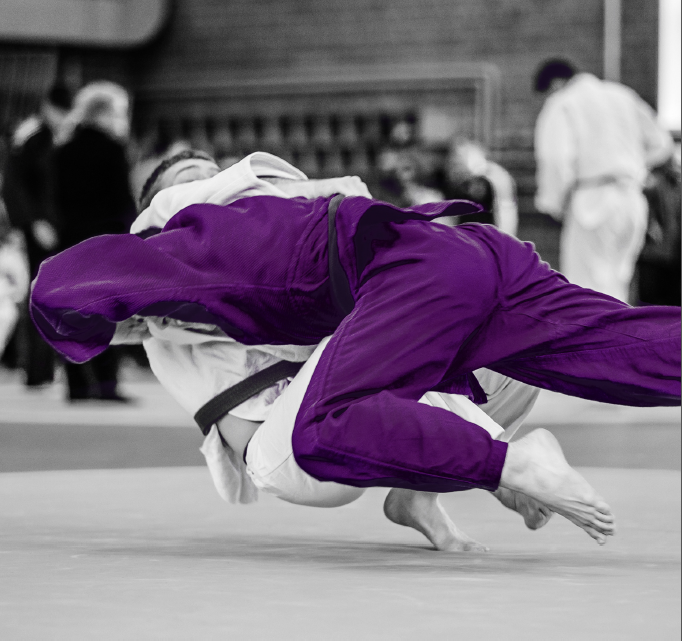 2021. gada Kodeksa īstenošanas atbalsta programma
Vadlīnijas par Starptautisko rezultātu pārvaldības standartuREZULTĀTU PĀRVALDĪBAS VADLĪNIJASSatursLaipni lūgti iepazīties ar Rezultātu pārvaldības vadlīnijāmIevadsLaipni lūgti iepazīties ar Rezultātu pārvaldības vadlīnijām (turpmāk tekstā – Vadlīnijas) – trešā līmeņa nesaistošo dokumentu, kas ir Starptautiskā rezultātu pārvaldības standarta (ISRM) atbalsta dokuments. Šo vadlīniju mērķis ir palīdzēt antidopinga organizācijām (ADO) labāk vadīt ISRM aprakstīto rezultātu pārvaldību. ISRM ir noteikts darāmo darbu minimums, savukārt šīs vadlīnijas palīdzēs saprast, kā tos īstenot, un sniegs piemērus un ieteikumus.KontekstsPasaules antidopinga kodeksa (turpmāk tekstā – Kodekss) parakstītāji atzīst, ka cīņai pret dopingu sportā izšķirīgi svarīga ir efektīva un iedarbīga rezultātu pārvaldība. Tie arī atzīst, ka šis process ir veicams saskaņā ar Kodeksā un starptautiskajos standartos noteiktajiem principiem.Tā kā rezultātu pārvaldībai nebija piemērojams kāds konkrēts starptautiskais standarts, iepriekš Pasaules antidopinga aģentūra (WADA) kopā ar vairākām galvenajām ieinteresētajām pusēm bija sagatavojusi dokumentu “Results Management, Hearings and Decisions Guidelines” [Vadlīnijas par rezultātu pārvaldību, lietu izskatīšanu un lēmumiem], lai saskaņotu antidopinga organizāciju (ADO) praksi saistībā ar rezultātu pārvaldību.Tomēr saistībā ar 2021. gada Kodeksa pārskatīšanas procesu WADA ir izstrādājusi Starptautisko rezultātu pārvaldības standartu (ISRM), kas no 2021. gada 1. janvāra būs tas dokuments, ar kuru risinās rezultātu pārvaldības tehniskos un darbības aspektus un kurš ir jāievēro visiem Kodeksa parakstītājiem, lai nodrošinātu tā izpildi.Tomēr, lai palīdzētu parakstītājiem un citām ieinteresētajām personām risināt jautājumus rezultātu pārvaldības jomā, WADA ir atjauninājusi Vadlīniju par rezultātu pārvaldību, lietu izskatīšanu un lēmumiem iepriekšējo redakciju saskaņā ar 2021. gada Kodeksu un ISRM, lai norādījumi un paraugi būtu pieejami arī turpmāk.Kodeksā definētais termins “rezultātu pārvaldība” ir process, kas ietver termiņu starp paziņojuma sniegšanu saskaņā ar ISRM 5. pantu vai atsevišķos gadījumos (piemēram, netipiska atrade, sportista bioloģiskā pase, informācijas nesniegšana par atrašanās vietu) šādus iepriekšējas paziņošanas pasākumus, kas skaidri paredzēti ISRM 5. pantā, apsūdzības izvirzīšanu un jautājuma galīgo izlemšanu, tostarp lietas izskatīšanas procesa noslēgumu pirmajā instancē vai pārsūdzības instancē (ja tika iesniegta pārsūdzība).Kā izmantot vadlīnijasŠajās vadlīnijās ir sniegtas norādes par rezultātu pārvaldības posmiem, kā arī norādes par būtisku palīdzību, rezultātu pārvaldību un lietas noregulējuma līgumiem, kā arī ieteikumi par lietas izskatīšanas procesu un galīgo lēmumu.Šīs vadlīnijas nav paredzētas, lai palīdzētu novērtēt un/vai pārskatīt iespējamo antidopinga noteikumu pārkāpumu (ADNP) pēc būtības vai piemērojamās vai atbilstošās sekas saskaņā ar Kodeksu. Tomēr, ņemot vērā to, cik sarežģīti ir risināt lietas, kurās sportists vai cita persona sniedz būtisku palīdzību, šā jautājuma risināšanai ir iekļauta īpaša sadaļa.Šīs vadlīnijas ir labākās prakses paraugs, kas izstrādātas kā Pasaules antidopinga programmas sastāvdaļa. Tās ir izstrādātas, lai sniegtu par rezultātu pārvaldību atbildīgajām ADO dokumentu, kurā sīki, soli pa solim ir aprakstīti rezultātu pārvaldības procesa posmi, lietas izskatīšanas un lēmumu pieņemšanas procesi un izpilde. Šīs vadlīnijas ir izstrādātas, pamatojoties uz esošo antidopinga praksi, lai veicinātu saskaņotību iespējamo ADNP administrēšanā.Šīs vadlīnijas nav obligātas, izņemot sadaļas, kurās ir iekļauti Kodeksa, ISRM un citu standartu noteikumi; to mērķis ir paskaidrot antidopinga organizācijām, kā efektīvākā, iedarbīgākā un atbildīgākā veidā pildīt savus rezultātu pārvaldības pienākumus.Tādējādi Kodeksa parakstītāji, kas jau ir izstrādājuši savu rezultātu pārvaldības pieeju, kura atzīta par taisnīgu, efektīvu un atbilstošu Kodeksam un piemērojamiem standartiem, var turpināt izmantot savus procesus.Tāpat kā visas Kodeksa vadlīnijas arī šis dokuments tiek pastāvīgi pārskatīts un novērtēts, lai nodrošinātu, ka tajā, laikam ejot, joprojām ir ietverta labākā prakse. WADA mudina sniegt atgriezenisko saiti par šo dokumentu un aicina ieinteresētās personas jaunāko versiju skatīt WADA tīmekļa vietnē http://www.wada-ama.org.Saskaņā ar Kodeksa 26.5. pantu, ja Kodeksā, starptautiskajā standartā vai šajās vadlīnijās ir lietots termins “dienas”, tas nozīmē kalendārās dienas, ja vien nav norādīts citādi.Attiecībā uz termiņiem darbības diena (t. i., diena, kurā ir saņemts lēmums) nav iekļauta. Termiņš sākas nākamajā dienā un beidzas perioda pēdējā dienā. Ja beigu datums ir sestdiena, svētdiena vai oficiālā brīvdiena, periods ilgst līdz nākamajai dienai, kas nav sestdiena, svētdiena vai oficiālā brīvdiena.Piemēram, ja sportists ir saņēmis lēmumu ceturtdien, 2020. gada 10. decembrī, 21 dienas termiņš šā lēmuma pārsūdzēšanai sāksies piektdien, 2020. gada 11. decembrī, un beigsies piektdien, 2021. gada 1. janvārī. Tomēr, tā kā 2021. gada 1. janvāris ir valsts svētku diena, 2021. gada 2. janvāris ir sestdiena un 2021. gada 3. janvāris ir svētdiena, pārsūdzēšanas termiņš beigsies 2021. gada 4. janvārī pusnaktī.Atcerieties, ka papildus šīm vadlīnijām ADeL ir atrodams arī ISRM resursu kopums, kas palīdzēs jums sasniegt mērķus, tostarp arī noderīgas anketas.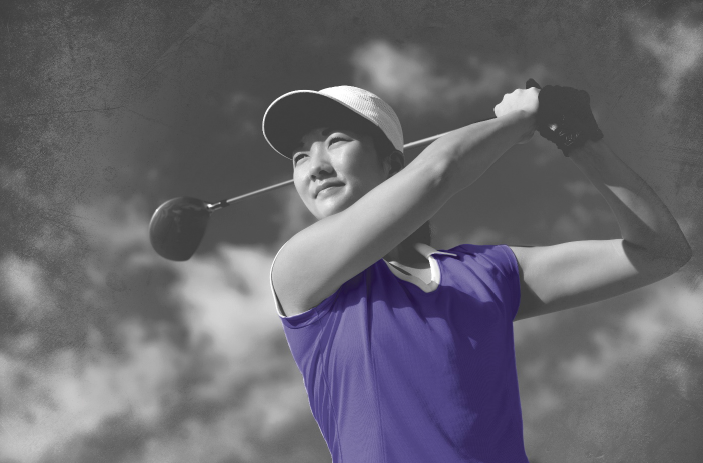 1. SADAĻA. Rezultātu pārvaldības pamatiŠajā sadaļā ir 1. un 2. nodaļa. Šajā sadaļā tiks sniegts atbalsts attiecībā uz Kodeksa 7.1. pantu un ISRM 4. pantu, lai palīdzētu saprast, kurš ir atbildīgs par iespējamās dopinga lietas pārvaldību un saskaņā ar kādu tiesisko regulējumu, kā arī sniegti daži galvenie pamatelementi attiecībā uz rezultātu pārvaldību.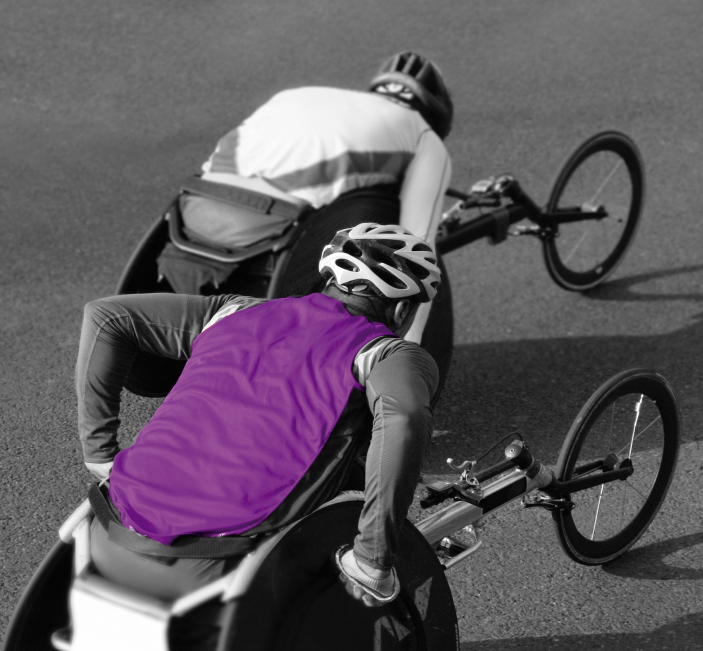 1. NODAĻA Kas un kā ir atbildīgs par rezultātu pārvaldību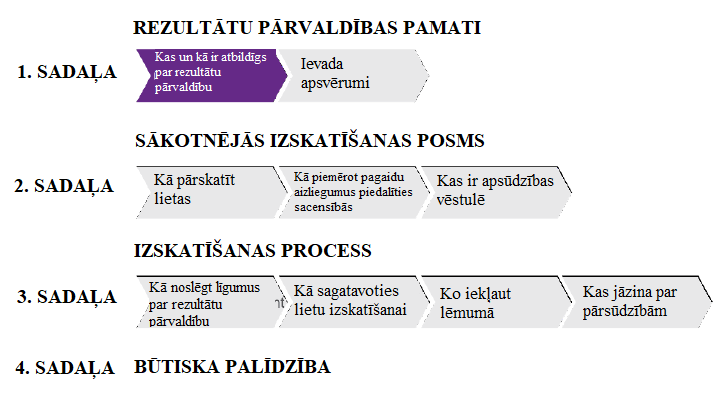 PārskatsSaskaņā ar Kodeksa 20. pantu antidopinga organizācijām ir rūpīgi jāizskata visi iespējamie ADNP savā piekritībā.Tiklīdz ir ierosināta lieta, pirmais jautājums, kas jārisina, ir piekritība, t. i., kura ADO ir rezultātu pārvaldības iestāde (RPI) attiecīgajā lietā.Sportistiem, sportistu palīgpersonālam un citām personām ir jāsadarbojas ar antidopinga organizācijām, kuras izmeklē ADNP. Tas jo īpaši ir svarīgi ar analīzēm nesaistīta ADNP gadījumos. Kā norādīts Kodeksa 3.2.5. pantā, lietas izskatīšanas komisija var izdarīt nelabvēlīgu slēdzienu, pamatojoties uz to, ka sportists vai cita persona nesadarbojas.WADA uzrauga atbilstību Kodeksam, t. i., vai ADO veic rezultātu pārvaldību (tostarp lietas izskatīšanu) saskaņā ar Kodeksu un ISRM. WADA nodrošina, ka tiek pilnībā īstenoti un ievēroti Kodeksa un ISRM obligātie noteikumi un ka lietas tiek izskatītas laikus, lai nodrošinātu gan antidopinga kopienas, gan sportistu un citu personu tiesību aizsardzību.WADA ir tiesības pārsūdzēt jebkuru lēmumu, ja tā uzskata, ka tas neatbilst Kodeksam. Tas ir būtiski, lai nodrošinātu noteikumu saskaņotu piemērošanu.1. Atbildīgā ADOAnalītiskie ADNPAttiecībā uz nelabvēlīgiem analīžu rezultātiem (AAF) RMI ir tā ADO, kura ir ierosinājusi un vadījusi paraugu vākšanu, izņemot šādos gadījumos:ja ADO, kas ir pilnvarota veikt sportistam pārbaudes, ir veikusi papildu analīzes kādam saglabātam paraugam ar tās ADO atļauju, kas sākusi un vadījusi parauga vākšanu, šī pirmā minētā organizācija būs atbildīga par visu turpmāko rezultātu pārvaldību (Kodeksa 6.6. pants);ja citai ADO, kas ir pilnvarota veikt sportistam pārbaudes, WADA ir uzdevusi uzņemties rezultātu pārvaldības pienākumu attiecībā uz iespējamo ADNP, kas atklāts pēc tam, kad WADA ir konfiscējusi paraugus vai datus (Kodeksa 6.8. pants);ja rezultātu pārvaldību veic vai nu attiecīgā starptautiskā federācija (SF), vai tāda trešā persona, kurai ir pilnvaras attiecībā uz konkrēto sportistu vai citu personu, jo saskaņā ar valsts iekšējiem noteikumiem valsts antidopinga organizācijai (VADO) nav pilnvaru attiecībā uz sportistu vai citu personu vai arī VADO atsakās izmantot šīs pilnvaras (Kodeksa 7.1.3. pants);ja lielu sporta pasākumu rīkotājorganizācija uzņemas atbildību par rezultātu pārvaldību tikai ierobežotā apmērā un lietu nosūta attiecīgajai SF (Kodeksa 7.1.4. pants);ja WADA uzdod veikt rezultātu pārvaldību konkrētajā lietā tai ADO, kas ir pilnvarota veikt rezultātu pārvaldību (Kodeksa 7.1.5. pants).Ar analīzēm nesaistīts ADNPJa nav runa par parauga vākšanu, RMI būs tā ADO, kas pirmā informē sportistu vai citu personu par iespējamo ADNP un pēc tam rūpīgi izmeklē šo ADNP.Rezultātu pārvaldības pienākumu deleģēšanaKā norādīts Kodeksa ievadā un Kodeksa 20. pantā, ADO rezultātu pārvaldību, kas ir to atbildībā, var deleģēt trešām personām, tomēr pilnībā saglabājot atbildību par to, ka tiek nodrošināts, ka visi deleģētās rezultātu pārvaldības aspekti tiek izpildīti saskaņā ar Kodeksu. Turklāt ADO saglabā atbildīgās rezultātu pārvaldības iestādes tiesības un pienākumus.Ja deleģētā trešā puse veic rezultātu pārvaldību neatbilstoši Kodeksam vai ISRM, iespējamā atbilstības procedūra saskaņā ar ISCCS tiks piemērota ADO.Ja deleģētā trešā persona nav parakstītāja, līgumā ar šo deleģēto trešo pusi ir jāiekļauj prasība ievērot Kodeksu un starptautiskos standartus. Tomēr neatbilstības gadījumā atbildību attiecībā pret WADA saglabās ADO.2. Reglamentējošie noteikumiRezultātu pārvaldības procesu reglamentēs atbildīgās RPI antidopinga noteikumi.3. Skaidrojums par īpašiem pilnvarojuma jautājumiemParasti RPI ir sportista vai citas personas SF (vai deleģētā trešā persona, kas ir pilnvarota attiecībā uz sportistu vai citu personu, kā norādīts SF noteikumos) gadījumos, kad:i) saskaņā ar VADO noteikumiem tai nav pilnvarojuma attiecībā uz sportistu vai citu personu, kas nav šīs valsts pilsonis, pastāvīgais iedzīvotājs, licences turētājs vai sporta organizācijas loceklis, vaiii) VADO atsakās īstenot šādu pilnvarojumu.VADO ir nekavējoties jāinformē lietas nosūtītāja SF un visi lietas materiāli ir jānodod šai SF. VADO vienlaikus ir jāinformē arī WADA.Turklāt, kā noteikts Kodeksa 7.1.5. pantā, WADA var uzdot veikt rezultātu pārvaldību konkrētajā lietā tai ADO, kas ir pilnvarota veikt rezultātu pārvaldību:piemēram, ja ADO, kas ir atklājusi iespējamo ADNP, atsakās īstenot savu pienākumu, sportists vai cita persona vairs nav tās jurisdikcijā, ir kompromitēta vai, iespējams, iesaistīta kāda ADNP izdarīšanā un/vai sporta integritātes pārkāpšanā citā veidā, kas nav dopings;šādā gadījumā WADA apspriedīs jautājumu vispirms ar iespējamo vienu vai vairākām antidopinga organizācijām un sniegs nepieciešamo palīdzību.3.1. Papildu pārbaudesJa VADO veic papildu pārbaudes saskaņā ar Kodeksa 5.2.6. pantu, tā ir uzskatāma par RPI (Kodeksa 7.1.2. pants).Tomēr, ja VADO tikai uzdod laboratorijai veikt papildu analīzes uz VADO rēķina, RPI joprojām ir SF vai LSPRO.3.2. WADA vadītas pārbaudesJa pārbaudi vai papildu analīzes WADA ir veikusi pēc savas iniciatīvas saskaņā ar Kodeksa 5.2.4. pantu vai 6.8. pantu vai ja WADA ir atklājusi ADNP, WADA ieceļ par RPI to ADO, kas ir pilnvarota attiecībā uz sportistu vai citu personu.3.3. Lieli sporta pasākumiAttiecībā uz nelabvēlīgiem analīžu rezultātiem, kas iegūti LSPRO pārbaudēs, vai uz citiem ADNP, kas notiek LSPRO pasākumā, šāda pasākuma LSPRO uzņemas atbildību par rezultātu pārvaldību vismaz ierobežotā apmērā, izskatot lietu, lai noteiktu šādus jautājumus:i) vai ir izdarīts ADNP;ii) ja tā, lai lemtu par piemērojamajiem anulējumiem saskaņā ar Kodeksa 9. pantu un 10.1. pantu, visu šajā sporta pasākumā gūto medaļu, punktu vai balvu atsavināšanu un visu uz ADNP attiecināmo izmaksu atlīdzināšanu.Ja LSPRO uzņemas vienīgi ierobežotu atbildību par rezultātu pārvaldību, tā nekavējoties nodod lietu attiecīgajai SF, lai tā pabeigtu rezultātu pārvaldību, un sniedz jebkādu saprātīgu palīdzību, kāda šai federācijai būtu nepieciešama. Kamēr LSPRO ir atbildīga par rezultātu pārvaldību, tai ir arī jāaicina attiecīgā SF ierasties uz lietas izskatīšanu novērotāja statusā un jāinformē tā par lietas virzību.3.4. Informācijas par atrašanās vietu nesniegšana (informācijas nesniegšana vai neierašanās uz dopinga kontroles parauga nodošanu)Attiecībā uz iespējamu informācijas par atrašanās vietu nesniegšanu (neierašanos uz dopinga kontroles parauga nodošanu vai informācijas nesniegšanu) RPI būs SF vai VADO, kurai sportists sniedz informāciju par savu atrašanās vietu. SF un VADO pienākums ir skaidri norādīt ADAMS, ka sportists ir iekļauts attiecīgajā pārbaudāmo sportistu reģistrā, un pārliecināties, ka informācija vienmēr ir aktualizēta un precīza. ADAMS ir arī skaidri jānorāda, kas pārvalda atrašanās vietas informāciju.Svarīgi (un kā noteikts Kodeksa 7.1.6. pantā), ka ADO reģistrē un norāda informācijas par atrašanās vietas nesniegšanu Antidopinga administrācijas un pārvaldības sistēmā (ADAMS) tā, lai šī informācija būtu pieejama WADA un citām attiecīgajām ADO.Deleģētā trešā persona un/vai ADO, kas iesaistīta informācijas par atrašanās vietas iespējamo nesniegšanu atklāšanā, pēc vajadzības palīdz RPI, sniedzot iespējami drīzāk attiecīgo informāciju tā, lai tiktu ievērots ISRM B.3.2. panta d) apakšpunktā noteiktais termiņš.3.5. Rezultātu pārvaldība attiecībā uz sportista bioloģiskās pases lietāmRezultātu pārvaldības iepriekšējas izskatīšanas posmu saistībā ar netipiskiem [bioloģiskās] pases parametriem (ATPF) vai nelabvēlīgiem [bioloģiskās] pases rezultātiem (APF) administrē un vada sportista bioloģiskās pases pārvaldības vienība (APMU) par pasi atbildīgās organizācijas vārdā neatkarīgi no tā, vai cita ADO bija pilnvarota veikt pārbaudi(-es), kas galu galā parādīja ATPF vai APF.Ja APMU paziņo ADAMS APF, par pasi atbildīgā organizācija informē sportistu saskaņā ar ISRM 5.3.2. pantu un C.5.2. pantu.Tomēr jebkādā gadījumā par pasi atbildīgā organizācija vienmēr informē antidopinga organizācijas, kurām ir tiesības iesniegt pārsūdzību saskaņā ar Kodeksa 13.2.3. pantu, par lēmumu nevirzīt lietu tālāk, kā noteikts ISRM 5.4. pantā. Šajā paziņojumā norāda iemeslus. Ja sportistam jau ir paziņots par notiekošo rezultātu pārvaldību, par pasi atbildīgā organizācija viņu informē arī par lēmumu nevirzīt lietu tālāk.Ja sportistam pārbaudes veic divas vai vairākas ADO saistībā ar ABP, svarīgi, lai visi ABP testi, ko reģistrējusi viena ADO, būtu redzami/pieejami citām antidopinga organizācijām ADAMS, lai varētu pārlūkot sportista bioloģisko pasi.3.6. Sportists, kas beidzis aktīvo karjeruSaskaņā ar Kodeksa 7.7. pantu ADO ir pilnvarota vai patur pilnvaras veikt vai pabeigt rezultātu pārvaldību divās šādās situācijās:i) ja sportists vai cita persona beidz aktīvo karjeru pirms rezultātu pārvaldības procesa sākšanās. Šādā gadījumā RPI ir tā ADO, kurai būtu jābūt pilnvarotai ADNP izdarīšanas brīdī;ii) ja sportists vai cita persona beidz aktīvo karjeru rezultātu pārvaldības procesa norises laikā.4. StrīdiJa vairākas ADO apgalvo, ka ir pilnvarotas izskatīt lietu, un neizdodas atrisināt domstarpības, WADA risina strīdu un nolemj, kura ADO vadīs rezultātu pārvaldības procesu.WADA lēmumu var pārsūdzēt Sporta šķīrējtiesā (CAS) septiņu dienu laikā no tā paziņošanas (Kodeksa 7.1.1. pants).Turklāt, kā norādīts Kodeksa 7.1.1. pantā, ikviena ADO, kas vēlas veikt rezultātu pārvaldību, pārsniedzot Kodeksa 7.1. pantā paredzētās pilnvaras, var lūgt WADA atļauju to darīt.5. Rezultātu pārvaldība, ja to uzdod WADASaskaņā ar Kodeksa 7.1.5. pantu WADA var uzdot veikt rezultātu pārvaldību konkrētajā lietā tai ADO, kas ir pilnvarota veikt rezultātu pārvaldību.Ja tā atsakās to darīt WADA noteiktajā pamatotajā termiņā, to uzskata par Kodeksa neievērošanu, un WADA var uzdot citai ADO, kam ir pilnvaras attiecībā uz konkrēto sportistu vai citu personu un kas to vēlas darīt, atteikušās ADO vietā uzņemties atbildību par rezultātu pārvaldību.Atteikumu izdevusī ADO atlīdzina visas saistībā ar rezultātu pārvaldību radušās izmaksas un advokātu honorārus attiecīgajai citai WADA norādītajai ADO; izmaksu un advokātu honorāru neatlīdzināšana arī ir uzskatāma par Kodeksa neievērošanu.2. NODAĻA Ievada apsvērumi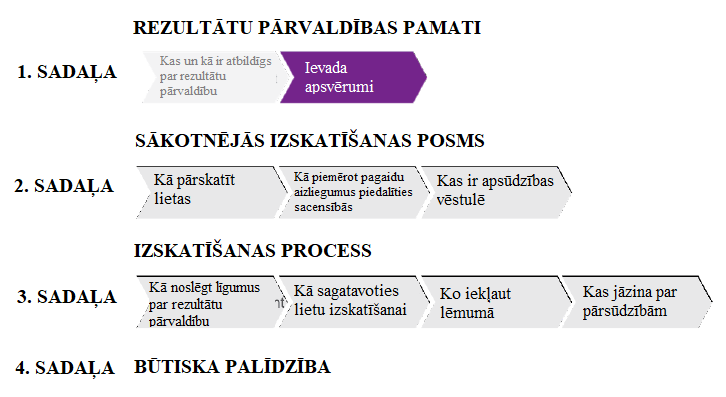 1. Konfidencialitātes nodrošināšanaVisi rezultātu pārvaldības procesi un procedūras ir konfidenciāli. Tie ir izpaužami vienīgi atsevišķos apstākļos, kas noteikti Kodeksa 14. pantā un ISRM.2. Savlaicīguma nodrošināšanaGodīga un efektīva sporta taisnīguma interesēs par antidopinga noteikumu pārkāpumiem ir jātiesā savlaicīgi.Neatkarīgi no ADNP veida un izņemot gadījumus, kas saistīti ar sarežģītiem jautājumiem vai kavējumiem, kurus ADO nevar ietekmēt (piemēram, ar sportistu vai citu personu saistīti kavējumi), antidopinga organizācijām jābūt iespējai noslēgt rezultātu pārvaldību, tostarp lietas izskatīšanas procesu pirmajā instancē, vēlākais sešu mēnešu laikā pēc paziņojuma saņemšanas par iespējamo ADNP.3. Ierobežojošu noteikumu piemērošanaJa sportistam vai citai personai nav paziņots par ADNP vai nav veikti pietiekami pasākumi, lai par to paziņotu, 10 gadu laikā no dienas, kad ir izdarīts iespējamais antidopinga noteikumu pārkāpums, pret šo sportistu vai citu personu nevar sākt procesu saistībā ar šo antidopinga noteikumu pārkāpumu (Kodeksa 17. pants).Ja ir aizdomas, ka 10 gadu periodā bija izdarīts pārkāpums, RPI ir jāveic pamatoti pasākumi, lai pirms darbības uzsākšanas noskaidrotu, vai nav iestājies ADNP noilguma termiņš.2. SADAĻA. Sākotnējās izskatīšanas posmsŠajā sadaļā ietilpst 3.–5. nodaļa. Šajā sadaļā tiek sniegts atbalsts attiecībā uz Kodeksa 7. pantu un ISRM 5.–7. pantu, lai palīdzētu saprast, kāds ir pirmais rezultātu pārvaldības posms, pagaidu aizliegumi piedalīties sacensībās un kas ir apsūdzības paziņojums.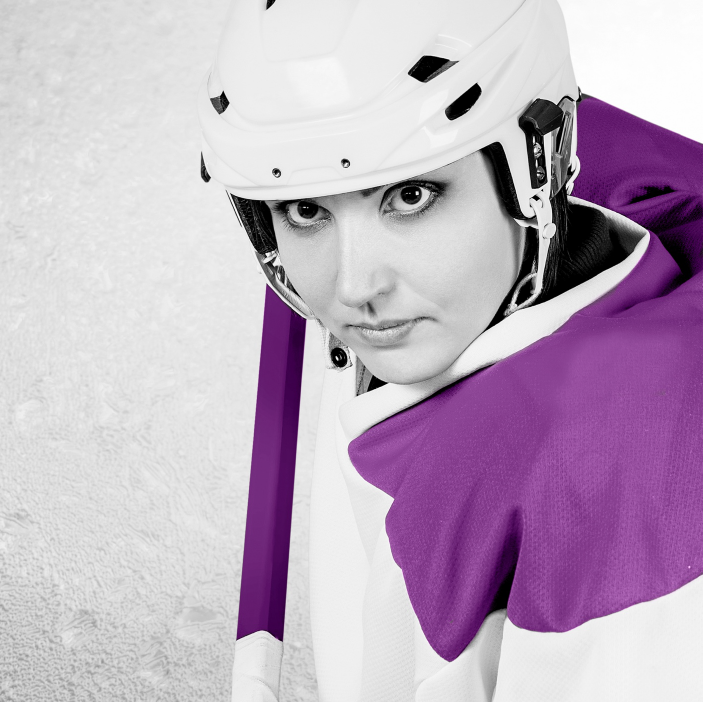 3. NODAĻA. Kā pārskatīt lietas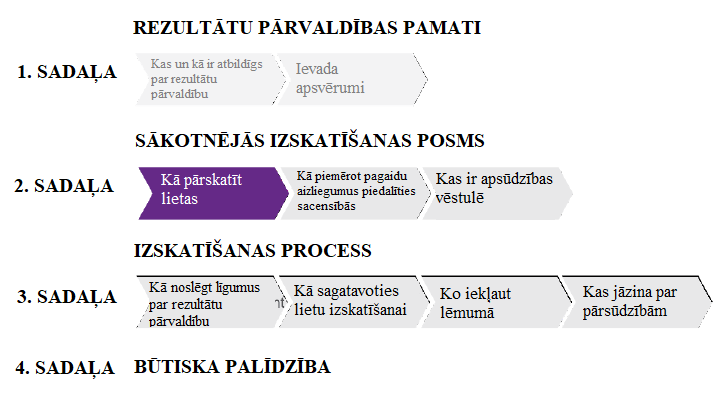 1. Nelabvēlīgu analīžu rezultātu (AAF) pārskatīšanaC pielikumā ir sniegta saistītā rezultātu pārvaldības AAF procesa diagramma.1.1. Laboratorijas sniegts ziņojums par parauga “A” daļas rezultātiemLaboratorijas pienākums ir ziņot par visiem nelabvēlīgiem analīžu rezultātiem, izmantojot ADAMS, divdesmit dienu laikā no parauga saņemšanas dienas.Laboratorijas testēšanas pārskatā ir jānorāda parauga kods, pārbaudes veids (sacensībās, ārpus sacensībām), sporta veids, paraugu savākšanas procesa datums, testēšanas rezultāti, parauga blīvums un visa cita informācija, kas noteikta ISL.Laboratorijai ir jāreģistrē visas neatbilstības, kas novērotas parauga saņemšanas brīdī un kas var negatīvi ietekmēt parauga integritāti analītiskai pārbaudei, piemēram, parauga transportēšanas nosacījumi, acīmredzamas manipulācijas ar paraugu vai tā viltošana, tas, ka paraugs nav noslēgts ar ierīci, kas ir droša pret falsifikāciju, vai nav noslēgts saņemšanas brīdī, vai arī parauga stāvoklis ir neparasts (aromāts, krāsa), un par šīm neatbilstībām ir jāziņo.Laboratorija tad informē pārbaudes veikšanas iestādi un lūdz tai norādījumus par to paraugu noraidīšanu vai pārbaudi, attiecībā uz kuriem konstatētas neatbilstības. Pārbaudes veikšanas iestāde septiņu (7) dienu laikā rakstveidā informē laboratoriju par to, vai neatbilstīgais paraugs ir vai nav atkārtoti jāanalizē, un/vai par turpmākajiem veicamajiem pasākumiem. Ja pārbaudes veikšanas iestāde nolemj neturpināt lietu, parauga noraidīšanu dokumentē.1.2. Sākotnējā pārskatīšanaSaņemot nelabvēlīgu analīžu rezultātu, RPI vispirms nekavējoties veic sākotnējo pārskatīšanu saskaņā ar ISRM 5.1.1. pantu un tikai pēc tam informē sportistu.1.2.1. Terapeitiskās lietošanas atļauja (TLA)RPI pārbauda, vai sportistam attiecībā uz viņa paraugā atklāto aizliegto vielu ir TLA. Tā kā visām antidopinga organizācijām ir obligāti jāievada terapeitiskās lietošanas atļaujas ADAMS, to var izdarīt, iepazīstoties ar sportista datiem ADAMS, lai arī RPI var vēlēties sazināties arī ar citu ADO, kas varētu būt apstiprinājusi šim sportistam TLA (piemēram, VADO, starptautisko federāciju vai lielu sporta pasākumu rīkotājorganizāciju).Ja sportista reģistra datos ir piemērojamā TLA, jāveic sīkāka pārbaude, lai nodrošinātu, ka sportists ir izpildījis savā TLA noteiktās attiecīgās prasības.Ja izrādās, ka TLA ir derīga un visi noteikumi ir ievēroti, RPI paziņo attiecīgajām personām, ka nekāda turpmāka rīcība nesekos.1.2.2. Glikokortikoīdi, bēta-2-agonisti, diurētiskie līdzekļi un maskējošie līdzekļi, kā arī citas konkrētas lietasGlikokortikoīdiGlikokortikoīdi ir aizliegti, ja tie organismā tiek ievadīti  perorāli, intravenozi, intramuskulāri vai rektāli. Citi ievadīšanas veidi nav aizliegti, ja viela tiek izmantota ražotāja noteiktajās devās un terapeitiskajām indikācijām.Ja ir varbūtējs nelabvēlīgs analīžu rezultāts attiecībā uz glikokortikoīdu, laboratorija var sazināties ar RPI, lai arī tas netiek prasīts, lai noskaidrotu, vai attiecībā uz atklāto aizliegto vielu pastāv TLA.Bēta-2-agonistiVisi bēta-2-agonisti ir aizliegti, izņemot salbutamolu, formoterolu, salmeterolu un vilanterolu, ja lietoti ieelpojot saskaņā ar devām un laika intervāliem, kā norādīts Aizliegto vielu sarakstā.Ja urīnā ir salbutamola vai formoterola klātbūtne, kas pārsniedz Aizliegto vielu sarakstā norādītās robežvērtības, nevar uzskatīt, ka viela ir lietota terapeitiskos nolūkos, un to uzskata par nelabvēlīgu analīžu rezultātu, ja vien sportists ar kontrolēta farmakokinētiska izmeklējuma starpniecību nepierāda, ka šo novirzi analīzes rezultātos ir radījusi terapeitiskas devas lietošana inhalāciju veidā līdz maksimālajai devai, kas norādīta Aizliegto vielu sarakstā.Diurētiskie līdzekļi un maskējošie līdzekļiDiurētisko līdzekļu un maskējošo līdzekļu lietošana ir aizliegta, izņemot:i) drospirenonu, pamabromu un lokālai lietošanai acu zāļu formās paredzētus oglekļa anhidrāzes inhibitorus (piemēram, dorzolamīdu un brinzolamīdu), unii) zobārstniecības anestēzijai paredzētu feliprezīnu, ko ievada lokāli.Konkrēti gadījumiDažkārt nelabvēlīgs analīžu rezultāts var būt arī tad, ja sportists ir lietojis neaizliegtu vielu, kas metabolizējusies par aizliegtu vielu.Piemēram, sportista paraugā var konstatēt morfīna klātbūtni, ja ir lietota atļauta viela, piemēram, kodeīns.1.2.3. Acīmredzama novirze no ISTI, ISL un/vai ISRM un ar to saistītā paziņošanaRPI ir jāpārskata, vai acīmredzama(-as) novirze(-es) no ISTI, ISL un/vai citiem starptautiskajiem standartiem (jo īpaši ISRM) varētu pamatoti izraisīt AAF.Novirzes no ISTI:RPI ir jāpārskata attiecīgā dokumentācija, lai nodrošinātu, ka nav acīmredzamu noviržu no ISTI, kas varētu pamatoti radīt nelabvēlīgu analīžu rezultātu vai kā citādi nopietni apšaubīt tās spēkā esamību;īpaša uzmanība ir jāpievērš dopinga kontroles anketai, papildinošajiem ziņojumiem un pārbaužu dokumentiem (piemēram, jāpārbauda savākto paraugu identitāte, integritāte un drošība);acīmredzamas novirzes, kuru gadījumā ir nepieciešams veikt sīkāku izmeklēšanu, ir, piemēram:nepienācīga paziņošana sportistam par viņa/viņas pienākumu ierasties uz paraugu vākšanu;sportista vai sportista pārstāvja paraksta neesamība uz dopinga kontroles anketas;dokumentācijā ir norāde, ka nepietiekamais paraugs ir bijis atstāts bez uzraudzības un nav bijis aizzīmogots.Novirzes no ISL:pieņem, ka WADA akreditētās laboratorijas paraugu analīzi un uzraudzības procedūras veic saskaņā ar ISL;tomēr RPI ir jāpārskata testēšanas pārskats, cita pieejamā informācija un rezultāta konteksts, lai noteiktu, vai nopietnas, acīmredzamas novirzes no ISL varētu izraisīt AAF;pārskatot ISL, var pārskatīt arī laboratorijas dokumentācijas paketi (ja tā ir pieejama šajā posmā), ko laboratorija sagatavo, lai pamatotu AAF, ja RPI uzskata, ka tas ir nepieciešams.Saskaņā ar ISRM 1. pantu, neraugoties uz to, ka ISRM ir obligāts, novirzes no šā starptautiskā standarta:“nedrīkst par spēkā neesošiem padarīt analītiskos rezultātus vai citus antidopinga noteikumu pārkāpuma pierādījumus” un “tās nedrīkst aizsargāt pret antidopinga noteikumu pārkāpumu, izņemot gadījumos, kas skaidri noteikti Kodeksa 3. panta 2. punkta 3. apakšpunktā [3.2.3. pantā]”, tas ir, ja novirze no ISRM:ir saistīta ar i) nelabvēlīgu [bioloģiskās] pases rezultātu, ii) prasību paziņot sportistam par parauga “B” daļas atvēršanu vai iii) paziņošanu sportistam par informācijas par atrašanās vietas nesniegšanu unvarētu pamatoti izraisīt saistīto antidopinga noteikumu pārkāpumu.Pierādīšanas pienākums ir sportistam vai citai personai, kam, izvērtējot iespējamību, ir jānosaka visi šādi elementi:ir bijusi novirze no kāda konkrēta starptautiska standarta noteikumos sniegtās obligātās prasības (tas ir, vajadzības izteiksmē noteiktas prasības), nevis no labākās prakses parauga (tas ir, vēlējuma izteiksmē noteiktas prasības vai ieteikuma);ir cēloņsakarība, tas ir, šāda novirze “varētu pamatoti izraisīt” ADNP, par ko sportistam vai citai personai ir izvirzīta apsūdzība. Ja nepieciešams, pierādījumam, ka pastāv cēloņsakarība:ir jābūt vairāk nekā tikai hipotētiskam, bet nav jābūt ļoti iespējamam, tikai ticamam un ka [cēloņsakarība] nav izraisījusi ADNP;to var noteikt ar “nedaudz mazāk[u] pierādījumu apjom[u]” nekā iespējamību izvērtēšanu (t. i., “šādu rezultātu varēja pamatoti izraisīt”);novirzi nav izraisījusi paša sportista vai citas personas rīcība.Ja sportists vai cita persona konstatē, ka novirze ir radusies minētajos apstākļos, RPI pienākums ir pietiekami pierādīt lietas izskatīšanas komisijai, ka šī novirze nav izraisījusi ADNP.1.3. Paziņošana, ja pēc sākotnējās pārskatīšanas lieta netiek virzīta tālākRPI nevirza lietu tālāk kā nelabvēlīgu analīžu rezultātu šādos gadījumos:1. ir spēkā esoša TLA (vai arī ar atpakaļejošu spēku ir piešķirta TLA) attiecībā uz atklāto aizliegto vielu, kas saskan ar lietošanu un devu;2. pozitīva atrade ir saistīta ar to, ka aizliegtā viela ir lietota atļautā veidā vai radusies tādēļ, ka sportists ir lietojis neaizliegtu vielu;3. ir novirze no starptautiskā standarta, kas varētu pamatoti izraisīt nelabvēlīgu analīžu rezultātu. Šādā gadījumā RPI jāizvērtē iespēja savlaicīgi veikt sportistam papildu pārbaudes, izmantojot visu pieejamo informāciju un/vai ziņas (piemēram, informāciju par sportista atrašanās vietu, sociālos tīklus, laikrakstus).Ja RPI pēc sākotnējās pārskatīšanas nolemj nevirzīt lietu tālāk, tai ir jāveic šādi pasākumi:jāizdod pamatots lēmums;nekavējoties [informē] savu VADO, atbildīgo SF un WADA, izmantojot šifrētu un drošu sistēmu (piemēram, ADO izveidotu datņu apmaiņas platformu, šifrētus e-pastus, ar paroli aizsargātus dokumentus, ADAMS);nekavējoties ievieto savu pamatoto lēmumu ADAMS.1.4. Paziņojums sportistam, ja lieta pēc sākotnējās pārskatīšanas tiek virzīta tālākJa, veicot sākotnējo pārskatīšanu, nav konstatēta acīmredzama novirze no ISL vai ISTI, kas varētu izraisīt nelabvēlīgu analīžu rezultātu, ja nav piemērojama TLA vai nav tiesību uz TLA attiecībā uz atklāto vienu vai vairākām aizliegtām vielām un ja ir acīmredzams, ka nelabvēlīgu analīžu rezultātu nav izraisījusi vienas vai vairāku aizliegto vielu lietošana atļautā veidā, RPI pienākums ir nekavējoties informēt sportistu saskaņā ar ISRM 5.1.2. pantu.Paziņojumā iekļauj šādas ziņas:sportista vārdu, uzvārdu, valsti, sporta veidu un sporta veida disciplīnu, informāciju par to, vai pārbaude veikta sacensību laikā vai ārpus sacensībām, parauga savākšanas datumu (ja atbilstīgi);nelabvēlīgu analīžu rezultātu (AAF);to, ka AAF var izraisīt Kodeksa 2.1. un/vai 2.2. pantā noteikto ADNP un piemērojamās sekas;par sportista tiesībām pieprasīt veikt parauga “B” daļas analīzi vai, ja viņš šādu analīzi nepieprasa, par to, ka no parauga “B” daļas analīzes var neatsaucami atteikties;par iespēju sportistam un/vai sportista pārstāvim apmeklēt parauga “B” daļas atvēršanu un analīzi;plānoto parauga “B” daļas analīzes veikšanas datumu, laiku un vietu, ja sportists vai RPI izvēlas pieprasīt parauga “B” daļas analīzi (vai arī šo informāciju var sniegt nākamajā vēstulē uzreiz pēc tam, kad sportists vai RPI ir pieprasījusi parauga “B” daļas analīzi);par sportista tiesībām pieprasīt laboratorijas ar parauga “A” daļu saistītās dokumentu paketes kopijas;par sportista iespēju sniegt paskaidrojumu īsā termiņā;Sportistam ir iespēja:sniegt būtisku palīdzību, kā noteikts Kodeksa 10.7.1. pantā;piekrist antidopinga noteikumu pārkāpumam un, iespējams, saņemt par vienu gadu īsāku diskvalifikācijas periodu saskaņā ar Kodeksa 10.8.1. pantu (ja atbilstīgi);vai arī censties noslēgt lietas noregulējuma līgumu saskaņā ar Kodeksa 10.8.2. pantu, kā arīpar visiem jautājumiem, kas saistīti ar pagaidu aizliegumu piedalīties sacensībās (tostarp par sportista iespēju piekrist brīvprātīgam pagaidu aizliegumam piedalīties sacensībās), kā norādīts ISRM 6. pantā (ja atbilstīgi).RPI vienlaikus informē sportista VADO, attiecīgo SF un WADA un visu saziņu nekavējoties reģistrē ADAMS (Kodeksa 14.1.2. pants un ISRM 5.1.2.8. pants).Paziņošanas prasības saistībā ar noteiktām aizliegtām vielāmPapildus tikko norādītajām paziņošanas prasībām, ja AAF attiecas uz kādām no turpmāk minētajām aizliegtajām vielām, RPI ir jāpaziņo sportistam turpmāk norādītais:attiecībā uz salbutamolu vai formoterolu – vērš sportista uzmanību uz to, ka sportists, veicot kontrolētu farmakokinētisko pētījumu, var pierādīt, ka nelabvēlīgo analīžu rezultātu iemesls bija terapeitiska deva, jo tika ieelpota maksimālā deva, kas norādīta Aizliegto vielu un metožu saraksta S3 grupā. Sportistam dod septiņu (7) dienu laiku, kurā tam jānorāda, vai tas plāno veikt kontrolētu farmakokinētisko pētījumu; ja tas netiks darīts, RPI var veikt rezultātu pārvaldību;attiecībā uz cilvēku horionu gonadotropīnu urīnā – ka tiks ievērotas TD2019CG/LH 6. pantā vai tehniskā dokumenta jebkurā vēlākā versijā noteiktās procedūras, vaiattiecībā uz citām aizliegtām vielām, uz ko attiecas konkrētas rezultātu pārvaldības prasības – ka tiks ievērotas procedūras, kas izklāstītas attiecīgajā tehniskajā dokumentā vai citā WADA izdotā dokumentā.1.5. Parauga “B” daļas analīze1.5.1. Kas var pieprasīt parauga “B” daļas analīzi?Parauga “B” daļas analīzi var pieprasīt gan sportists, gan RPI. Proti, ja sportists nepieprasa parauga “B” daļas analīzi vai tieši vai netieši atsakās no savām tiesībām veikt parauga “B” daļas analīzi, šo analīzi joprojām var pieprasīt RPI.Sportists ir skaidri jāinformē, ka tad, ja viņš neiesniedz šo pieprasījumu noteiktajā termiņā, uzskatāms, ka viņš ir neatsaucami atteicies no tiesībām veikt parauga “B” daļas analīzi. Ieteicams vienmēr censties saņemt skaidru, tieši izteiktu rakstveida apstiprinājumu vai atteikumu no paša sportista par viņa nodomu attiecībā uz parauga “B” daļas analīzi, nevis atstāt šo jautājumu neskaidru un nenoteiktu.Pārbaudes iestādes un/vai (ja atbilstīgi) RPI pienākums ir rakstveidā informēt laboratoriju par to, vai sportists ir pieprasījis vai tieši vai netieši atteicies no tiesībām uz parauga “B” daļas analīzi piecpadsmit (15) dienu laikā no laboratorijas ziņojuma par AAF.Gadījumā, ja sportists nepieprasa parauga “B” daļas analīzi vai tieši vai netieši atsakās no tiesībām uz parauga “B” daļas analīzi, pārbaudes veikšanas iestādei un/vai RPI atkal jau piecpadsmit (15) dienu laikā no laboratorijas ziņojuma par AAF ir rakstveidā jāinformē laboratorija par to, vai “B” apstiprināšanas procedūra joprojām ir jāveic.1.5.2. Kur veic parauga “B” daļas analīzi?Parauga “B” daļas analīzi veic tajā pašā laboratorijā, kurā veic parauga “A” daļas analīzi.Ja analīzes daļu saskaņā ar apakšlīgumu ir veikusi cita laboratorija (piemēram, kas specializējusies boldenona analīzēs), parauga “B” daļas analīze ir jāveic laboratorijā, ar ko ir noslēgts apakšlīgums.1.5.3. Laika grafiks un tiesības apmeklēt parauga “B” daļas atvēršanu un analīziLaiks un tiesības apmeklēt parauga “B” daļas apstiprināšanas procedūruJa parauga “B” daļas analīzi ir pieprasījis sportists vai RPI, sportistu informē par viņa tiesībām apmeklēt parauga “B” daļas analīzes atvēršanu un analīzi un par tiesībām tikt pārstāvētam šajā procesā.Tiklīdz laboratorija ir apstiprinājusi plānoto parauga “B” daļas analīzes datumu, laiku un vietu, sportists ir nekavējoties jāinformē par to.Ja sportists pieprasa veikt parauga “B” daļas analīzi, bet apgalvo, ka pats un/vai tā pārstāvis nevar ierasties RPI norādītajā ieplānotajā datumā, RPI sadarbojas ar laboratoriju un piedāvā vismaz divus alternatīvus datumus.Ja sportists un tā pārstāvis apgalvo, ka nevar ierasties piedāvātajos alternatīvajos datumos, RPI dod norādījumus laboratorijai tomēr turpināt pārbaudi un norīkot neatkarīgu liecinieku, kurš pārbauda, vai parauga “B” daļas traukam nav falsifikācijas pazīmju un vai identifikācijas numuri atbilst parauga savākšanas dokumentācijā norādītajiem.Saskaņā ar ISL parauga “B” daļas analīze ir jāveic iespējami īsā laikā pēc ziņojuma par parauga “A” daļas nelabvēlīgu analīžu rezultātu. “B” apstiprināšanas procedūras laiku var stingri noteikt īstermiņā bez iespējas to atlikt, ja apstākļi to attaisno. Tas tā var būt jo īpaši gadījumā, ja, atliekot parauga “B” daļas analīzes veikšanu, varētu būtiski pieaugt parauga bojājuma risks.Paziņošana pēc parauga “B” daļas analīzesJa parauga “B” daļas analīzes rezultāti apstiprina parauga “A” daļas analīzes rezultātus, RPI nekavējoties paziņo sportistam šos rezultātus un nosaka sportistam īsu termiņu paskaidrojumu sniegšanai vai papildināšanai.Sportistam dod arī iespēju atzīt ADNP, lai tas, ja atbilstīgi, varētu izmantot viena gada samazinājumu diskvalifikācijas termiņam saskaņā ar Kodeksa 10.8.1. pantu, un/vai brīvprātīgi piekrist pagaidu aizliegumam piedalīties sacensībās, kā norādīts Kodeksa 7.4.4. pantā, ja tam jau nav piemērots šis pagaidu aizliegums.Saņemot jebkādu sportista paskaidrojumu, RPI var noteiktā termiņā pieprasīt papildu informāciju un/vai dokumentus no sportista vai sazināties ar trešām personām, lai novērtētu paskaidrojuma pamatotību. Ja AAF ir saistīts ar aizliegto vielu, uz ko attiecas noteikums par lietošanu atļautā veidā (piemēram, ieelpojot, lietojot transdermāli vai oftalmoloģiski), un ja sportists apgalvo, ka pozitīvās atrades iemesls ir lietošana atļautā veidā, RPI jānovērtē paskaidrojuma ticamība, sazinoties ar trešām personām (tostarp zinātniskajiem ekspertiem), pirms pieņemt lēmumu neturpināt rezultātu pārvaldību.Ja ar parauga “B” daļas analīzi netiek apstiprināti parauga “A” daļas analīzes rezultāti un ja pagaidu aizliegums piedalīties sacensībās jau ir piemērots vai brīvprātīgi pieņemts, šo pagaidu aizliegumu nekavējoties atceļ.2. Netipiskas atrades (ATF) pārskatīšana2.1. Situācijas, kad laboratorija var ziņot par ATFATF ir laboratorijas vai ABP laboratorijas ziņojums, ka RPI ir jāveic turpmāka izmeklēšana, lai varētu pieņemt lēmumu, vai šī atrade ir uzskatāma par AAF.Konkrētais izmeklējuma veids ir atkarīgs no tā, kāda aizliegtā viela ir saistībā ar netipisku atradi:ja uz attiecīgo aizliegto vielu attiecas īpašas rezultātu pārvaldības prasības, kas izklāstītas tehniskajā dokumentā, RPI ievēro tajā noteiktās procedūras;ja izmeklē netipisku atradi, skat. plašāku informāciju B pielikumā;RPI var sazināties arī ar WADA, lai noteiktu, kādi izmeklēšanas pasākumi ir jāveic.Tāpat kā nelabvēlīga analīžu rezultāta gadījumā, ja tiek atklāta netipiska atrade, vispirms ir jāveic sākotnējā pārskatīšana, lai noteiktu, vai ir bijusi piešķirta TLA, vai šo netipisko atradi ir izraisījusi kāda novirze no ISTI vai ISL un vai aizliegtā viela acīmredzami ir uzņemta atļautā veidā (skat. pēc analoģijas ISRM 5.1.1.3. pantu). Ja pārskatīšanas procesā netiek konstatēts, ka ir piemērojama TLA vai ka ir novirze no piemērojamā starptautiskā standarta, vai ka [viela] ir acīmredzami uzņemta atļautā veidā, RPI veic nepieciešamo izmeklēšanu.Gaļas piesārņojuma gadījumiJa tiek atrasts klenbuterols, to norāda kā netipisku atradi, ja provizoriskā koncentrācija ir zemāka par 5 ng/ml (ja nepieciešams, veicot blīvuma korekciju):RPI ir jāatsaucas uz ieinteresēto personu paziņojumu attiecībā uz gaļas piesārņojumu un jāpajautā sportistam, vai tas nesen nav bijis Ķīnā, Gvatemalā vai Meksikā, unja tā, vai ir ēdis gaļu (tostarp kāda veida gaļu, kad un kur tā tika ēsta un kādā daudzumā), un tādā gadījumā jālūdz sniegt apstiprinošus pierādījumus.Ja RPI pārliecinās, ka sportists ir nesen ēdis gaļu Meksikā, Ķīnā vai Gvatemalā:tai ir jānovērtē, vai analīžu rezultāts saskan ar sportista provizoriski norādīto gaļas patēriņu (gaļas veidu, apēsto daudzumu, biežumu, datumiem), izvērtējot vielas ekskrēcijas īpašības, kā norādīts zinātniskajā literatūrā;tai ir arī jāizvērtē, vai sportists nesen ir sniedzis citus paraugus, lai izslēgtu iespēju, ka zems atklātais klenbuterola līmenis nav vielas ekskrēcijas beigu stadijas rezultāts, ko izraisījusi sniegumu uzlabojošas devas agrāka lietošana;ja sportists nav devies uz kādu no šīm trim valstīm, ir jāievēro parastais rezultātu pārvaldības process (skat. turpmāk tekstā);jāpārbauda WADA tīmekļa vietnē, vai tur nav publicēti vai aktualizēti paziņojumi vai vadlīnijas par iespējamiem gaļas piesārņojuma gadījumiem.Ja, ievērojot aprakstītos pasākumus, RPI ir pārliecinājusies, ka ieinteresēto personu paziņojumā par gaļas piesārņojumu sniegtie kritēriji ir izpildīti, tā neizvirza ADNP un nepiemēro sekas. Tomēr šo lēmumu var pārsūdzēt visas personas, kam ir tiesības uz pārsūdzību saskaņā ar Kodeksa 13. pantu.Savukārt, ja pēc aprakstītās izmeklēšanas RPI secinās, ka netipiskā atrade nesaskan ar gaļas piesārņojumu, tā izvirzīs ADNP un tiks uzsākts parastais rezultātu pārvaldības process.2.2. ATF paziņojumiRPI nav jāziņo sportistam par netipisku atradi, kamēr nav pabeigta izmeklēšana un nav nolemts, vai tā virzīs netipisku atradi kā nelabvēlīgu analīžu rezultātu, izņemot šādos gadījumos:i) izmeklēšanas procesā ir nepieciešams analizēt parauga “B” daļu, un šādā gadījumā sportists ir jāinformē saskaņā ar ISRM 5.2.2. panta a) apakšpunktu;ii) ja neilgi pirms kāda starptautiska sporta pasākuma LSPRO vai tāda sporta organizācija, kurai drīz jāievēro termiņš komandas dalībnieku izvēlei kādam starptautiskam sporta pasākumam, lūdz RPI atklāt, vai uz kādu no tiem sportistiem, kurus šī lielu sporta pasākumu rīkotājorganizācija vai sporta organizācija ir iekļāvusi savā sarakstā, attiecas vēl neizmeklēts netipiskas atrades gadījums. Tādos gadījumos RPI šādu sportistu norāda tikai pēc tam, kad par netipisko atradi ir paziņojusi pašam sportistam, vaiiii) ja pēc kvalificēta medicīnas personāla vai ekspertu atzinuma netipiskā atrade var būt saistīta ar nopietnu patoloģiju, kuras dēļ ir nepieciešama neatliekama medicīniskā palīdzība.Tiklīdz izmeklēšana ir pabeigta, ja neviens no minētajiem izņēmumiem nav piemērojams un ja ADO lemj virzīt ATF kā AAF, sportistu informē , tāpat kā to darītu AAF gadījumā.Neatkarīgi no tā, ja ATF varētu būt iespējamā gaļas piesārņojuma dēļ, RPI izmeklēšanas procesā sportists ir jāinformē.3. Sportista bioloģiskās pases atrades pārskatīšanaRezultātu pārvaldības iepriekšējas izskatīšanas posmu saistībā ar netipiskiem [bioloģiskās] pases parametriem vai saistībā ar pasēm, kuras sportista bioloģiskās pases pārvaldības vienība (APMU) ir iesniegusi ekspertam, jo nav konstatēti netipiski [bioloģiskās] pases parametri (ATPF), īsteno, kā norādīts ISRM C pielikumā – Rezultātu pārvaldības prasības un procedūras sportista bioloģiskās pases vajadzībām. Vadlīniju D pielikumā ir sniegta sportista bioloģiskās pases procesa plūsmkarte.Šeit ir vispārīgi aplūkots, kā darbojas sportista parastā bioloģiskā pase:a) sportists laika gaitā sniedz vairākus asins un/vai urīna paraugus;b) tie tiek analizēti, un laboratorija vai ABP laboratorija mēra attiecīgos steroidālos (urīna paraugiem) vai hematoloģiskos (asins paraugiem) mainīgos rādītājus un ievada tos ADAMS;c) sportista bioloģisko pasi atjaunina, tiklīdz bioloģiskie dati (steroīdu un hematoloģiskais profils) ADAMS tiek salīdzināti ar dopinga kontroles anketu;d) ADAMS ar adaptīvo modeli apstrādā pases bioloģisko marķieru datus. Tiek ģenerēts ATPF, ja primārā(-o) marķiera(-u) vērtība(-as) ir ārpus sportista individuālā diapazona vai primārā marķiera vērtības garenprofils ir ārpus normālu fizioloģisko stāvokli raksturojoša diapazona. Ja ir ģenerēts ATPF, tam jāpievērš papildu uzmanība un jāveic pārskatīšana.ABP procesu vada sportista bioloģiskās pases pārvaldības vienība (APMU), proti, izraudzīta grupa (vai fiziska persona), kas atbild par ABP savlaicīgu pārvaldību ADAMS par pasi atbildīgās organizācijas vārdā.Saskaņā ar principu “viens sportists, viena pase” ADO tiek mudinātas sadarboties, lai nodrošinātu, ka pārbaudes tiek atbilstīgi koordinētas ar visiem bioloģiskajiem profiliem, kas tiek salīdzināti sportista bioloģiskajā pasē ADAMS. Ikvienam sportistam ir jābūt savai par pasi atbildīgajai organizācijai, lai nodrošinātu, ka visas ADO, kuru kompetencē ir pārbaudīt sportistu, nedarbojas izolēti.Par pasi atbildīgās organizācijas pienākums ir:sniegt attiecīgos pases datus citām ADO pēc atbilstības un saskaņā ar ISPPPI unīstenot rezultātu pārvaldības procedūru.Netipiski bioloģiskās pases parametri3.1. Eksperta veiktā sākotnējā pārskatīšanaJa pasē tiek norādīts ATPF vai ja APMU uzskata, ka pārskatīšana ir pamatota citu iemeslu dēļ, tā nosūta profilu un citu attiecīgo informāciju vai dokumentāciju ADO un/vai APMU ieceltam ekspertam sākotnējai pārskatīšanai ADAMS (eksperta veiktā sākotnējā pārskatīšana).Eksperts izvērtē pasi un citu pieejamo pamatinformāciju (piemēram, sacensību grafiku), lai izsvērtu varbūtību, ka pases dati ir rezultāts tam, ka lietota aizliegta viela vai izmantota aizliegta metode, pret varbūtību, ka pases dati ir normāla fizioloģiska stāvokļa vai patoloģiska stāvokļa rezultāts. Ekspertam savlaicīgi un anonīmi nodrošina piekļuvi attiecīgajai informācijai ADAMS.Turpmākā rīcība ir atkarīga no sākotnējo pārskatīšanu veikušā eksperta secinājumiem:1. ja eksperts uzskata, ka pases dati ir normāli, APMU turpina ierasto pārbaudes plānu;2. ja eksperts uzskata, ka pases dati ir aizdomīgi, APMU sniedz ieteikumus par pasi atbildīgajai organizācijai veikt mērķpārbaudi un paraugu analīzi un/vai pēc vajadzības pieprasa sīkāku informāciju vai3. ja eksperts uzskata, ka pase liecina par “dopinga varbūtību”, APMU septiņu (7) dienu laikā pēc sākotnējās pārskatīšanas ziņojuma iesniegšanas jānosūta pase grupai triju (3) ekspertu sastāvā, kurā ietilpst arī sākotnējo pārskatīšanu veikušais eksperts;4. ja eksperts uzskata, ka bioloģiskā pase liecina par “varbūtēju medicīnisko stāvokli”, APMU pēc iespējas īsā laikā informē sportistu ar tās organizācijas starpniecību, kas ir atbildīga par pasi, vai nosūta pasi citiem ekspertiem.3.2. Ekspertu grupas veikta pārskatīšanaJa eksperts, kas veicis sākotnējo pārskatīšanu, sniedz atzinumu par “dopinga varbūtību”, pirms tiek sniegti turpmākie skaidrojumi vēlākā posmā, APMU pasi nosūta vēl diviem ekspertiem. To dara septiņu (7) dienu laikā pēc tam, kad ziņots par sākotnējo pārskatīšanu.Šīs papildu pārskatīšanas veic, nezinot sākotnējās pārskatīšanas secinājumus. Attiecīgie trīs (3) eksperti ir ekspertu grupa, kuras sastāvā ir eksperts, kas iecelts veikt sākotnējo pārskatīšanu, un divi (2) citi eksperti.Veicot pārskatīšanu, šiem trim (3) ekspertiem, ja atbilstīgi, ir jāievēro tā pati procedūra, kā norādīts ISRM C pielikuma C.2.2. sadaļā. Katrs no šiem trim (3) ekspertiem iesniedz atsevišķu ziņojumu ADAMS septiņu (7) dienu laikā no pieprasījuma saņemšanas dienas.APMU ir atbildīga par sadarbību ar ekspertiem un to, lai informācija par ekspertu turpmāk sniegto vērtējumu tiktu nodota par pasi atbildīgajai organizācijai. Eksperti var pieprasīt papildu informāciju, kas viņiem šķiet būtiska pārskatīšanai, jo īpaši informāciju, kas saistīta ar medicīniskiem stāvokļiem, sacensību grafikiem un/vai parauga(-u) analīzes rezultātiem. Šādus pieprasījumus ar APMU starpniecību adresē par pasi atbildīgajai organizācijai.Lai varētu pasludināt, ka ir konstatēti nelabvēlīgi bioloģiskās pases parametri, ir nepieciešams visas ekspertu grupas vienprātīgs atzinums. Tas nozīmē, ka visi trīs (3) eksperti sniedz atzinumu par “dopinga varbūtību”. Visiem trim (3) ekspertiem jāgūst secinājums, izvērtējot sportista pasi, kurā ir vieni un tie paši dati.Lai gūtu secinājumu par “dopinga varbūtību” apstākļos, kad netiek konstatēts ATPF, ir nepieciešams, lai eksperts ar augstu varbūtību atzītu, ka pases dati ir aizliegtas vielas vai aizliegtas metodes lietošanas rezultāts un pases dati, visticamāk, nav normāla fizioloģiska stāvokļa vai patoloģiska stāvokļa rezultāts.Gadījumā, ja divi (2) eksperti novērtē, ka pase liecina par “dopinga varbūtību”, bet trešais eksperts sniedz atzinumu “aizdomīgi rezultāti” un lūdz papildu informāciju, APMU pirms galīgā atzinuma sniegšanas apspriežas ar ekspertu grupu. Grupa var arī vērsties pēc padoma pie atbilstoša pieaicināta eksperta, kaut arī tas jādara, ievērojot stingru konfidencialitāti saistībā ar sportista personas datiem.Ja šie trīs (3) eksperti nenonāk pie vienprātīga atzinuma, APMU norāda, ka pase ir “aizdomīga”, atjaunina APMU ziņojumu un iesaka par pasi atbildīgajai organizācijai veikt papildu pārbaudes un/vai, ja atbilstīgi, vākt informāciju par sportistu.3.3. Nākamie posmi – “dopinga varbūtība”Ja ekspertu grupa vienprātīgi atzīst “dopinga varbūtību”, papildus ISRM C.4.–C.7. sadaļā norādītajiem pasākumiem ir jāveic šādi galvenie pasākumi:i) APMU savā ziņojumā, ko iesniedz ADAMS, pasludina “dopinga varbūtību”;ii) APMU organizē telefonkonferenci ar ekspertu grupu, lai ierosinātu nākamos pasākumus lietā, tostarp ievāktu sportista bioloģiskās pases dokumentāciju un izstrādātu ekspertu kopīgo ziņojumu;iii) APMU deklarē nelabvēlīgus bioloģiskās pases parametrus ADAMS, publicējot tajā rakstisku ziņojumu par nelabvēlīgiem bioloģiskās pases parametriem, sportista bioloģiskās pases dokumentācijas paketi un ekspertu kopīgo ziņojumu;iv) pēc sportista bioloģiskās pases dokumentācijas paketes un ekspertu kopīgā ziņojuma pārskatīšanas par pasi atbildīgā organizācija:a) informē sportistu par nelabvēlīgiem bioloģiskās pases parametriem saskaņā ar ISRM 5.3.2. pantu;b) sportistam sniedz sportista bioloģiskās pases dokumentācijas paketi un ekspertu kopīgo ziņojumu;c) aicina sportistu savlaicīgi sniegt savu skaidrojumu par datiem, kas sniegti par pasi atbildīgajai organizācijai;v) APMU pārsūta no sportista saņemto skaidrojumu, apliecinošos dokumentus un citu papildu informāciju, ko ekspertu grupa uzskata par nepieciešamu, lai sniegtu savu atzinumu, sadarbojoties ar APMU un par pasi atbildīgo organizāciju;vi) ekspertu grupa atkārtoti izvērtē vai pārskata lietu un secina, ka:a) viņu atzinums par “dopinga varbūtību” ir vienprātīgs, pamatojoties uz pasē sniegto informāciju un sportista sniegtajiem skaidrojumiem, vaib) pamatojoties uz pieejamo informāciju, eksperti nevar vienprātīgi atzīt “dopinga varbūtību”;vii) ja ekspertu grupa vienprātīgi secina, ka lietā ir “dopinga varbūtība”, APMU informē par pasi atbildīgo organizāciju, kas iesniedz sportistam apsūdzību saskaņā ar ISRM 7. pantu un veic rezultātu pārvaldību, kā norādīts ISRM;viii) ja ekspertu grupa nespēj vienprātīgi atzīt “dopinga varbūtību”, APMU atjaunina savu ziņojumu un iesaka par pasi atbildīgajai organizācijai pēc atbilstības veikt papildu pārbaudes un/vai ievākt ziņas par sportistu. Par pasi atbildīgā organizācija paziņo sportistam un WADA pārskatīšanas iznākumu;ix) ja sportistam ir konstatēts antidopinga noteikumu pārkāpums saistībā ar pasi, par pasi atbildīgā organizācija atiestata sportista pasi attiecīgā diskvalifikācijas perioda sākumā un piešķir sportistam jaunu bioloģiskās pases ID numuru ADAMS.4. Informācijas par atrašanās vietu nesniegšana un informācijas par atrašanās vietu nesniegšanas pārkāpumu pārskatīšanaRezultātu pārvaldības iepriekšējas izskatīšanas posmu saistībā ar iespējamu informācijas par atrašanās vietu nesniegšanu īsteno, kā norādīts ISRM B pielikumā – Rezultātu pārvaldība attiecībā uz informācijas par atrašanās vietu nesniegšanu.Ja sportists jebkurā 12 mēnešu laikposmā trīs (3) reizes nesniedz informāciju par atrašanās vietu, tas ir ADNP atbilstoši Kodeksa 2.4. pantam. Informācijas par atrašanās vietas nesniegšana var būt informācijas nesniegšana un/vai neierašanās uz dopinga kontroles parauga nodošanu, kā prasīts (attiecīgi) ISRM B.2.1. un B.2.4. pantā, kas pasludināta saskaņā ar ISRM B.3. pantu un ja šī informācijas nesniegšana kopumā ir notikusi trīs (3) reizes.Kodeksa 2.4. pantā minētais 12 mēnešu laikposms sākas dienā, kurā sportists pirmo reizi nesniedz informāciju par atrašanās vietu, ko izmanto, lai pamatotu apgalvojumu par Kodeksa 2.4. panta pārkāpumu.Ja turpmākajā 12 mēnešu laikposmā notiek vēl divi gadījumi, kad netiek sniegta informācija par atrašanās vietu, tas nozīmē, ka ir izdarīts Kodeksa 2.4. panta ADNP, neatkarīgi no tā, ka no sportista ir sekmīgi savākti paraugi šajā 12 mēnešu laikposmā. Tomēr, ja 12 mēnešu laikā sportists, kas vienu (1) reizi nav sniedzis informāciju par atrašanās vietu, neturpina ar vēl diviem (2) informācijas par atrašanās vietu nesniegšanas gadījumiem, pirmais informācijas par atrašanās vietu nesniegšanas termiņš Kodeksa 2.4. panta nolūkā “beidzas” un sākas jauns 12 mēnešu laikposms no tās dienas, kurā viņš nākamo reizi nesniedz informāciju par atrašanās vietu.Kā norādīts ISRM B.1.3. pantā, lai noteiktu, vai 12 mēnešu laikā nav sniegta informācija par atrašanās vietu, kā minēts Kodeksa 2.4. pantā:uzskatāms, ka informācija nav sniegta, ja i) ceturkšņa pirmajā dienā ir konstatēts, ka sportists nav pietiekami savlaicīgi sniedzis pilnīgu informāciju par šo ceturksni, un ii) ja sportista sniegtā informācija (pirms ceturkšņa vai to atjauninot) izrādās neprecīza (pirmajā) datumā, kurā var pierādīt, ka šāda informācija ir neprecīza;uzskatāms, ka sportists nav ieradies uz dopinga kontroles parauga nodošanu tajā datumā, kad paraugu savākšanas mēģinājums ir bijis nesekmīgs.Saistībā ar Kodeksa 2.4. pantu ar informācijas par atrašanās vietu nesniegšanu saistītus pārkāpumus, ko sportists izdarījis pirms aktīvās karjeras pārtraukšanas, kā noteikts ISTI 4.8.7.3. pantā, var kombinēt ar tiem pārkāpumiem saistībā ar informācijas par atrašanās vietu nesniegšanu, kurus sportists izdara pēc tam, kad viņš atkal kļūst pieejams ārpussacensību pārbaudēm.Kā norādīts iepriekš, Kodeksa 7.1.6. pantā un ISRM B.3.1. pantā RPI saistībā ar iespējamiem informācijas par atrašanās vietu nesniegšanas pārkāpumiem ir SF vai VADO, kam attiecīgais sportists iesniedz informāciju par savu atrašanās vietu.Ja izrādās, ka ir noticis informācijas par atrašanās vietu nesniegšanas gadījums, RPI iegūst informāciju un veic ISRM B.3.2. panta a) un b) apakšpunktā norādīto pārskatīšanu.Ja RPI secina, ka nav izpildīta kāda no attiecīgajām prasībām (un ka nav konstatējama informācijas par atrašanās vietu nesniegšana), tā par to paziņo WADA, SF vai VADO (pēc vajadzības), kā arī tai ADO, kas atklāja informācijas par atrašanās vietu nesniegšanu, norādot sava lēmuma pamatojumu. Visām minētajām ADO ir tiesības pārsūdzēt šo lēmumu saskaņā ar Kodeksa 13. pantu.Ja RPI secina, ka ir izpildītas visas attiecīgās prasības saistībā ar informācijas nesniegšanu vai neierašanos uz dopinga kontroles parauga nodošanu, tai ir jāinformē sportists četrpadsmit (14) dienu laikā no acīmredzamās informācijas par atrašanās vietu nesniegšanas. Tomēr, ja sportists netiek informēts minētajā periodā, tas nenozīmē, ka lieta tiek slēgta.Paziņojumā ietver pietiekami sīkas ziņas par iespējamo informācijas par atrašanās vietu nesniegšanu, lai ļautu sportistam izsmeļoši atbildēt, un sportistam dod pietiekamu termiņu atbildes sniegšanai par to, vai viņš atzīst informācijas par atrašanās vietu nesniegšanu un, ja ne, tad sniegt paskaidrojumus, kāpēc.Paziņojumā arī jānorāda sportistam, ka trīs (3) informācijas par atrašanās vietu nesniegšanas gadījumi jebkurā 12 mēnešu laikposmā ir Kodeksa 2.4. panta ADNP, kā arī jāatzīmē, vai attiecībā uz viņu ir reģistrēti citi informācijas par atrašanās vietu nesniegšanas gadījumi iepriekšējo divpadsmit (12) mēnešu laikā. Informācijas nesniegšanas gadījumā paziņojumā ir jānorāda arī tas, ka sportistam, lai izvairītos no turpmākas informācijas nesniegšanas, 48 stundu laikā pēc paziņojuma saņemšanas ir jāsniedz trūkstošā informācija par atrašanās vietu.Ja sportists nesniedz atbildi norādītajā termiņā, RPI reģistrē par sportistu paziņoto informācijas par atrašanās vietu nesniegšanu.Ja sportists sniedz atbildi norādītajā termiņā, RPI izvērtē, vai viņa atbilde maina tās sākotnējo lēmumu par to, ka ir izpildītas visas prasības, lai tiktu reģistrēta informācijas par atrašanās vietu nesniegšana.Tādā gadījumā tā to paziņo sportistam, WADA, SF vai VADO (pēc vajadzības), kā arī tai ADO, kas atklāja informācijas par atrašanās vietu nesniegšanu, norādot sava lēmuma pamatojumu. Katrai no tām ir tiesības pārsūdzēt šo lēmumu saskaņā ar Kodeksa 13. pantu.Pretējā gadījumā tā to paziņo sportistam (norādot iemeslus) un norāda arī pieņemamu termiņu (piemēram, 14 dienas), līdz kuram viņš var pieprasīt lēmuma administratīvo pārskatīšanu. Ja sportistam kādā no iepriekšējiem šā procesa posmiem nav sniegts ziņojums par nesekmīgu mēģinājumu, tad to dara šajā posmā.Ja sportists līdz norādītajam termiņam nepieprasa administratīvo pārskatīšanu, RPI reģistrē par sportistu paziņoto informācijas par atrašanās vietu nesniegšanu.Saskaņā ar ISRM, ja sportists norādītajā termiņā pieprasa administratīvo pārskatīšanu, to veic, tikai pamatojoties uz dokumentāciju, viena vai vairākas personas, kas iepriekš nav bijušas iesaistītas iespējamās informācijas par atrašanās vietu nesniegšanas novērtēšanā. Administratīvās pārskatīšanas nolūks ir vēlreiz noteikt, ir vai nav ievērotas visas attiecīgās brīdinājuma piešķiršanas prasības saistībā ar informācijas par atrašanās vietu nesniegšanu, kā attiecīgi ir norādīts ISRM B.2.1. vai B.2.4. pielikumā.Ja pēc administratīvās pārskatīšanas secina, ka nav ievērotas visas brīdinājuma piešķiršanas prasības saistībā ar informācijas par atrašanās vietu nesniegšanu, RPI par to paziņo sportistam, WADA, SF vai VADO (pēc vajadzības), kā arī tai ADO, kas atklāja informācijas par atrašanās vietu nesniegšanu, norādot sava lēmuma pamatojumu. Katrai no tām ir tiesības pārsūdzēt šo lēmumu saskaņā ar Kodeksa 13. pantu.Tomēr, ja tiek secināts, ka ir izpildītas visas prasības, lai reģistrētu informācijas par atrašanās vietu nesniegšanu, tā to paziņo sportistam un reģistrē par sportistu paziņoto informācijas par atrašanās vietu nesniegšanu.RPI, ievērojot konfidencialitāti, nekavējoties paziņo WADA un pārējām iesaistītajām antidopinga organizācijām lēmumu par informācijas par atrašanās vietu nesniegšanas reģistrēšanu attiecībā uz sportistu, izmantojot ADAMS.Ja sportistam informācijas par atrašanās vietu nesniegšana ir reģistrēta trīs (3) reizes 12 mēnešu laikā, RPI informē sportistu un pārējās ADO saskaņā ar ISRM 5.3.2. pantu par iespējamo Kodeksa 2.4. panta pārkāpumu un īsteno rezultātu pārvaldību saskaņā ar ISRM 5. pantu un nākamajiem pantiem.Ja RPI neierosina šādu procesu pret sportistu 30 dienu laikā pēc tam, kad WADA saņēmusi paziņojumu, ka reģistrēta trešā reize, kad sportists jebkurā 12 mēnešu laikposmā nav sniedzis informāciju par atrašanās vietu, tad uzskata, ka RPI ir nolēmusi, ka ADNP nav izdarīts, nolūkā aktivizēt pārsūdzības tiesības, kas norādītas Kodeksa 13.2. pantā. Tomēr šo pārsūdzības tiesību aktivizēšana neliedz RPI virzīt lietu tālāk pēc 30 dienu termiņa beigām.Sportistam, kam izvirzīts Kodeksa 2.4. panta ADNP, ir tiesības uz šāda apgalvojuma izskatīšanu pierādījumu uzklausīšanā saskaņā ar Kodeksa 8. pantu un ISRM 8. un 10. pantu.Lietas izskatīšanas komisijai nav pienākuma rezultātu pārvaldības procesā pieņemt jebkādu nolēmumu par jebkāda tāda paskaidrojuma atbilstību, kas sniegts saistībā ar informācijas par atrašanās vietu nesniegšanu vai citādi. Tā vietā ADO ziņā ir ierosināt procesu, lai noteiktu visus nepieciešamos elementus katrā noteiktajā informācijas par atrašanās vietu nesniegšanas gadījumā, lai to pietiekami pierādītu lietas izskatīšanas komisijai.Ja lietas izskatīšanas komisija nolemj, ka viens (vai divi) no sportistam izvirzītajiem pārkāpumiem saistībā ar informācijas par atrašanās vietu nesniegšanu ir pierādīts atbilstoši vajadzīgajam standartam, bet par citu(-iem) iespējamu(-iem) pārkāpumu(-iem) šādu pierādījumu nav, sportists nav izdarījis Kodeksa 2.4. panta ADNP.Taču tad, ja sportists attiecīgā 12 mēnešu laika posmā izdara vienu (vai divus, atbilstoši situācijai) papildu pārkāpumu saistībā ar informācijas par atrašanās vietu nesniegšanu, pret attiecīgo sportistu var ierosināt jaunu procesu, kombinējot to(-os) informācijas par atrašanās vietu nesniegšanas gadījumu(-us), kas pietiekami pierādīts(-i) lietas izskatīšanas komisijai iepriekšējā procesā (saskaņā ar Kodeksa 3.2.3. pantu), un to(-os) pārkāpumu(-us) saistībā ar informācijas par atrašanās vietu nesniegšanu, ko sportists izdarījis pēc tam.5. Citu antidopinga noteikumu pārkāpumu (ADNP) pārskatīšana5.1. Izmeklēšana un pierādījumu vākšanaJa ADO uzzina par iespējamo ADNP, kas nav AAF, ATF, informācijas par atrašanās vietu nesniegšana vai ATPF, tai bez liekas kavēšanās ir jāuzsāk attiecīga turpmākā izmeklēšana un jāinformē WADA.Citi iespējamie ADNP ir šādi.1. Lietošana vai lietošanas mēģinājums (Kodeksa 2.2. pants)Aizliegto vielu sarakstā norādītas aizliegtās vielas vai aizliegtās metodes lietošana vai lietošanas mēģinājums. Šie pārkāpumi attiecas uz gadījumiem, kad aizliegtās vielas ir lietojuši sportisti, kam nav TLA, vai uz ABP gadījumiem. Lietošanas mēģinājums ir gadījumi, kad ir konfiscēta sportistam adresēta paciņa, kurā varētu būt aizliegtā viela, vai aizliegtu vielu saturošs produkts ir nopirkts, bet nav atbilstoši piegādāts.2. Izvairīšanās no paraugu vākšanas, atteikšanās ierasties vai neierašanās uz paraugu vākšanu (Kodeksa 2.3. pants)3. Falsifikācija vai falsifikācijas mēģinājums kādā no dopinga kontroles posmiem (Kodeksa 2.5. pants)4. [Aizliegtas vielas vai aizliegtas metodes] glabāšana (Kodeksa 2.6. pants)Var būt aizliegto vielu faktiska, fiziska glabāšana vai netieša glabāšana, kad aizliegtā viela tiek atrasta sportista vai sportista palīgpersonāla mājās vai automašīnā.5. Izplatīšana vai izplatīšanas mēģinājums (Kodeksa 2.7. pants)Izplatīšanas vai izplatīšanas mēģinājuma gadījumi bieži vien atklājas pēc sadarbības ar policijas spēkiem. Šeit var ietilpt gadījumi, kad treneris vai sportists dod vai pārdod aizliegtās vielas citiem sportistiem.6. Ievadīšana vai ievadīšanas mēģinājums (Kodeksa 2.8. pants)Šis ir plašs noteikums un ietver aizliegtās vielas sagādi, piegādi vai uzraudzību vai piedalīšanos kā citādi saistībā ar to, ka kāds cits lieto aizliegto vielu. Izplatītākais piemērs varētu būt apsūdzības izvirzīšana komandas ārstiem, treneriem vai citam sportistu palīgpersonālam par [aizliegtās vielas] ievadīšanu, tostarp par palīdzēšanu sportistam lietot aizliegto vielu, to injicējot.7. Līdzdalība (Kodeksa 2.9. pants)Šeit ietilpst palīdzēšana, mudināšana un piesegšana kāda antidopinga noteikuma pārkāpumā, piemēram, sportista palīgpersonāls mudina sportistu neveikt dopinga kontroli vai cenšas piekukuļot dopinga kontrolieri paraugu vākšanas laikā.8. Aizliegta biedrošanās, kurā iesaistās sportists vai cita persona (Kodeksa 2.10. pants)Sportists, piemēram, nedrīkst trenēties pie trenera, kas izcieš diskvalifikācijas periodu.9. Darbības ar mērķi atrunāt no ziņošanas iestādēm vai represijas šādas ziņošanas dēļ (Kodeksa 2.11. pants)Šeit ietilpst gadījumi, kad sportists, piemēram, draud citam sportistam, lai atturētu viņu no ziņošanas ADO par iespējamu antidopinga noteikumu pārkāpumu.Antidopinga organizācijām ir jāizmanto visi izmeklēšanai pamatoti pieejamie resursi, lai veiktu izmeklēšanu. Svarīgi ir tas, ka ADO ievāc iespējami daudz informācijas pieņemamu un ticamu pierādījumu veidā, lai nodrošinātu, ka lietas izskatīšanas komisija var pieņemt pamatotu lēmumu. Izmeklēšana un pierādījumu vākšana ir jāveic konfidenciāli, godīgi un efektīvi.Kā norādīts Kodeksa 3.2. pantā, lai pierādītu ar ADNP saistītus faktus, var izmantot jebkādus uzticamus līdzekļus. Minētos ar analīzēm nesaistītos pārkāpumus var konstatēt, izmantojot šādus pierādījumus, kas iegūti no visiem pieejamajiem avotiem – no sportista vai citas personas atzīšanās, trešo personu ticamas liecības, ticamiem dokumentāriem pierādījumiem (piemēram, attēliem, videoierakstiem (tostarp videonovērošanas ierakstiem), citiem dokumentiem), ziņojumiem (dopinga kontroliera, policijas, citu regulējošo un disciplināro struktūru ziņojumiem) un citiem analītiskiem datiem/informācijas (šis saraksts nav izsmeļošs).Lieciniekiem ir jāziņo/jāreģistrē fakti, notikumi vai starpgadījumi, kas varētu būt ADNP, pēc iespējas, tiklīdz tie ir notikuši. Neseni ieraksti vai informācija var izrādīties ārkārtīgi noderīgi, lai pamatotu ADNP (piemēram, telefonsarunu ieraksti, fotoattēli, trešo personu paziņojumi un citas liecības).5.2. Iespējamās prasību neizpildes izmeklēšana (saistībā ar izvairīšanos no paraugu nodošanas, atteikšanos nodot paraugus, neierašanos uz paraugu nodošanu vai falsifikāciju)Attiecībā uz Kodeksa 2.3. pantā aprakstītajiem pārkāpumiem ir jānošķir:i) neierašanās uz paraugu nodošanu;ii) atteikšanās gadījumi uniii) izvairīšanās gadījumi.Attiecībā uz pirmajiem diviem ADNP sportists ir bijis informēts, savukārt pēdējā minētajā gadījumā sportists būs izvairījies no tā, ka tiek informēts.Kā noteikts Kodeksa 2.5. pantā, falsifikācijas (vai falsifikācijas mēģinājuma) gadījumā ADO ir jāpierāda, ka sportists vai sportista palīgpersonāls ir negatīvi ietekmējis dopinga kontroles procesu un darījis to apzināti. Piemēram, ir jāpierāda, ka:i) ir sniegts nepatiess trešās personas paziņojums dopinga kontroles personālam;ii) bijusi agresīva izturēšanās pret dopinga kontrolieri;iii) ADO ir sniegta nepatiesa informācija, viltoti dokumenti un/vai maldinoša informācija;iv) bijis mēģinājums šantažēt RPI;v) lietas izskatīšanas komisijai ir sniegtas nepatiesas liecības.Attiecībā uz neierašanos uz paraugu nodošanu un atteikšanās gadījumiem jautājums par to, ir vai nav noticis iespējamais ADNP, lielā mērā ir atkarīgs no dopinga kontroles dokumentācijas un liecībām, ko sniedzis attiecīgais dopinga kontroles personāls.Iesākumā dopinga kontroliera pienākums ir iespējami drīz sniegt detalizētu rakstisku ziņojumu par prasību iespējamo neizpildi un iesniegt to RPI (vai attiecīgi pārbaudes veikšanas iestādei). Dopinga kontrolieris pārliecinās, ka viss paraugu vākšanas personāls, kas pieredzējis notikumus, kuri varētu būt iespējamie ADNP, ir sniedzis paskaidrojumus un kontaktinformāciju. Prasību neizpildi var uzraudzīt arī pārbaudes iestāde un ziņot par to RPI, cik drīz vien tas praktiski iespējams.RPI (vai attiecīgi pārbaudes iestāde) informē WADA (tostarp, izmantojot ADAMS), kad prasību iespējamā neizpilde nonāk tās uzmanības lokā, un WADA pārskata prasību iespējamo neizpildi, pamatojoties uz visu attiecīgo informāciju un dokumentāciju.a) RPI (vai attiecīgi pārbaudes iestādei) ir jāpārskata dopinga kontroles dokumentācija (tostarp visi komentāri, ko rakstveidā sniedzis sportists), lai nodrošinātu, ka (atteikšanās ierasties vai neierašanās uz paraugu nodošanu gadījumā) sportistam tika korekti paziņots, sportists izprot, kādas ir paziņošanas sekas, un jo īpaši ir informēts par iespējamām sekām, ja paraugs netiek nodots.b) Kodeksa 2.3. panta iespējamā pārkāpuma gadījumā (atteikšanās ierasties vai neierašanās uz paraugu vākšanu) RPI ir jānovērtē, vai sportistam fiziski, higiēnas apsvērumu vai morālu apsvērumu dēļ ir bijis iespējams nodot paraugu. RPI pēc iespējas ātrāk ir jāiegūst liecības no paraugu vākšanas personāla, kas faktiski ir pieredzējis atkāpes vai atteikumu.Ja RPI uzskata, ka, iespējams, ir notikusi prasību neizpilde, tā nekavējoties informē sportistu vai citu personu saskaņā ar ISRM 5.3.2. pantu un sniedz iespēju atbildēt. Pēc tam tiek veikta rezultātu pārvaldība saskaņā ar ISRM 5. pantu un turpmākajiem pantiem.Piemēram, ja sportists sniedz skaidrojumu, kāpēc ir pārtraucis paraugu vākšanas sesiju pirms to nodošanas, šo skaidrojumu RPI izmeklē, lai noskaidrotu, vai tas ir “pietiekams pamatojums” tam, ka paraugs nav nodots. No visiem attiecīgajiem avotiem (tostarp sportista vai citas personas) iespējami drīz iegūst visu vajadzīgo papildu informāciju par iespējamo prasību neievērošanu un šo informāciju reģistrē.Attiecībā uz izvairīšanās gadījumiem RPI ir rūpīgi jāpārskata dopinga kontroles dokumentācija un jāiztaujā pēc iespējas vairāk personu, kas ir bijušas klāt iespējamās izvairīšanās laikā.Prasību neizpildes un atteikšanās gadījumos RPI ir nekavējoties jāizmeklē konkrētā lieta un jo īpaši jāiztaujā attiecīgais dopinga kontrolieris vai paraugu vākšanas personāls, tiklīdz tas ir pieejams. RPI ir jānodrošina, ka attiecīgais dopinga kontrolieris ir pieejams liecību sniegšanai lietas izskatīšanas sēdē.Ja RPI nolemj nevirzīt tālāk lietu saistībā ar prasību neizpildi, tai savs lēmums ir jāpaziņo saskaņā ar ISRM 5.4. pantu.5.3. Informēšana par citiem ADNPPamatojoties uz izmeklēšanas rezultātiem, ja ADO secina, ka pret sportistu vai citu personu, kas tiek vainota ADNP izdarīšanā, ir jāierosina process, tā paziņo par savu lēmumu saskaņā ar ISRM 5.3.2. pantu un Kodeksa 14.1. pantu.Pirms sportista vai citas personas informēšanas par izvirzīto ADNP RPI vispirms nosaka, vai ir iepriekšējs ADNP. RPI pārbauda ADAMS un sazinās ar WADA un citām attiecīgajām antidopinga organizācijām, lai noskaidrotu vai konkrētais ADNP ir sportista vai citas personas pirmais pārkāpums (Kodeksa 7.3. pants). Tas ir svarīgi, ņemot vērā, ka Kodeksā noteiktās sekas ļoti atšķiras atkarībā no tā, vai iepriekš jau ir bijis ADNP.Pirmajā paziņojumā par ADNP ir jānorāda iespējamais attiecīgais ADNP un piemērojamās sekas un skaidri jāraksturo, pamatojoties uz kādiem faktiskiem apstākļiem ir izvirzīti apgalvojumi (tostarp parauga koda numurs), kā arī jāsniedz visi attiecīgie pierādījumi, ar kuriem tiek pamatoti minētie fakti, kas pēc RPI domām apliecina ADNP izdarīšanu.Pirms oficiālu apsūdzību izvirzīšanas ir jādod iespēja, lai sportists vai cita persona var sniegt rakstisku paskaidrojumu un nodrošināt būtisku palīdzību, kā arī lai var atzīt ADNP un, ja atbilstīgi, izmantot iespējamo viena gada samazinājumu diskvalifikācijas termiņam (Kodeksa 10.8.1. pants) vai arī censties noslēgt lietas noregulējuma līgumu (Kodeksa 10.8.2. pants).Kad ir saņemts sportista vai citas personas paskaidrojums, RPI noteiktā termiņā var pieprasīt papildu informāciju un/vai dokumentus no sportista vai citas personas vai sazināties ar trešām personām, lai novērtētu paskaidrojuma pamatotību.Ja atbilstīgi, sportistu vai citu personu informē par jautājumiem saistībā ar pagaidu aizliegumu piedalīties sacensībās, tostarp par iespēju piekrist brīvprātīgam pagaidu aizliegumam.Ja ADO secina, ka pret sportistu vai citu personu nav jāierosina process, tā par to paziņo rakstveidā WADA un sportista vai citas personas SF un VADO saskaņā ar ISRM 5.4. pantu.4. NODAĻA. Kā piemērot pagaidu aizliegumus piedalīties sacensībās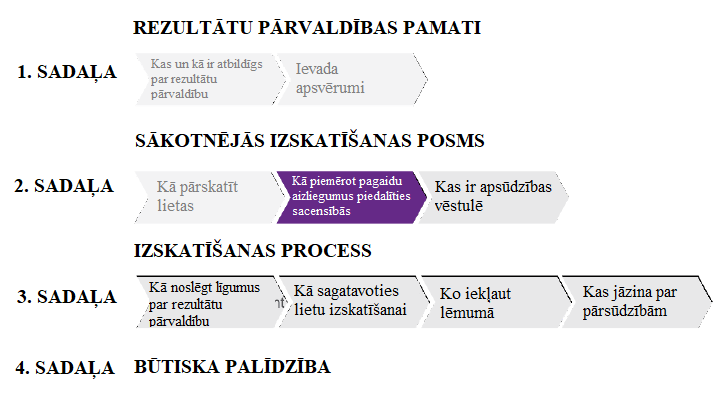 Pagaidu aizliegums piedalīties sacensībās ir piesardzības pasākums:i) kuru RPI piemēro sportistam vai citai personai tad, ja šai personai tiek paziņots par ADNP vai tā par to tiek apsūdzēta, vai turpmākā procesā;ii) kas aizsargā sacensību godīgumu un līdzsvaro atsevišķa sportista vai citas personas tiesības un citu sportā iesaistīto personu tiesības, uz laiku liedzot šim atsevišķam sportistam vai citai personai jebkādā statusā piedalīties sacensībās vai darbībās, kamēr nav pieņemts galīgais lēmums;iii) kas noteiktās situācijās ir obligāts, bet citās tiek piemērots pēc ieskatiem.Pagaidu aizlieguma piemērošanas mehānisms ir jāiestrādā attiecīgās ADO antidopinga noteikumos un/vai procesos, ko ir pieņēmusi attiecīgā RPI:i) parasti pietiek ar to, ka paziņojumā vai apsūdzības vēstulē iekļauj vienkāršu paziņojumu par pagaidu aizliegumu piedalīties sacensībās;ii) pagaidu aizliegumu īsteno, ņemot vērā konkrētās lietas faktus un attiecīgo sporta veidu.1. Obligātā pagaidu aizlieguma piemērošanaKā norādīts Kodeksa 7.4.1. pantā, ja sportistam tiek paziņots par AAF vai nelabvēlīgiem [bioloģiskās] pases parametriem (pēc nelabvēlīgu [bioloģiskās] pases parametru pārskatīšanas procesa pabeigšanas) attiecībā uz kādu aizliegto vielu vai aizliegto metodi, izņemot attiecībā uz īpašo vielu vai īpašo metodi, pagaidu aizliegums piedalīties sacensībās ir piemērojams nekavējoties pēc Kodeksa 7.2. panta aprakstītās pārbaudes un paziņojuma iesniegšanas.Kodeksa 7.2. pantā noteiktā pārbaude un paziņošana ir izklāstīta ISRM 5. pantā.Proti, ja pagaidu aizliegums piedalīties sacensībās ir piemērojams obligāti, to piemēro brīdī, kad sportistam tiek sniegts paziņojums, kā noteikts ISRM 5.1.2.1. pantā.PrasībasPagaidu aizliegumu piedalīties sacensībās var nenoteikt, ja vien ADO noteikumi neparedz sportistam vai citai personai turpmāk minēto:iespēju veikt iepriekšēju lietas izskatīšanu pirms pagaidu aizlieguma piedalīties sacensībās noteikšanas vai neilgi pēc tās vaiiespēju veikt paātrinātu lietas izskatīšanu saskaņā ar 8. pantu neilgi pēc pagaidu aizlieguma piedalīties sacensībās noteikšanas.Tāpat atbilstoši Kodeksa 13. pantam ADO noteikumi paredz iespēju paātrināti iesniegt pārsūdzību saistībā ar pagaidu aizlieguma noteikšanu vai pieņemt lēmumu nenoteikt pagaidu aizliegumu.AtcelšanaObligāto pagaidu aizliegumu piedalīties sacensībās var atcelt šādās situācijās:i) ja sportists lietas izskatīšanas komisijai pierāda, ka pārkāpumu var būt izraisījis piesārņots produkts;ii) ja pārkāpums ir saistīts ar ļaunprātīgi lietotu vielu  (piemēram, kokaīnu) un sportists pierāda, ka viņam ir tiesības uz samazinātu diskvalifikācijas periodu saskaņā ar Kodeksa 10.2.4.1. pantu. Lai piemērotu šo noteikumu, sportists ISRM 5.1.2.1. pantā minētajā pirmajā paziņojumā ir jāinformē, ka viņam ir iespēja izvirzīt šādu aizstāvību un gūt labumu no ļaunprātīgi lietotas vielas režīma, proti, iespēju piemērot 1–3 mēnešu diskvalifikācijas periodu, ja sportists tam kvalificējas;iii) ja parauga “B” daļas turpmākā analīze neapstiprina parauga “A” daļas analīzi, kā noteikts Kodeksa 7.4.5. pantā. Lai arī sportistam nepiemēro nekādu turpmāku pagaidu aizliegumu piedalīties sacensībās saistībā ar Kodeksa 2.1. panta pārkāpumu, RPI tomēr var nolemt saglabāt vai atkārtoti piemērot šo pagaidu aizliegumu, pamatojoties uz citu sportistam paziņotu pārkāpumu, piemēram, Kodeksa 2.2. panta pārkāpumu.Lietas izskatīšanas komisijas lēmums neatcelt obligāto pagaidu aizliegumu piedalīties sacensībās, pamatojoties uz sportista apgalvojumu par piesārņotu produktu, nav pārsūdzams.2. Neobligāta pagaidu aizlieguma piemērošanaPiemērošanaADO, kas var būt attiecīgā SF vai pilnvarota veikt rezultātu pārvaldību saistībā ar iespējamu ADNP, var pieņemt noteikumus, kas piemērojami visiem sporta pasākumiem, ko tā rīko, un visiem komandas dalībnieku atlases procesiem, par ko tā atbild, saskaņā ar kuriem pirms sportista parauga “B” daļas analīzes vai pirms Kodeksa 8. pantā aprakstītās galīgās lietas izskatīšanas drīkst noteikt pagaidu aizliegumu piedalīties sacensībās tādu antidopinga noteikumu pārkāpumu gadījumā, kas nav ietverti Kodeksa 7.4.1. pantā.Par neobligāta pagaidu aizlieguma piedalīties sacensībās noteikšanu lemj RPI pēc saviem ieskatiem, ņemot vērā visus faktus un pierādījumus:RPI jāpatur prātā, ka tad, ja sportists pēc paziņojuma saņemšanas un/vai apsūdzības antidopinga noteikumu pārkāpumā turpina piedalīties sacensībās un pēc tam tiek konstatēts, ka viņš ir izdarījis antidopinga noteikumu pārkāpumu, visi šajā laikā sasniegtie rezultāti, saņemtās godalgas un iegūtie tituli var tikt anulēti un atsavināti;tā kā tas var postoši ietekmēt sportu un citus sportistus, parasti ieteicams RPI piemērot pagaidu aizliegumu piedalīties sacensībās.PrasībasPagaidu aizliegumu piedalīties sacensībās var nenoteikt, ja vien ADO noteikumi neparedz sportistam vai citai personai turpmāk minēto:netiek nodrošināta iespēja veikt iepriekšēju lietas izskatīšanu pirms pagaidu aizlieguma piedalīties sacensībās noteikšanas vai neilgi pēc tās vainetiek nodrošināta iespēja veikt paātrinātu lietas izskatīšanu saskaņā ar 8. pantu neilgi pēc pagaidu aizlieguma piedalīties sacensībās noteikšanas;atbilstoši Kodeksa 13. pantam ADO noteikumi paredz arī iespēju paātrināti iesniegt pārsūdzību saistībā ar pagaidu aizlieguma piedalīties sacensībās noteikšanu vai pieņemt lēmumu nenoteikt šo pagaidu aizliegumu.AtcelšanaNeobligāto pagaidu aizliegumu piedalīties sacensībās var atcelt ar lietas izskatīšanas komisijas rīkojumu vai pēc RPI ieskatiem jebkurā laikā pirms lietas izskatīšanas komisijas lēmuma saskaņā ar Kodeksa 8. pantu, ja vien nav noteikts citādi.Ja pagaidu aizliegums piedalīties sacensībās ir piemērots, to var atcelt, piemēram, šādos gadījumos:pārkāpums ir saistīts ar ļaunprātīgi lietotu vielu (skat. 4.1. iedaļā sniegtos iemeslus);pamatojoties uz pieejamajiem faktiem un pierādījumiem, ir redzams, ka maksimālais piemērojamais diskvalifikācijas periods nebūs lielāks par pagaidu aizlieguma periodu, ko sportists vai cita persona jau ir izcietis un ievērojis.3. Rīcība brīvprātīgu pagaidu aizliegumu gadījumāPiemērošanaSportists vai cita persona pēc savas ierosmes var brīvprātīgi piekrist attiecīgās RPI piemērotajam pagaidu aizliegumam piedalīties sacensībās, un šo pagaidu aizlieguma periodu atskaita no jebkura diskvalifikācijas perioda, ko varētu noteikt pēc tam.RPI ir jāpieprasa, lai šāds paziņojums par brīvprātīgu pagaidu aizliegumu piedalīties sacensībās tiktu iesniegts rakstveidā.PrasībasSportists drīkst brīvprātīgi piekrist pagaidu aizliegumam piedalīties sacensībās pēc paziņojuma saņemšanas un vēlākais:pirms beidzas 10 dienu termiņš no ziņojuma par parauga “B” daļu (vai atteikšanos no parauga “B” daļas) vaipirms beidzas 10 dienu termiņš no ziņojuma par jebkuru citu antidopinga noteikumu pārkāpumu, vaipirms dienas, kad sportists pirmo reizi piedalās sacensībās pēc šāda ziņojuma vai paziņojuma saņemšanas.Citas personas pēc savas iniciatīvas var brīvprātīgi piekrist pagaidu aizliegumam piedalīties sacensībās, ja to izdara desmit dienu laikā no dienas, kad paziņots par antidopinga noteikumu pārkāpumu.Pēc šādas brīvprātīgas piekrišanas pagaidu aizliegums piedalīties sacensībās ir pilnībā spēkā un pret to attiecas tāpat kā tad, ja pagaidu aizliegums piedalīties sacensībās būtu noteikts saskaņā ar Kodeksa 7.4.1. vai 7.4.2. pantu.AtcelšanaPēc brīvprātīgas piekrišanas pagaidu aizliegumam piedalīties sacensībās sportists vai cita persona var jebkurā laikā atsaukt savu piekrišanu.Tomēr šādā gadījumā sportistam vai citai personai neatrēķina laiku no iepriekš izturētā pagaidu aizlieguma perioda. Turklāt, atsaucot piekrišanu, sportists vai cita persona nevarēs brīvprātīgi piekrist citam pagaidu aizliegumam piedalīties sacensībās tajā pašā disciplinārajā procesā.4. Rīcība pagaidu aizliegumu piedalīties sacensībās un piesārņotu produktu gadījumāLai arī pagaidu aizliegums piedalīties sacensībās ir obligāts, ja nelabvēlīgie analīžu rezultāti vai ADNP ir saistīti ar aizliegtām vielām, kas aizliegto vielu sarakstā nav klasificētas kā īpašās vielas, RPI var nolemt nepiemērot pagaidu aizliegumu vai to atcelt, ja pārliecinās, ka a) sportista skaidrojums par piesārņota produkta lietošanu ir ticams un b) atļaujot sportistam piedalīties sacensībās, tas nebūs negodīgi attiecībā pret citiem sportistiem.Pagaidu aizliegumu, pamatojoties uz to, ka nelabvēlīgs analīžu rezultāts varētu būt saistīts ar piesārņotu produktu, ir atļauts atcelt tāpēc, lai nepieļautu, ka sportistam, kam piemēro pagaidu aizliegumu procesa laikā, tas pēc tam tiek noteikts uz laiku, kas ir īsāks par paša procesa laiku.PierādījumsKad RPI paziņo par pagaidu aizliegumu piedalīties sacensībās, tai ir jāinformē sportists, ka viņš var iesniegt pierādījumu, kas apliecina, ka šis pozitīvais tests ir piesārņota produkta lietošanas rezultāts, un tādējādi izvairīties no pagaidu aizlieguma piemērošanas.Sportistam tas ir jāpierāda un ir jāpaskaidro, kā un kāpēc piesārņots produkts tika lietots un kāpēc viņš uzskata, ka attiecīgais produkts atbilst Kodeksā sniegtajai definīcijai.Šāds pierādījums varētu būt pārskats, ko sagatavojusi laboratorija, kura ir veikusi attiecīgā produkta analīzi. Šajā saistībā ir stingri ieteicams WADA akreditētai laboratorijai iesniegt piedevas un/vai preparātus, par ko pastāv aizdomas, ka to sastāvā varētu būt viena vai vairākas aizliegtās vielas, kuru dēļ ir saņemts AAF. Tas ir atļauts vienīgi tad, ja ADO vai lietas izskatīšanas komisija to konkrēti pieprasa rezultātu pārvaldības vai izskatīšanas procesā vai ja sportists iesniedz pieprasījumu ar ADO atļauju. Šādos apstākļos ieteicams ievērot arī šādus norādījumus:i) tiek iesniegts neatvērts piedevas un/vai produkta iepakojums, kam ir tāds pats partijas numurs un derīguma termiņš kā atvērtajam iepakojumam;ii) tiek iesniegts atlikums no sportista lietotā produkta (ja ir pieejams);iii) ja tiek konstatēts, ka analizētais iepakojums satur attiecīgo vienu vai vairākas aizliegtās vielas, var lūgt iesniegt laboratorijas vai cita eksperta atzinumu, vai šāda klātbūtne saskan ar i) sportista skaidrojumiem un, ja atbilstīgi, ii) vai tā var piesārņot produktu un/vai piedevu.Rīcības brīvībaTas, ka sportists sniedz paskaidrojumu, nenozīmē, ka pagaidu aizliegums piedalīties sacensībās ir jāatceļ. Var būt pamatoti iemesli, kāpēc pagaidu aizliegums piedalīties sacensībās nav jāatceļ, piemēram, sportists saglabā priekšrocības, kas gūtas no attiecīgās aizliegtās vielas lietošanas.Tomēr pagaidu aizliegumu piedalīties sacensībās “var” atcelt, piemēram, ja RPI ir sportistam paziņojusi par AAF vai citu ADNP, kas saistīts ar nenorādītu vielu, kurai varētu būt sakars ar piesārņota produkta lietošanu, tad sportists var lūgt RPI atcelt pagaidu aizliegumu piedalīties sacensībās.Ja RPI nepiekrīt sportista lūgumam (proti, tā nepiekrīt apgalvojumam, ka nelabvēlīgs analīžu rezultāts ir saistīts ar piesārņota produkta lietošanu, vai attiecīgais produkts neatbilst Kodeksā noteiktajai termina “piesārņots produkts” definīcijai, vai būs lielāks netaisnīguma risks, ja sportistam atļaus piedalīties sacensībās), jautājums tiks risināts lietas izskatīšanas komisijā. Saskaņā ar Kodeksa 7.4.1. pantu lietas izskatīšanas komisijas lēmums neatcelt obligāto pagaidu aizliegumu piedalīties sacensībās, kas pieņemts uz šāda pamata, nav pārsūdzams.5. Rīcība saistībā ar citām pagaidu aizlieguma piedalīties sacensībās formalitātēm un sekāmPaziņošanaJa vien par to jau nav paziņots saskaņā ar ISRM, ikreiz, kad sportistam vai citai personai nosaka un paziņo par pagaidu aizliegumu piedalīties sacensībās vai šāds pagaidu aizliegums piedalīties sacensībās ir pieņemts brīvprātīgi, vai šāds pagaidu aizliegums ir atcelts, RPI par to nekavējoties informē sportista vai citas personas VADO, SF un WADA, kā arī paziņojumu nekavējoties iesniedz ADAMS.Pagaidu aizliegums piedalīties sacensībās stājas spēkā dienā, kad RPI par to ir paziņojusi (vai tiek uzskatīts, ka par to ir paziņojusi) sportistam vai citai personai.Sākuma un beigu datumiPagaidu aizlieguma piedalīties sacensībās periods beidzas, kad lietas izskatīšanas komisija pieņem galīgo lēmumu saskaņā ar Kodeksa 8. pantu, ja vien tas nav iepriekš atcelts saskaņā ar ISRM 6. pantu. Tomēr pagaidu aizlieguma piedalīties sacensībās periods nepārsniedz maksimālo diskvalifikācijas termiņu, ko var noteikt sportistam vai citai personai, ņemot vērā attiecīgo(-os) antidopinga noteikumu pārkāpumu(-us).Ja pagaidu aizliegumu piedalīties sacensībās nosaka, pamatojoties uz nelabvēlīgiem parauga “A” daļas analīžu rezultātiem, un pēc tam veiktā parauga “B” daļas analīze neapstiprina parauga “A” daļas analīžu rezultātus, sportistam nenosaka turpmāku pagaidu aizliegumu piedalīties sacensībās Kodeksa 2.1. panta pārkāpuma dēļ.Ja sportista (vai saskaņā ar attiecīgās lielu sporta pasākumu rīkotājorganizācijas vai SF noteikumiem sportista komandas) dalība sporta pasākumā ir pārtraukta, pamatojoties uz Kodeksa 2.1. panta pārkāpumu, bet pēc tam veiktā parauga “B” daļas analīze neapstiprina parauga “A” daļas analīzes rezultātus, sportists vai komanda drīkst turpināt piedalīties šajā sporta pasākumā, ja sportista vai komandas dalību šajā sporta pasākumā vēl iespējams atjaunot, neietekmējot sporta pasākuma norisi.TvērumsKā norādīts Kodeksa 10.14.1. pantā, aizlieguma tvērums piedalīties sacensībās diskvalifikācijas perioda laikā ir tāds pats kā pagaidu aizlieguma laikā.Tas nozīmē, ka tikmēr, kamēr nav pieņemts galīgais lēmums saskaņā ar Kodeksa 8. pantu, sportistam vai citai personai, kam parakstītāja ADO, pārsūdzības iestāde vai CAS ir piemērojusi pagaidu aizliegumu piedalīties sacensībās, ir automātiski aizliegts piedalīties:i) jebkādā statusā jebkādā sporta veidā;ii) sacensībās vai veikt darbības (izņemot piedalīšanos apstiprinātās antidopinga izglītības vai rehabilitācijas programmās), ko apstiprina vai rīko kāds no parakstītājiem, parakstītāja dalīborganizācija, klubs vai parakstītāja dalīborganizācijas cita dalīborganizācija, vaiiii) sacensībās, ko apstiprina vai rīko kāda profesionālā līga vai starptautiska vai valsts līmeņa sporta pasākumu rīkotājorganizācija, vai valsts aģentūras finansētā elites vai valsts līmeņa sporta pasākumā.Šajā saistībā tam, ka sportists varētu būt samaksājis par dalību kādā no minētajām sacensībām un/vai pasākumiem (piemēram, par treniņnometnes apmeklēšanu vai praksi), nav nozīmes.Aizlieguma piedalīties sacensībās pārkāpumsKodeksā ir nostiprināta konsekventa CAS judikatūra, saskaņā ar ko “pienākums pildīt pagaidu aizliegumu piedalīties sacensībās, lai šis laiks tiktu atskaitīts no diskvalifikācijas perioda, attiecas uz visu pagaidu aizlieguma laiku, nevis tikai uz tā daļu”.Tāpēc saskaņā ar Kodeksa 10.14.3. pantu, ja sportists vai cita persona pārkāpj aizliegumu piedalīties sacensībās, kā norādīts iepriekš, tam ir šādas sekas:netiek atskaitīts noteiktais pagaidu aizlieguma piedalīties sacensībās termiņš, tostarp laiks, kurā šis pagaidu aizliegums faktiski tika ievērots;tiek diskvalificēti visi rezultāti, kas iegūti, piedaloties sacensībās šajā periodā.5. NODAĻA. Kas ir apsūdzības vēstule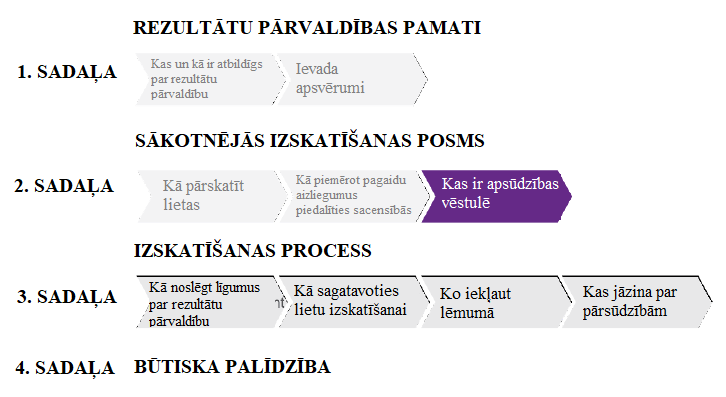 Tiklīdz RPI ir saņēmumi sportista vai citas personas paskaidrojumu [par iespējamo ADNP] vai ir beidzies paskaidrojuma iesniegšanas termiņš, RPI nekavējoties apsūdz sportistu vai citu personu, ja joprojām ir pārliecināta, ka ir izdarīts ADNP.1. Apsūdzības vēstules sagatavošanaSportistam vai citai personai adresētajā vēstulē RPI iekļauj turpmāk minēto informāciju.a) Kādas ADO antidopinga noteikumu normas, iespējams, ir pārkāptas.Tā kā RPI pienākums ir noteikt visus iespējamos sportista vai citas personas ADNP, RPI nav jāaprobežojas ar ADNP, kas norādīti saskaņā ar ISRM 5. pantu nosūtītajā paziņojumā. Pēc saviem ieskatiem RPI var nolemt paziņojumā par apsūdzību ietvert papildu ADNP.Ja RPI formāli neapsūdz sportistu antidopinga noteikumu pārkāpumā – kas pēc būtības ir konkrētāka (izvirzītā) ADNP neatņemama daļa (piemēram, lietošanas pārkāpums (Kodeksa 2.2. pants), kura ir daļa no klātbūtnes pārkāpuma (Kodeksa 2.1. pants), vai glabāšanas pārkāpums (Kodeksa 2.6. pants), kas ir iespējams ievadīšanas pārkāpums (Kodeksa 2.8. pants)) – tas neliedz lietas izskatīšanas komisijai secināt, ka sportists vai cita persona ir izdarījusi papildu ADNP gadījumā, ja netiek secināts, ka šī persona būtu izdarījusi skaidri apstiprināto ADNP.b) Detalizēts kopsavilkums par attiecīgajiem faktiem, uz kuriem balstīts apgalvojums, iekļaujot visus papildu pierādījumus, kas nav jau sniegti paziņojumā saskaņā ar ISRM 5. pantu.Pirms apsūdzības izvirzīšanas sportistam vai citai personai RPI ir jāpārliecinās, ka tiesvedība joprojām ir ierosināta, pamatojoties uz tajā iesniegtajiem pierādījumiem, t. i., pierādījumi ir pietiekami spēcīgi, lai lietas izskatīšanas komisija varētu pienācīgi pārliecināties, ka ar tiem var pamatot katru iespējami izdarītā ADNP elementu.Tomēr RPI var atsaukties arī uz citiem faktiem un/vai pievienot papildu pierādījumus, kas nav ietverti saskaņā ar ISRM 5. pantu sagatavotajā paziņojuma vēstulē.RPI var atsaukties arī uz citiem faktiem un/vai pierādījumiem, kas var nonākt tās rīcībā pēc apsūdzības vēstules nosūtīšanas sportistam vai citai personai saskaņā ar ISRM 7. pantu, tostarp izskatīšanas procesā pirmajā instancē un/vai pārsūdzības procesā.c) Konkrētas sekas, kas tiek pieprasītas, ja tiek apstiprināts viens vai vairāki apgalvotie ADNP.Ja šajā posmā sportists vai cita persona nesniedz paskaidrojumus, RPI ir pienākums noteikt maksimālo diskvalifikācijas periodu un citas Kodeksā noteiktās sekas.RPI var koriģēt konkrētās prasītās sekas, ja tai jau ir pieejami sportista vai citas personas paskaidrojumi.RPI ir arī skaidri jānorāda, ka saskaņā ar Kodeksa 15. pantu šādas sekas būs saistošas visiem parakstītājiem visos sporta veidos un valstīs.d) Termiņš, kas nepārsniedz 20 dienas no apsūdzības vēstules saņemšanas dienas (kuru var pagarināt tikai izņēmuma gadījumos), kurā sportists vai cita persona var a) atzīt apgalvoto ADNP un piekrist noteiktajām sekām, parakstot, datējot un nosūtot atpakaļ apsūdzības vēstulei pievienoto seku atzīšanas anketu, vai b) rakstveidā pārsūdzēt izvirzīto ADNP un/vai noteiktās sekas un/vai iesniegt rakstisku pieprasījumu, lūdzot izskatīt lietu attiecīgajā lietas izskatīšanas komisijā.e) Norāde, ka tad, ja sportists vai cita persona neapstrīd RPI apgalvojumu par ADNP vai noteiktās sekas, kā arī noteiktajā termiņā nelūdz izskatīt lietu, RPI ir tiesīga uzskatīt, ka sportists vai cita persona ir atteikusies no savām tiesībām uz lietas izskatīšanu un ir atzinusi ADNP kā arī pieņēmusi sekas, kas ir norādītas RPI apsūdzības vēstulē.Saskaņā ar Kodeksa 10.8.1. pantu (noteikto sankciju piemērošanas ilguma samazinājums par vienu gadu, pamatojoties uz agrīnu atzīšanos un sankciju pieņemšanu) ir nepieciešama sportista vai citas personas pozitīva rīcība. Tāpēc šis noteikums nedarbojas, ja tikai tiek uzskatīts, ka sportists vai cita persona ir izdarījusi vienu vai vairākus ADNP, ir atzinusi noteiktās sekas un atteikusies no tiesībām uz lietas izskatīšanu (pasīva rīcība).f) Norāde, ka sportistam vai citai personai var noteikt seku īstenošanas apturēšanu, ja šī persona sniedz būtisku palīdzību saskaņā ar Kodeksa 10.7.1. pantu, ka šī persona var atzīt ADNP 20 dienu laikā no apsūdzības vēstules saņemšanas dienas un izmantot viena gada samazinājumu diskvalifikācijas termiņam saskaņā ar Kodeksa 10.8.1 pantu (ja atbilstīgi), un/vai mēģināt noslēgt vienošanos par lietas atrisināšanu, atzīstot ADNP, saskaņā ar Kodeksa 10.8.2. pantu.Sportists vai cita persona, kas sniedz agrīnu atzīšanos vai noslēdz lietas noregulējuma līgumu, var sniegt arī būtisku palīdzību, un, ja atbilstīgi, viņam var daļēji apturēt diskvalifikācijas periodu, ievērojot Kodeksa 10.7.1. pantā noteiktos nosacījumus.g) Visi jautājumi, kas attiecas uz pagaidu aizliegumu piedalīties sacensībās, ciktāl šie jautājumi nav risināti sākotnējā vēstulē, kas sportistam vai citai personai nosūtīta saskaņā ar ISRM 5. pantu.PaziņošanaApsūdzības paziņojumu, ko RPI nosūta sportistam vai citai personai, tā vienlaikus iesniedz arī sportista VADO, SF un WADA, turklāt paziņojumu nekavējoties iesniedz ADAMS.Lai izpildītu šo prasību, ieteicams sportistam vai citai personai nosūtīto e-pastu kopijas veidā nosūtīt visām minētajām organizācijām.Turklāt RPI šī informācija ir jāiesniedz ADAMS nedēļas laikā no apsūdzības paziņošanas brīža.2. Procesuālu variantu izvērtēšanaa) Ja sportists vai cita persona i) atzīst ADNP un piekrīt noteiktajām sekām vai ii) tiek uzskatīts, ka šī persona atzīst pārkāpuma izdarīšanu un pieņem sekas, RPI nekavējoties izdod lēmumu un paziņo par to saskaņā ar ISRM 9. pantu.Lēmumam, ko izdevusi RPI, ir jābūt pamatotam un jāietver visi ISRM 9.1. pantā noteiktie elementi.Ja lēmums nav angļu vai franču valodā, RPI nodrošina visām ADO pārsūdzības tiesības, iesniedzot lēmuma kopsavilkumu angļu un franču valodā. Šajā kopsavilkumā ir jānorāda sportista vai citas personas vārds un uzvārds, sporta veids, ADNP, sportista vai citas personas paskaidrojumu īss izklāsts, sekas un lēmumu pamatojošie apsvērumi. Turklāt ir jānodrošina, ka šīm ADO ir pieejama lēmuma versija oriģinālvalodā meklējamā formātā vismaz ADAMS.Saskaņā ar Kodeksa 14.3.2. pantu RPI ir jāpublisko sportista vai citas personas vārds, uzvārds, izdarītais ADNP, tostarp, ja atbilstīgi, aizliegtās vielas vai aizliegtās metodes nosaukums, un piemērotās sekas.Visbeidzot, sportists un cita persona ir jāinformē par viņa tiesībām un pienākumiem, kā noteikts ISRM 9.2. pantā.b) Ja pēc apsūdzības izvirzīšanas sportistam vai citai personai RPI nolemj atsaukt apsūdzību, tās pienākums ir to paziņot sportistam vai citai personai un paziņot (ar pamatojumu) ADO, kurām ir tiesības iesniegt pārsūdzību saskaņā ar Kodeksa 13.2.3. pantu.c) Ievērojot ISRM 7.6. pantu, ja sportists vai cita persona pieprasa lietas izskatīšanu, lietu nodod RPI lietas izskatīšanas komisijai vai, ja atbilstīgi, – CAS Antidopinga nodaļai, un tā tiks skatīta saskaņā ar Kodeksa 8. pantu.Saskaņā ar Kodeksa 14.3.1. pantu, kad sportists vai cita persona ir saņēmusi paziņojumu par apsūdzību saskaņā ar ISRM 7. pantu, RPI var nolemt publiskot sportista vai citas personas identitāti, aizliegto vielu vai aizliegto metodi, ADNP būtību un ziņas par to, vai ir piemērots pagaidu aizliegums piedalīties sacensībās. Tā kā saskaņā ar Kodeksu šī informācija nav publiski jāizpauž, šis lēmums ir atstāts pilnībā RPI ziņā.3. SADAĻA. Izskatīšanas processŠajā sadaļā ietilpst 6.–9. nodaļa. Šajā sadaļā ir sniegts atbalsts attiecībā uz Kodeksa 8., 10.8. un 13. pantu, kā arī ISRM 8.–10. pantu, lai palīdzētu jums saprast visas prasības, kas attiecas uz lietas noregulējuma līgumiem, lietas izskatīšanas komisiju un izskatīšanas procesu (pirmajā un pārsūdzības instancē), un to, kā pieņemt lēmumus.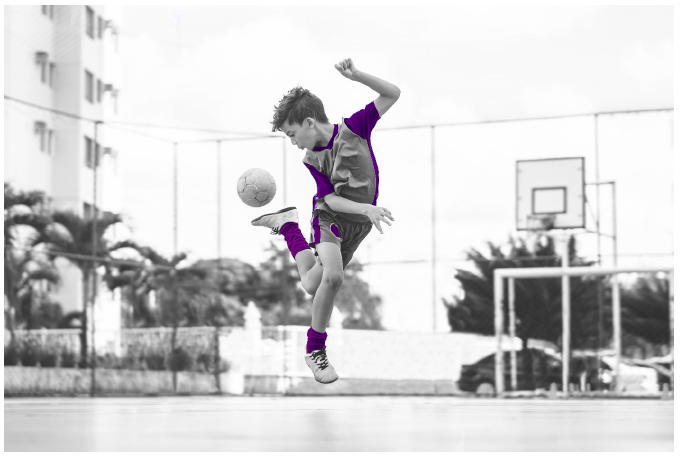 6. NODAĻA Kā noslēgt līgumus par rezultātu pārvaldību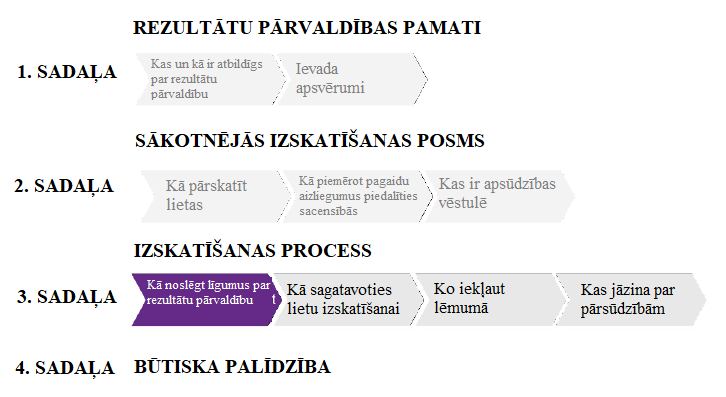 1. Sankciju ilguma samazinājums par vienu gadu un sankciju atzīšanaSaskaņā ar Kodeksa 10.8.1. pantu sportistam vai citai personai ir iespēja atzīt ADNP, par kuru var tikt noteikta diskvalifikācija uz četriem vai vairāk gadiem, un par vienu gadu samazināt RPI noteikto diskvalifikācijas periodu. Noteiktais diskvalifikācijas periods ir jāatzīst un jāpieņem ne vēlāk kā 20 dienu laikā no brīža, kad sportists vai cita persona ir saņēmusi paziņojumu par apsūdzību antidopinga noteikumu pārkāpumā (tostarp par piemērojamām sekām).Lai noslēgtu rezultātu pārvaldības līgumu, sportistam vai citai personai ir vienīgi jāatzīst (tai ir jābūt pozitīvai rīcībai, nevis atzīšanās jāizsecina no klusēšanas) atbildība par apsūdzību un nav jāapraksta antidopinga noteikumu pārkāpuma fakti.Ja sportists vai cita persona un RPI ir noslēguši līgumu par rezultātu pārvaldību, nav pieļaujams izvirzītā diskvalifikācijas perioda papildu samazinājums saskaņā ar kādu citu Kodeksa pantu.2. Lietas noregulējuma līgumiSaskaņā ar Kodeksa 10.8.2. pantu sportists vai cita persona var noslēgt lietas noregulējuma līgumu, ja atzīstas ADNP izdarīšanā pēc tam, kad RPI viņu ir apsūdzējusi šajā antidopinga noteikumu pārkāpumā, un piekrīt sekām, kuras RPI un WADA pēc saviem ieskatiem uzskata par pieņemamām.Lai noslēgtu lietas noregulējuma līgumu un lai ļautu nozīmīgi novērtēt Kodeksa 10.8.2. pantā norādītos elementus, sportistam vai citai personai ir pilnībā un godīgi jāapraksta antidopinga noteikumu pārkāpuma fakti, nevis tikai jāatzīst AAF precizitāte vai atbildība par apsūdzību (t. i., pastiprināta atzīšanās).Lietas noregulējuma līgumā var paredzēt:i) diskvalifikācijas perioda samazināšanu unii) to, ka diskvalifikācijas periods var sākties jau no parauga paņemšanas dienas vai no dienas, kurā pēdējoreiz noticis kāds cits antidopinga noteikumu pārkāpums.Diskvalifikācijas perioda samazinājums tiks noteikts, pamatojoties uz RPI un WADA novērtējumu un:i) Kodeksa 10.1.–10.7. panta piemērošanu apgalvotajam antidopinga noteikumu pārkāpumam;ii) pārkāpuma smagumu;iii) sportista vai citas personas vainas pakāpi univ) to, cik drīz šis sportists vai cita persona atzinās pārkāpumā.Sportistam vai citai personai vismaz puse no saskaņotā diskvalifikācijas perioda ir jāizcieš pēc dienas, kad šis sportists vai cita persona ir piekrituši sankcijas noteikšanai vai pagaidu aizliegumam piedalīties sacensībās, ko viņi pēc tam ir arī ievērojuši, atkarībā no tā, kurš no šiem pasākumiem piemērots agrāk.Lietas izskatīšanas komisija nevar noteikt vai pārskatīt tādus jautājumus kā WADA un RPI lēmums slēgt vai neslēgt lietas noregulējuma līgumu, kā arī samazinājuma apmērs un diskvalifikācijas perioda sākuma datums, un tie nav pārsūdzami.Jānodrošina, ka sportistam vai citai personai, kas cenšas noslēgt lietas noregulējuma līgumu, ir ļauts apspriest ar RPI ADNP atzīšanu saskaņā ar līgumu par informācijas neizmantošanu komisijā.Ja netiek noslēgts lietas noregulējuma līgums saskaņā ar Kodeksa 10.8.2. pantu, sportists vai cita persona var piekrist sankcijām, kuras viņam nosaka saskaņā ar Kodeksu vai kuras RPI uzskata par atbilstīgām, ja tai ir zināma rīcības brīvība attiecībā uz sankciju piemērošanu saskaņā ar Kodeksu. Tomēr šādiem lēmumiem: a) ir jābūt pamatotiem, un tiem ir piemērojami parastie paziņošanas un pārsūdzības noteikumi saskaņā ar Kodeksa 8.4., 13. un 14. pantu, un b) ar šiem lēmumiem nedrīkst piešķirt sportistam vai citai personai diskvalifikācijas perioda samazinājumu, pamatojoties uz Kodeksa 10.8.2. pantā noteikto elementu novērtējumu, vai noteikt citu diskvalifikācijas perioda sākumu nekā Kodeksa 10.13. pantā noteikto.7. NODAĻA. Kā sagatavoties lietu izskatīšanai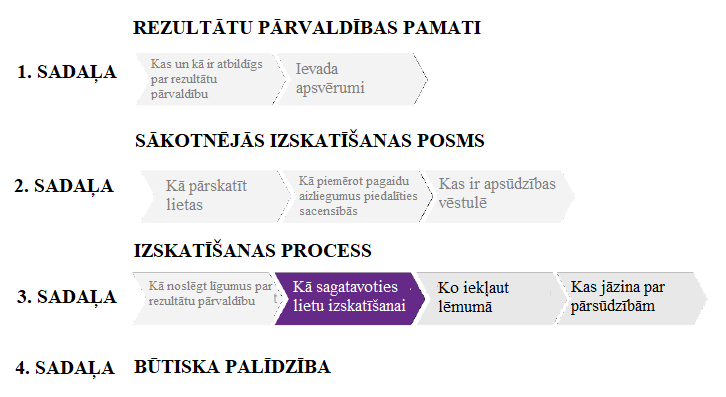 Ikviens sportists vai cita persona, kas oficiāli apsūdzēts ADNP izdarīšanā, ir tiesīgs uz taisnīgu un savlaicīgu lietas izskatīšanu (Kodeksa 8. pants) pieņemamā laika posmā, ko veic taisnīga, objektīva un operacionāli neatkarīga lietas izskatīšanas komisija, kurai RPI ir piešķīrusi kompetenci.1. Sākotnējās izskatīšanas jautājumu un izskatīšanas procesa izpratneRPI lomaKad RPI ir apsūdzējusi sportistu vai citu personu ADNP izdarīšanā un norādījusi, ka šis sportists vai cita persona var apstrīdēt apsūdzību un/vai sekas, RPI organizē lietas izskatīšanu, ko veic lietas izskatīšanas komisija, kuras kompetencē ir skatīt šo lietu un noteikt, vai ir noticis ADNP, un tādā gadījumā noteikt atbilstošās un attiecīgās sekas.RPI nodod apsūdzību lietas izskatīšanas komisijai.Tomēr, kā noteikts Kodeksa 20. pantā, RPI var deleģēt šo uzdevumu arī deleģētai trešai personai, piemēram, Starptautiskajai Pārbaužu aģentūrai (ITA), un rezultātu pārvaldības izskatīšanu deleģēt neatkarīgiem strīda izšķiršanas pakalpojumu sniedzējiem, piemēram, CAS Antidopinga nodaļai (CAS ADD), iestādei “Sport Resolutions” vai Kanādas Sporta strīdu izšķiršanas centram (Sport Dispute Resolution Centre of Canada; SDRCC).Lietas izskatīšanas komisijas locekļu iecelšanaLietas izskatīšanas komisiju ieceļ saskaņā ar prasībām, kas norādītas ISRM 8.3.–8.5. pantā, un izskatīšanas process notiek, ievērojot ISRM 8.6.–8.9. pantu.a) Proti, puses informē par to lietas izskatīšanas komisijas locekļu identitāti, kas iecelti lietas izskatīšanai un izlemšanai, un lietas izskatīšanas procesa sākumā tām iesniedz viņu deklarāciju (aizpildīta saskaņā ar ISRM 8.4. pantu).b) Puses informē arī par to tiesībām apstrīdēt jebkura lietas izskatīšanas komisijas locekļa iecelšanu, ja ir pamats iespējamam interešu konfliktam, septiņu (7) dienu laikā no brīža, kad ir kļuvis zināms apstrīdēšanas iemesls.Puse, kas apstrīd lietas izskatīšanas komisijas locekļu iecelšanu, uzņemas pienākumu noteikt, ka nav ievērots procesā iesaistīto pušu līdzekļu vienlīdzības princips. Ir jāpievieno konkrēti pierādījumi par objektīvu elementu vai iemeslu, kas varētu radīt leģitīmas šaubas par komisijas locekļu neatkarību (vai vismaz pamatotu iemeslu šīm šaubām), nevis tikai spekulatīvi pieņēmumi.Piemēram, komisijas locekļa iecelšanu varētu apstrīdēt, ja šim loceklim i) ir vai ir bijušas personīgas vai intīmas attiecības ar vienas puses pārstāvi, ii) šis loceklis strādā juridiskajā firmā, kas regulāri konsultē vienu lietā iesaistīto pusi un gūst ievērojamus finanšu ieņēmumus no tās, iii) šis loceklis jau ir sniedzis atzinumu par noteiktiem konkrētiem jautājumiem šajā pašā lietā vai iv) ir tieši vai netieši ieinteresēts lietas iznākumā (piemēram, dalība gaidāmajā starptautiskajā pasākumā, kurā sportistam būtu jāpilda pienākums pārstāvēt tāda uzņēmuma komerczīmolu, kas ir komisijas locekļa klients).Savukārt pamats apstrīdēšanai nav šādas situācijas: i) komisijas loceklis iepriekš ir izteicis juridisku atzinumu (piemēram, likuma pārskatīšanas rakstā) par lietā raisīto jautājumu, ii) lietas izskatīšanas komisijas loceklim ir saikne ar kādu no pusēm vai tās filiālēm ar sociālās saziņas tīkla starpniecību vai iii) komisijas loceklis un vienas puses advokāts iepriekš ir kopā strādājuši kā šķīrējtiesneši.c) Par apstrīdēšanu lemj neatkarīga persona no plašāka lietas izskatīšanas komisijas locekļu reģistra (piemēram, reģistra priekšsēdētājs) vai neatkarīga iestāde (piemēram, Ētikas komiteja, civiltiesa vai valsts tiesa).Lietas izskatīšanas processJa lietas izskatīšanas komisijas procesuālajos noteikumos nav skaidri noteikts, lietas izskatīšanas komisija un ideālā gadījumā tās priekšsēdētājs (skat. turpmāk) izstrādā lietas izskatīšanas kārtību, t. i.:a) kā RPI iesniedz savu lietu un kā tā pauž pierādījumus, ar kuriem tai jāpamato apsūdzība;b) kā RPI un sportists vai cita persona sniedz savus pierādījumus un sniedz sākotnējos argumentus, ar kuriem paskaidro savu lietu.Kad notiek lietas izskatīšana, sportists vai cita persona skaidri zinās, par ko ir celta apsūdzība, tostarp kādus pierādījumus ir sniegusi RPI apsūdzības pamatojumam. Un otrādi, arī RPI būs sagatavojusies lietas izskatīšanai, jo zinās sportista vai citas personas sniegtos argumentus un pierādījumus.Lai nodrošinātu iespējami savlaicīgu lietas atrisināšanu, ir ļoti ieteicams rīkot tikai vienu lietas izskatīšanas sēdi, kurā tiek uzklausīti visi strīda dalībnieku jautājumi (t. i., procesuālie argumenti un argumenti pēc būtības).Ja sportists vai cita persona ir apsūdzēta ADNP izdarīšanā, parasti būs strīds ar RPI, kas apsūdzējusi sportistu vai citu personu. Vairumā gadījumu strīds būs attiecībā uz šādiem jautājumiem:a) atbildība, t. i., “Vai sportists vai cita persona ir izdarījusi ADNP?” – strīds par atbildību parasti rodas lietās, kas attiecas uz aizliegto vielu klātbūtni, jo ADNP parasti ir tad, ja tiek konstatēta aizliegtā viela parauga “A” daļā un parauga “B” daļas analīze apstiprina šo atradi. Parasti tas rodas ar analīzi nesaistītos gadījumos, jo ADO pienākums ir pierādīt, ka ir izdarīts ADNP, un/vaib) sekas, t. i., “Kāds diskvalifikācijas periods / citas sankcijas ir jāpiemēro sportistam vai citai personai?” Sekas bieži vien tiek apstrīdētas, jo sportists vai cita persona cenšas parādīt, ka ir piemērojams viens vai vairāki “pasargājoši” noteikumi, kas minēti Kodeksa 10.5., 10.6. vai 10.7. pantā.Ja netiek apstrīdēta ne atbildība, ne sekas, attiecināmi ir 6.1.4. sadaļā sniegtie komentāri.2. Taisnīga lietas izskatīšanaKodeksā ir noteikts, ka strīds ir jāatrisina taisnīgā, objektīvā un operacionāli neatkarīgā lietas izskatīšanas komisijā un ka šai komisijai lietas izskatīšana jāveic pieņemamā laika posmā. Jēdziens “taisnīgums” nav definēts, lai arī WADA atzīst, ka svarīgs atsauces punkts ir Cilvēktiesību konvencijas 6. panta 1. punktā minētās “tiesības uz lietas taisnīgu izskatīšanu”.Minimālās prasībasTaisnīgs lietas izskatīšanas process satur vairākas iezīmes, tostarp:lietas izskatīšanas komisijai vienmēr jābūt godīgai, objektīvai un operacionāli neatkarīgai;lietas izskatīšanas procesam ir jābūt pieejamam un pieejamam izmaksu ziņā;tiesības būt informētam godīgā un savlaicīgā veidā par vienu vai vairākiem izvirzītiem ADNP, tiesības tikt pārstāvētam ar advokāta starpniecību (uz paša sportista vai citas personas rēķina);tiesības piekļūt attiecīgajiem pierādījumiem un tiesības tos iesniegt;tiesības iesniegt rakstiskus un mutiskus apsvērumus;tiesības izsaukt un iztaujāt lieciniekus;tiesības uz tulku lietas izskatīšanas procesā (uz paša sportista vai citas personas rēķina);lietas izskatīšanas procesu īsteno saprātīgā termiņā unsportista vai citas personas tiesības pieprasīt atklātu lietas izskatīšanu (tādas pašas tiesības tiek nodrošinātas arī RPI, ja vien sportists vai cita persona tam ir devusi savu piekrišanu).Šie jautājumi ir aplūkoti turpmāk sīkākā izklāstā.Lietas izskatīšanas formātiKodeksā netiek prasīts, ka lietas izskatīšanā ir jāpiedalās klātienē, lai arī tieši šāds formāts visbiežāk tiek izmantots.Var būt apstākļi, kad lietas izskatīšana ir jāveic attālināti, proti, dalībnieki sanāk kopā, izmantojot tehnoloģijas (piemēram, ja sportists vai cita persona dzīvo vairākus simtus kilometru prom vai ja lietas izskatīšanas dalībnieki un lietas izskatīšanas komisijas locekļi atrodas dažādās valstīs, vai ja ir ar pandēmiju saistīti ierobežojumi). Tālab nav ierobežojumu attiecībā uz tehnoloģiju, ko var vai vajag izmantot, bet tostarp tā ir telekonference, videokonferenču tehnoloģija vai citi tiešsaistes saziņas rīki.Visbeidzot, dažkārt ir tādi apstākļi, ka taisnīgi un nepieciešami ir izskatīt lietu “rakstveidā”, pamatojoties uz rakstiskiem materiāliem un nerīkojot mutisku paskaidrojumu uzklausīšanu. Tas parasti varētu būt saistībā ar lietām, kurās visi fakti ir saskaņoti un vienīgais jautājums ir par atbilstīgām sekām, vai gadījumos, kad puses ir piekritušas risināt jautājumu, pamatojoties vienīgi uz dokumentiem.2.1. Taisnīga, objektīva un operacionāli neatkarīga lietas izskatīšanas komisijaOperatīvā neatkarībaPamatojoties uz Kodeksā noteikto operatīvās neatkarības definīciju, RPI padomes locekļus, darbiniekus, komisijas locekļus, konsultantus un amatpersonas vai ar to saistītas personas (t. i., biedru federāciju vai konfederāciju), kā arī jebkuru personu, kas ir iesaistīta lietas izmeklēšanā un iepriekšējā izskatīšanā, nevar iecelt par RPI lietas izskatīšanas komisijas locekļiem un/vai sekretāriem.Neatkarīgi no tā, ka mērķis ir nodrošināt, lai personas, kas iesaistītas lietas izmeklēšanā vai sākotnējā izskatīšanā, nevarētu darboties kā sekretāri vai komisijas locekļi, šī definīcija aptver plašāku ar RPI saistītu personu loku, (t. i., par rezultātu pārvaldību atbildīgās ADO locekļus un ar to saistītas personas).Šāda definīcija ir izstrādāta tāpēc, lai stiprinātu tiesiskumu un nodrošinātu, ka apsūdzētās personas nevarētu uzskatīt, ka lietas izskatīšanas komisiju locekļi ir par rezultātu pārvaldību atbildīgās ADO ietekmē un/vai tiem ir intereses tajā.RPI var sniegt administratīvo atbalstu (piemēram, braucieni, izmitināšana, ēdināšana un materiālu kopēšana) un apmaksāt izdevumus ar zināmiem nosacījumiem (t. i., budžetam, kas piešķirts lietas izskatīšanas komisijai pirmajā instancē, ir jābūt RPI budžeta postenim, un ir jābūt izstrādātām tiesiskām garantijām, piemēram, fiksētas summas, noteiktas likumā un/vai antidopinga noteikumos, un automātisks maksājums).Lietas izskatīšanas komisijas locekļu reģistrsADO izveido lietas izskatīšanas komisijas locekļu reģistru, no kura var nominēt atsevišķus locekļus konkrētām lietām.Iespējamo lietas izskatīšanas komisijas locekļu skaitam ir jābūt pietiekamam, lai nodrošinātu, ka lietas izskatīšanas process notiek savlaicīgi un ka ir iespējams aizstāt komisijas locekļus gadījumā, ja ir interešu konflikts.Reģistra lielums var arī mainīties atkarībā no tā, cik daudz lietu gadā izskata RPI.Locekļu reģistru var izveidot ADO vai arī to var sniegt specializētais strīda izšķiršanas pakalpojuma sniedzējs vai CAS Antidopinga nodaļa.Ja locekļu reģistru ir izveidojusi RPI, ieteicams izveidot neatkarīgu nominēšanas komiteju, kam tiek deleģēts pienākums pārskatīt pieteikumus un iecelt locekļus šajā reģistrā.Tiklīdz reģistrs ir izveidots, tam ir jādarbojas neatkarīgi un ir jābūt tiesiskām garantijām, kas ietvertas RPI antidopinga noteikumos, jo īpaši:nav iespējama pirmstermiņa atlaišana no amata, ja vien tam nav objektīva pamata (skat. turpmāk);locekļi nedrīkst saņemt nekādus norādījumus ne no vienas organizācijas vai  lietā iesaistītajām pusēm;ir jābūt rīcībpolitikai attiecībā uz interešu konfliktu (tostarp jāparaksta deklarācija, kad persona tiek nominēta iekļaušanai reģistrā un iecelta konkrētās lietas izskatīšanai);RPI nevar iecelt lietas izskatīšanas komisijas locekļus, kas konkrēto lietu skata pirmajā instancē (izņemot, ja ir jāieceļ viens no trim šķīrējtiesas locekļiem). Šāds lēmums ir jāpieņem neatkarīgai personai vai struktūrai (piemēram, lietas izskatīšanas komisijas priekšsēdētājam vai ārējai personai).Reģistrā iekļautajiem lietas izskatīšanas komisijas locekļiem ir jābūt pieredzei antidopinga jomā, un var iekļaut personas, kas ir eksperti jurisprudencē, sportā, medicīnā un/vai zinātnē.Piemēram, ievērojot vispārējos interešu konflikta noteikumus, par RPI lietas izskatīšanas komisijas locekļiem var iecelt šādas personas:citas ADO locekļus, ja viņi labi zina procesa darba valodu;citas RPI lietas izskatīšanas komisiju locekļus.Komisijas locekļus lietas izskatīšanai pirmajā instancē un pārsūdzību izskatīšanas komisijas locekļus var izraudzīties no viena (lielāka) personu reģistra, tomēr ar nosacījumu, ka:šajā situācijā RPI nevar iesaistīties reģistrā iekļauto locekļu nominēšanā un/vai iecelšanā unviens un tas pats loceklis nedrīkst izskatīt vienu lietu abās instancēs.Personu ieceļ reģistrā vismaz uz diviem gadiem, un šo termiņu var pagarināt.Pilnvaru termiņa laikā reģistrā iekļautos locekļus nedrīkst atcelt no amata, ja vien tam nav objektīva un/vai primāra juridiska iemesla (piemēram, juridiskā nespēja, iesaiste dopinga un/vai noziedzīgās darbībās, pienākumu pārkāpumi reģistra locekļa un/vai lietas izskatīšanas komisijas locekļa statusā, piemēram, konfidencialitātes noteikumu pārkāpumi vai ar nodomu netiek ziņots par interešu konfliktu).Tomēr reģistrā iekļautais loceklis var jebkurā laikā aiziet no amata personīgu un/vai profesionālu iemeslu dēļ (piemēram, loceklis vairs nav pieejams pienākumu pildīšanai vai arī ir iesaistījies ADO darbībā, vadībā vai pārvaldībā).Visbeidzot, RPI, ideālā gadījumā kopā ar ārējām personām (tostarp WADA), var nodrošināt reģistra locekļiem mācības.Šādās mācību sesijās RPI nevajadzētu paust savu viedokli par to, kā pareizi interpretēt noteikumus, vai komentēt lēmumus vai to pareizību.RPI ir jāiesaistās tikai tiktāl, ka iespējami neitrālākajā veidā ir jāparāda, kā darbojas noteikumi, un galvenie tiesu prakses aspekti.Lietas izskatīšanas komisijas uzbūve konkrētā lietāParasti lietas izskatīšanas komisijai ir šķīrējtiesas uzbūve, proti, tajā ir trīs locekļi, lai arī vienkāršākos gadījumos ir pietiekami, ja tās sastāvā ir viens loceklis, ja visas puses tam piekrīt vai ja tā ir noteikts lietas izskatīšanas komisijas procesuālajos noteikumos.Vienu lietas izskatīšanas komisijas locekli ieceļ par priekšsēdētāju.Priekšsēdētājam nav formālu pienākumu, bet šī persona vadīs lietas izskatīšanu, piemēram, pastāstot lietā iesaistītajām pusēm, kā lietas izskatīšanas komisija vadīs šo procesu, kādi pierādījumi ir jāsniedz, kādā secībā tas jādara un kādi jautājumi komisijas ieskatā ir jāizvērtē.Ļoti ieteicams, lai priekšsēdētājam būtu juridiskās zināšanas, kaut arī Kodeksā un ISRM tas netiek prasīts.Piemēram, nav nepieciešams, lai priekšsēdētājam būtu juridiskās zināšanas, ja ir iecelts ad hoc juridiskais konsultants ar pieredzi antidopinga lietās, kas palīdz lietas izskatīšanas komisijai juridiskajos jautājumos, kuri rodas saistībā ar attiecīgajiem antidopinga noteikumiem (piemēram, uz cik ilgu laiku var piemērot sankcijas par konkrēto ADNP).Citiem lietas izskatīšanas komisijas locekļiem ir jānodrošina kolektīvā kompetence attiecīgajās jomās, piemēram, jurisprudencē (gadījumā, ja priekšsēdētājam nav juridisko zināšanu), zinātnē, medicīnā vai sportā, un ir jābūt pieredzei antidopinga jomā. Nodoms ir tāds, ka lietas izskatīšanas komisijai ir iespējami plaša pieredze, prasmes un zināšanas.Piemēram, ja sportists apgalvo, ka kāda aizliegtā viela tika lietota ārpus sacensībām, nevis sacensībās, būs lietderīgi, ja kādam lietas izskatīšanas komisijas loceklim ir zināšanas zinātnē, lai varētu novērtēt farmakokinētiskos argumentus vai pierādījumus.Tas ir arī jo īpaši noderīgi sportistiem, kas beiguši aktīvo karjeru, vai sportistu palīgpersonālam, lai viņi varētu būt par lietas izskatīšanas komisijas locekļiem (formāli nav nekādu šķēršļu, lai sportisti, kas piedalās sacensībās, vai sportistu palīgpersonāls kļūtu par lietas izskatīšanas komisijas locekļiem, taču šāda iecelšana būtu jāveic piesardzīgi, un šiem sportistiem ir piemērojami vispārējie interešu konflikta noteikumi).Taisnīga un objektīva lietas izskatīšanaLietas izskatīšanas komisijai visi strīdi ir jāaplūko bez jebkāda jau pieņemta lēmuma par lietas iznākumu. Tas nozīmē, ka visiem lietas izskatīšanas komisijas locekļiem ir jābūt “objektīviem”.Lietas izskatīšanas komisijas locekļiem nedrīkst būt kāda formāla loma tās organizācijas pārvaldībā, kuras antidopinga noteikumu pārkāpumā sportists vai cita persona ir apsūdzēta. Pastāv risks, ka šāda persona atradīsies interešu konflikta situācijā, ja, piemēram, lietas izskatīšanas rezultāts būs šai organizācijai pozitīvs vai negatīvs. Šādai personai patiešām būs grūti izvairīties no atrašanās šķietamā konflikta situācijā, kas praktiski ir tas pats, kas atrašanās faktiska konflikta situācijā.Katrā ziņā sportistam vai citai personai ir jābūt iespējai apstrīdēt jebkura locekļa iecelšanu, ja ir iemesls to darīt.Jānodrošina, ka lietas izskatīšanas komisijas vada lietas izskatīšanu un lēmumu pieņemšanas procesu bez jebkādas ietekmes no RPI, sportista, citas personas vai kādas citas trešās personas puses.Lietas izskatīšanas komisijai ir jādarbojas saskaņā ar lietā iesaistītajām pusēm pieejamām skaidrām lietu izskatīšanas procedūrām, kurām ir jāgarantē lietas izskatīšanas komisijas locekļu operatīvā neatkarība. Lietas izskatīšanas komisijai ir jābūt zināmai rīcības brīvībai pielāgot šīs procedūras konkrētai izskatāmajai lietai.Piemēram, ja sportistu vai citu personu nepārstāv juridiskais konsultants (vai nu brīvas izvēles dēļ, vai resursu un pieejamā juridiskās palīdzības mehānisma trūkuma dēļ), lietas izskatīšanas komisija var rīkoties elastīgāk un aktīvāk piedalīties iztaujāšanā, lai nodrošinātu taisnīgu lietas izskatīšanu.Tiklīdz ir noteikts lietas izskatīšanas komisijas sastāvs (to var noteikt un tas ir jānosaka disciplinārā procesa agrīnajā posmā), šī komisija uzklausa apsūdzības, ņemot vērā pušu iesniegtos pierādījumus.2.2. Lietas izskatīšanas sēdes atvēršanaParedzēts, ka antidopinga lietu izskatīšanas sēdes ir neformālas pierādījumu un apsvērumu iesniegšanas ziņā, tādējādi nav noteikts, kādā formātā ir jānotiek lietas izskatīšanai. Tomēr ir lietderīgi lietas izskatīšanas sēdes vadīt, izmantojot vienotu pamatmodeli, proti, komisijas priekšsēdētājs:i) uzrunā klātesošos un iepazīstina ar sevi un komisijas locekļiem;ii) paskaidro lietas izskatīšanas nolūku un lūdz puses (un viņu pārstāvjus un lieciniekus) identificēt sevi;iii) aicina lieciniekus (kas nav lietā iesaistītās puses) uzgaidīt citā telpā līdz savu pierādījumu sniegšanai. Ir svarīgi, lai liecinieki atrastos citā telpā, ja viņi sniedz pierādījumus par faktiem, kas ir strīdus objekts. Turklāt, ja lietas izskatīšana notiek, izmantojot elektroniskos saziņas līdzekļus (t. i., videokonferences vai telekonferences veidā), lieciniekiem ir jāpieslēdzas šai videokonferencei vai telekonferencei tikai tad, kad viņiem tiek lūgts sniegt liecības;iv) vaicā lietā iesaistītajām pusēm, vai ir kādi jautājumi, kas ir jāizlemj, pirms turpināt lietas izskatīšanu;v) lūdz lietā iesaistītās puses sniegt īsu paziņojumu par savu nostāju lietā.2.3. Pierādījumu uzklausīšanaVisu antidopinga procesu pamatu pamats ir tas, ka ADO, kas ir apsūdzējusi sportistu vai citu personu ADNP izdarīšanā, ir jāpierāda, ka ADNP ir izdarīts. Sportistam vai citai personai nav jāpierāda, ka nav izdarīts ADNP.Tas nozīmē, ka ADO ir jāiesniedz lietas izskatīšanas komisijai pierādījumi un jāparāda, ka šie pierādījumi apliecina izdarīto ADNP. Kā paskaidrots iepriekš, pirms lietas izskatīšanas šie pierādījumi ir jādara zināmi sportistam vai citai personai. Tas ir nepieciešams, lai sportists vai cita persona:i) saprastu, kāda lieta pret viņu tiek ierosināta;ii) varētu izmeklēt pierādījumus, ko ADO pret viņu ir sagatavojusi, uniii) varētu sagatavot savus atbildes pierādījumus.Pierādījumi var būt liecības (t. i., mutiski vai rakstiski liecinieku ziņojumi, tostarp liecinieku statusā uzaicināto ekspertu ziņojumi) un/vai dokumentāri un citi pierādījumi (t. i., video vai audio ieraksti).Tas pats princips ir piemērojams pierādījumiem, uz ko balstās sportists vai cita persona. Lietas izskatīšanas komisijai tomēr ir jāatzīst, ka bieži vien sportistam vai citai personai nav pietiekamu resursu un piekļuves kompetentiem konsultantiem atšķirībā no ADO. Tāpēc tai ir neformālāk jāvērtē, kā sportists vai cita persona sniedz savus pierādījumus.Abām lietā iesaistītajām pusēm ir jāļauj uzdot jautājumus lieciniekiem, kas snieguši liecības lietas izskatīšanas sēdē, vai “nopratināt” viņus. Tādējādi abām pusēm ir iespēja uzdot jautājumus par visiem pierādījuma aspektiem. Arī lietas izskatīšanas komisijas locekļiem ir iespēja uzdot lieciniekiem jautājumus.Būtiski ir tas, ka sportistam vai citai personai ir jāsaprot pierādījums, uz ko balstās ADO. Dažkārt tas var radīt praktiskus jautājumus, piemēram, saistībā ar tulkošanu, vai ir nepieciešams laiks pierādījuma sagatavošanai. ADO ir jādara viss iespējamais, lai visi nepieciešamie pierādījumi sportistam vai citai personai būtu pieejami tādā valodā, kādu viņam ir visērtāk lietot. Jānodrošina, lai šai personai būtu arī pietiekami daudz laika pierādījumu izskatīšanai un lai tā varētu veikt visus nepieciešamos pieprasījumus vai izmeklēšanu. Šos jautājumus vada lietas izskatīšanas komisijas priekšsēdētājs lietas sākotnējās izskatīšanas posmā.Kopumā lietas izskatīšanas komisijai ir jānosaka, kāda nozīme būtu piešķirama katram konkrētajam pierādījumam, ko iesniegušas lietā iesaistītās puses.Pirms noslēdzošo argumentu uzklausīšanas lietas izskatīšanas komisijai ir jādod ADO un sportistam vai citai personai iespēja: a) lietas izskatīšanas komisijai izklāstīt visus pierādījumus, ko puses vēlas izmantot kā pamatojumu, un b) uzdot jautājumus lieciniekiem, kas snieguši šos pierādījumus.2.4. Lietas izskatīšanas sēdes noslēgumsPēc pierādījumu uzklausīšanas priekšsēdētājam ir jāaicina ADO un sportists vai cita persona sniegt nobeiguma paziņojumu, kurā kopsavilkuma veidā tiek sniegta attiecīgā nostāja.Nobeiguma paziņojumā lietā iesaistītās puses var sniegt savus apsvērumus par juridiskiem jautājumiem, kas radušies saistībā ar lietu. Tie ir jāsniedz, atsaucoties uz:i) kopsavilkuma veidā sniegto juridisko nostāju, ko attiecīgā puse ieņem, kā sīkāk noteikts lietas sākotnējās izskatīšanas posmā, unii) to, kā šo nostāju ir mainījuši (ja ir mainījuši) pierādījumi, kas iesniegti lietas izskatīšanas komisijai.Katrā ziņā lietā iesaistītajām pusēm ir jāatsaucas uz attiecīgajiem antidopinga noteikumiem un attiecīgo judikatūru, kā arī uz to, kā tās piemēro ar pierādījumiem konstatētos faktus (jo īpaši, lai pamatotu prasīto sankciju samazināšanu). Sēdes noslēgumā sportistam vai citai personai ir jādod “pēdējais vārds”.Lietas izskatīšanas komisijai ir jāvaicā, vai puses ir apmierinātas ar lietas izskatīšanu un vai tām ir kādas pretenzijas pret lietas izskatīšanas kārtību.3. Ar sporta pasākumiem saistītu lietu izskatīšanaAr sporta pasākumiem saistītas lietas izskata laikā, kad notiek sporta pasākums, piemēram, liels sporta pasākums, kurā LSPRO veic paraugu vākšanas sesiju (Kodeksa 8.2. pants). Paraugus analizē tādā termiņā, lai par nelabvēlīgu analīžu rezultātu varētu ziņot sporta pasākuma norises laikā. Ja tas tā notiek un ja ADNP tiek apstiprināts, LSPRO gribēs rīkoties, lai sportista rezultāti tiktu anulēti saskaņā ar antidopinga noteikumiem, un atcelt sportista dalību sporta pasākumā.Saskaņā ar Kodeksa 7.1.4. pantu LSPRO uzņemas atbildību par rezultātu pārvaldību vismaz ierobežotā apmērā, izskatot lietu, lai noteiktu, vai ir izdarīts ADNP, un tādā gadījumā, lai noteiktu attiecīgo piemērojamo anulēšanu saskaņā ar Kodeksa 9. un 10.1. pantu un, ja atbilstīgi, saskaņā ar Kodeksa 11. pantu.Šādā gadījumā parasti, lai arī ne vienmēr, ir nepieciešama lietas izskatīšana. AAF gadījumā, ja parauga “B” daļas analīze apstiprina parauga “A” daļas rezultātus (vai ja sportists atsakās no parauga “B” daļas analīzes), tiek konstatēts ADNP, un, ja paraugs ir paņemts sacensību laikā, sportista rezultāti tiek automātiski anulēti saskaņā ar Kodeksa 9. pantu un var anulēt citus sportista rezultātus saskaņā ar Kodeksa 10.1. pantu vai, ja atbilstīgi, sportista vai viņa komandas rezultātus saskaņā ar Kodeksa 11. pantu. Šādos gadījumos ir nepieciešama lietas izskatīšana, lai noskaidrotu, vai ir izdarīts ADNP, izņemot tad, ja sportists uzskata, ka ir pamats apstrīdēt nelabvēlīga analīžu rezultāta spēkā esamību.Ja lieta ir jāizskata sporta pasākuma laikā, to var veikt “paātrināti”, kā to atļauj LSPRO un lietas izskatīšanas komisijas noteikumi. Tas nozīmē, ka lietas izskatīšana notiek ļoti drīz pēc sportista vai citas personas apsūdzēšanas ADNP izdarīšanā. Tas ir gan LSPRO interesēs (tai ir ātri jāpārskata rezultāti un jāmaina sacensību grafiks, ja sportists nav tiesīgs piedalīties sacensībās), gan arī sportista vai citas personas interesēs (abi vēlas ātri atrisināt lietu, lai varētu atsākt dalību).Attiecībā uz lietas paātrinātu izskatīšanu nav īpašu noteikumu, tomēr tai ir jābūt taisnīgai un tā ir jāizskata taisnīgai, objektīvai un operacionāli neatkarīgai lietas izskatīšanas komisijai.Jāatzīmē, ka tad, ja LSPRO veic lietas izskatīšanu ierobežotā apmērā (proti, lai noteiktu, vai ir izdarīts ADNP, un tādā gadījumā, kāda ir attiecīgā un atbilstošā anulēšana), LSPRO ir jānodod lieta attiecīgajai SF, lai tā nekavējoties pabeigtu rezultātu pārvaldību saskaņā ar Kodeksa 7.1.4. pantu. Turklāt LSPRO ir jāinformē SF par lietas virzību (piemēram, kopijas veidā jāsūta SF visa korespondence).4. Atteikšanās no lietas izskatīšanasBieži vien ADO un sportistam vai citai personai saistībā ar apsūdzību ADNP izdarīšanā nav strīda, jo īpaši Kodeksa 2.1. panta (aizliegto vielu klātbūtne) gadījumos. Sportists vai cita persona var atzīt, ka ir rīkojusies nepareizi, un piekrist ADO lietai attiecībā uz piemērojamajām sekām. Šādos gadījumos lieta nav jāizskata, jo nav jārisina strīds.Tādā gadījumā attiecīgajos antidopinga noteikumos ir jāparedz, kā lieta ir risināma bez lietas izskatīšanas, piemēram, pusēm vienojoties par to, ka ADNP ir izdarīts, un sportistam vai citai personai piekrītot sekām. Tomēr, kā norādīts turpmāk 6.2.2. un 6.2.3. sadaļā, lai panāktu risinājumu šādā veidā, ir nepieciešams, lai ADO pieņemtu “pamatotu lēmumu”, ko var pārsūdzēt, un lai sportists saprastu lietas iznākumu.Proti, ja ADO ir piemērojusi Kodeksa 10. panta noteikumus, kas ļauj piemērot mazākas sankcijas, ir jāpaskaidro, kā šie noteikumi tika piemēroti, pamatojoties uz faktiem, un kāds ir to normatīvais vai cits juridiskais pamatojums, tostarp, ja atbilstīgi, jāsniedz atsauce uz līdzīgiem gadījumiem, par kuriem ir lēmusi antidopinga disciplinārā šķīrējtiesa.Īpaši jāizvērtē tas, kā rakstīt lēmumus, kad ir panākta vienošanās par seku daļēju apturēšanu, pamatojoties uz būtisku palīdzību.8. NODAĻA. Ko iekļaut lēmumā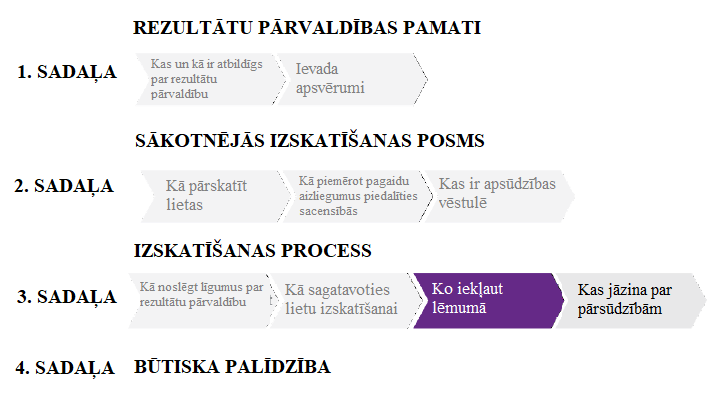 1. Termiņu ievērošanaLietas izskatīšanas procesu veic iespējami drīz pēc paziņošanas sportistam vai citai personai par izvirzīto ADNP. Tiklīdz par lietas izskatīšanu atbildīgā komisija ir pieņēmusi lēmumu, RPI nodrošina, ka neilgi pēc lietas izskatīšanas pusēm tiek savlaicīgi paziņots pilnīgs un pamatots lēmums, ko puses var pārsūdzēt saskaņā ar Kodeksa 13.2.3. pantu, kā noteikts Kodeksa 14.2.1. pantā.Jebkāda kavēšanās rezultātu pārvaldības procesā var kaitēt sportam un cīņai pret dopingu, kā rezultātā WADA var nodot lietu skatīšanai tieši CAS uz RPI rēķina (Kodeksa 13.3. pants) vai arī kavēt izvirzīt apgalvojumus par noteikumu neievērošanu un piemērot sekas parakstītājam par Kodeksa un/vai starptautisko standartu neievērošanu (Kodeksa 24. pants).2. Lēmumu izstrāde2.1. SatursADO pieņemtos ar rezultātu pārvaldību saistītos lēmumus vai izskatīšanu nedrīkst uzskatīt par vērstu uz noteiktu ģeogrāfisku teritoriju vai sporta veidu, un tajos ir jāizskata visi Kodeksa 7.5.1. pantā uzskaitītie jautājumi.Saskaņā ar Kodeksa 8. un 14. pantu visi lēmumi ir jānoformē rakstveidā un tajos ir jāiekļauj pilnīgs lēmuma pamatojums, tostarp, ja atbilstīgi, pamatojums, kāpēc nav piemērota maksimālā iespējamā sankcija. Šis pienākums ir piemērojams arī tad, ja sportists vai cita persona atsakās no tiesībām uz lietas izskatīšanu un piekrīt RPI prasītajām sekām.Pamatots lēmums ir nepieciešams tādēļ, lai puses, kam ir tiesības uz pārsūdzību, varētu pārskatīt lēmumu atbilstošā veidā.Ar rezultātu pārvaldību saistītajos lēmumos vai izskatīšanas dokumentos ADO saskaņā ar ISRM 9.1.1. pantu ir jāiekļauj turpmāk minētā informācija.a) Jurisdikcijas pamats un piemērojamie noteikumiPirmais risināmais jautājums ir jurisdikcija un piemērojamie noteikumi. Par lietu atbildīgā lietas izskatīšanas komisija vai ADO nodrošina, ka tai ir jurisdikcija skatīt lietu, pamatojoties uz piemērojamajiem noteikumiem, un norāda, kādi antidopinga noteikumi ir piemērojami lēmumam.b) Detalizēts faktu pamatojumsŠajā lēmuma sadaļā ir jāsniedz lietas hronoloģija. Ja lieta ir ierosināta, pamatojoties uz nelabvēlīgu analīžu rezultātu, norāda paraugu vākšanas sesijas datumu un vietu, parauga veidu (asins vai urīna paraugs), vai paraugs ir ņemts sacensību laikā vai ārpus sacensībām utt., kā arī norāda laboratoriju, kas veikusi analīzi, analīžu rezultāta datumu un vienu vai vairākas konstatētās aizliegtās vielas. Ja ir pieprasīta un veikta parauga “B” daļas analīze, šajā lēmuma sadaļā norāda arī šo informāciju. Ar analīzēm nesaistītas lietas gadījumā sniedz pilnīgu un sīku aprakstu, kādu faktu dēļ RPI ir ierosinājusi procesu.c) Izdarītais ADNPŠajā sadaļā sniedz lietas izskatīšanas komisijas apsvērumus par ADNP konstatāciju. Nelabvēlīga analīžu rezultātā gadījumā lietas izskatīšanas komisija apstiprina, vai atklātā aizliegtā viela ir aizliegtā viela, vai nav bijis noviržu no starptautiskiem standartiem un vai iespējamā novirze ir vai nav bijusi nelabvēlīga analīžu rezultāta cēlonis.Ar analīzēm nesaistītu lietu gadījumā lietas izskatīšanas komisija šajā sadaļā novērtē sniegtos pierādījumus un paskaidro, kāpēc tā uzskata, ka RPI sniegtie pierādījumi atbilst vai neatbilst prasītajam pierādīšanas standartam, kas jāizpilda, lai noteiktu, vai ir izdarīts ADNP. Ja lietas izskatīšanas komisija uzskata, ka ADNP ir konstatēts, tā skaidri norāda pārkāpto(-os) antidopinga noteikumu(-us).d) Piemērojamās sekasLēmumā tad izskata jautājumu par piemērojamo sankciju vai par sankciju režīmu attiecībā uz konkrēto ADNP (vienu pašu vai apvienojumā ar citiem) un tad izvērtē, ir vai nav kādi apstākļi, kas pamato sankciju samazinājumu, apturēšanu vai palielināšanu, un tādā gadījumā sniedz galu galā piemērotās sankcijas pamatojumu. No sankciju klāsta piemērotajai sankcijai ir jābūt skaidri pamatotai (piemēram, īpašās vielas vai piesārņotu produktu gadījumos – Kodeksa 10.6.1.1. vai 10.6.1.2. pants).Tiklīdz sankcija ir noteikta, lietas izskatīšanas komisija norāda, ar kuru datumu sākas diskvalifikācijas periods (Kodeksa 10.13.1. pants). Ja sākuma datums nav lēmuma izdošanas datums, tas ir jāpaskaidro.Lietas izskatīšanas komisijas pienākums ir arī norādīt attiecīgo rezultātu anulēšanas periodu saskaņā ar Kodeksa 10.10. pantu. Lēmumā norāda arī to, vai (un kādā apmērā) jebkuru pagaidu aizliegumu piedalīties sacensībās atrēķina no jebkura galu galā piemērota diskvalifikācijas perioda, kā arī izklāsta visas citas attiecīgās sekas, kuru pamatā ir piemērojamie noteikumi, tostarp finanšu sekas.Saskaņā ar Kodeksa 7.5.1. pantu lielu sporta pasākumu rīkotājorganizācijas tomēr nenosaka diskvalifikāciju vai finanšu sekas ārpus to rīkotā sporta pasākuma tvēruma. Lielu sporta pasākumu rīkotājorganizācijas pieņemta ar rezultātu pārvaldību saistīta lēmuma vai izskatīšanas tvērums var būt ierobežots, tomēr tajā ir jāskata un jānosaka vismaz šādi jautājumi:a) vai ir izdarīts antidopinga noteikumu pārkāpums, šāda konstatējuma faktiskais pamats un konkrētie pārkāptie Kodeksa panti unb) piemērojamie anulējumi saskaņā ar Kodeksa 9. pantu un, ja atbilstīgi, saskaņā ar Kodeksa 10.1. un 11. pantu, kā rezultātā tiek atņemtas medaļas, punkti un godalgas.Katras sankcijas obligāta sastāvdaļa ir tās automātiska publicēšana, izņemot gadījumos, ja sportists ir nepilngadīga persona, aizsargājamā persona vai amatieru līmeņa sportists (Vadlīniju 6.2.5. sadaļa). Neobligātā informācijas publiskošana lietā, kurā ir iesaistīta nepilngadīga persona, aizsargājamā persona vai amatieru līmeņa sportists, ir samērīga ar lietas faktiem un apstākļiem (Kodeksa 14.3.7. pants).e) Pārsūdzības iespējas un termiņš, kādā sportists vai cita persona var vērsties ar pārsūdzībuVisbeidzot, bet ne mazāk svarīgi, lēmumā norāda iespējamos pārsūdzības veidus, kas norādīti saskaņā ar piemērojamajiem antidopinga noteikumiem, ņemot vērā to, vai sportists ir starptautiska līmeņa sportists un vai jautājums ir saistīts ar starptautisku sporta pasākumu, un pārsūdzības iesniegšanas termiņu.3. Lēmumu paziņošana attiecīgajām pusēmRPI nekavējoties paziņo pamatotu lēmumu sportistam vai citai personai, kā arī jebkurai pusei, kam ir pārsūdzības tiesības saskaņā ar Kodeksa 13.2.3. pantu.Tā kā WADA ir tiesīga pārsūdzēt visus lēmumus saskaņā ar Kodeksa 13.2.3. pantu, RPI pienākums ir sniegt WADA pamatotu lēmumu par katru lietu, kā noteikts Kodeksa 8.4. pantā. Saskaņā ar Kodeksa 14.5.3. pantu pamatoto lēmumu paziņo ADAMS, un to var nosūtīt WADA arī pa e-pastu uz adresi rm@wada-ama.org.4. Lēmumu publiskošana4.1. PrincipiIzņemot atsevišķus gadījumus, nosakot jebkādas sankcijas, šī informācija ir obligāti jāpublisko saskaņā ar Kodeksa 14.3.2 pantu. Divdesmit (20) dienu laikā pēc galīgā pārsūdzības lēmuma pieņemšanas vai pēc atteikšanās no pārsūdzības vai lietas izskatīšanas, vai tad, ja izvirzītais ADNP nav savlaicīgi apstrīdēts, vai tad, ja jautājums ir atrisināts saskaņā ar Kodeksa 10.8. pantu, vai tad, ja ir piemērots jauns diskvalifikācijas periods vai rājiens saskaņā ar Kodeksa 10.14.3. pantu, RPI publisko šādu informāciju:sportista vai citas personas vārdu un uzvārdu;sporta veidu;pārkāpto antidopinga noteikumu un, ja atbilstīgi, aizliegto vielu vai aizliegto metodi unsekas (sankciju).Šo informāciju publisko, ievietojot to vismaz atbildīgās RPI tīmekļa vietnē ne ilgāk kā uz vienu mēnesi vai diskvalifikācijas perioda laiku.Obligātās publiskošanas prasība nav jāievēro, ja sportists vai cita persona, kas atzīta par antidopinga noteikuma pārkāpēju, ir nepilngadīga persona, aizsargājamā persona vai amatieru līmeņa sportists (Kodeksa 14.3.7. pants). Šādos gadījumos neobligātajai publiskošanai ir jābūt samērīgai ar lietas faktiem un apstākļiem.Jāatzīmē arī tas, ka saskaņā ar Kodeksa 14.3.3. pantu, ja pārsūdzības vai lietas izskatīšanas lēmumā ir noteikts, ka ir izdarīts ADNP, vai tad, ja persona ir atteikusies no pārsūdzības vai lietas izskatīšanas, vai tad, ja izvirzītais ADNP nav savlaicīgi apstrīdēts, vai tad, ja jautājums ir atrisināts saskaņā ar Kodeksa 10.8. pantu, RPI var publiskot šādu atzinumu un var arī publiski komentēt šo lietu.4.2. Privātuma un datu aizsardzības apsvērumi saistībā ar publiskošanuRPI, kas publisko informāciju, ir jāizvērtē tas, ka publiskošana katrā ziņā ietekmēs attiecīgā sportista vai citas personas privātuma intereses, un tai šajā saistībā ir jāievēro piemērojamie tiesību akti datu aizsardzības un privātuma jomā un Starptautiskais privātuma un personiskās informācijas aizsardzības standarts (ISPPPI).Neatkarīgi no tā, vai saskaņā ar Kodeksu informācija ir publiskojama obligāti vai neobligāti, informāciju publisko tīra sporta interesēs, lai atturētu no dopinga lietošanas un brīdinātu sporta un antidopinga kopienas par personām, kas ir iesaistījušās dopinga lietošanā.Obligātā publiskošanaInformācija ir publiskojama obligāti, kad lēmums par antidopinga noteikumu pārkāpumu ir kļuvis galīgs un pieņemts attiecībā uz personu, kas nav nepilngadīga persona, aizsargājamā persona vai amatieru līmeņa sportists.Obligātā publiskošana nozīmē to, ka RPI ir jāpublisko ar antidopingu saistītā lieta, tostarp sporta veids, pārkāptais antidopinga noteikums, pārkāpumu izdarījušā sportista vai citas personas vārds un uzvārds, aizliegtā viela vai aizliegtā metode (ja tāda ir) un piemērotās sekas, vismaz uz minimālo publicēšanas periodu, kas norādīts iepriekš 6.2.5.1. sadaļā.Neobligātā publiskošanaNeobligātā publiskošana attiecas uz šādiem scenārijiem:agrīnā publiskošana, kā norādīts Kodeksa 14.3.1. pantā;publiskošana, ja lēmums ir pieņemts attiecībā uz nepilngadīgu personu, aizsargājamo personu vai amatieru līmeņa sportistu, kā norādīts Kodeksa 14.3.7. pantā;tādas informācijas publiskošana, kas ir plašāka par Kodeksā prasīto minimālo informāciju;informācija joprojām ir publiski pieejama pēc Kodeksā noteiktā minimālā publiskošanas termiņa beigām.Ņemot vērā ISPPPI prasību apstrādāt personas datus tikai tad, ja tas ir nepieciešams antidopinga pasākumu veikšanai, RPI būtu jāizvērtē neobligātās publiskošanas samērība, ņemot vērā svarīgos antidopinga mērķus, kuru sasniegšanai informācija tiek publiskota, kā arī sportista vai citas personas privātumu un citas intereses. RPI būtu arī nekavējoties jāreaģē, ja sportisti vai citas personas īsteno savas tiesības saskaņā ar ISPPPI 11.4. pantu un piemērojamajiem tiesību aktiem datu aizsardzības un privātuma jomā.Vērtējot neobligātās publiskošanas samērību, RPI ir jāizvērtē šādi aspekti:kā publiskošana atturēs attiecīgo sportistu vai citu personu, kā arī citus sportistus un personas no turpmākās šādas rīcības;kā publiskošana informatīvi un precedenta ziņā ietekmēs sportistus un citas personas attiecībā uz Kodeksa ievērošanu;kādā apmērā tādas sīkākas informācijas publiskošana, kas pārsniedz Kodeksā prasīto minimumu, atklāj personas datus vai citu konfidenciālu informāciju par personu, kas nav lēmuma subjekts;attiecīgā sportista vai citas personas publiskā sliktā slava un statuss saskaņā ar Kodeksu, jo īpaši, ja šī persona ir nepilngadīga persona, aizsargājamā persona vai amatieru līmeņa sportists;kādā apmērā publiskošana attiecas uz lietām, kas jau ir publiski izskanējušas vai ir plaši zināmas;risks, ka publiskotā informācija paliks pieejama internetā citos avotos, pat ja RPI būs to izņēmusi no savas tīmekļa vietnes, unskaidri pierādījumi, kas liecina, ka attiecīgajam sportistam vai citai personai var tikt nodarīts ārkārtējs kaitējums privātai dzīvei, reputācijai vai kā citādi, vai otrādi, kas liecina, ka attiecīgajos apstākļos informācijas publiskošana būtu jo īpaši atbilstoša.5. Lēmumu izpilde – RPI pienākumiKodeksa parakstītāji, jo īpaši SF un VADO, attiecīgi rīkojas, lai savas kompetences jomā nodrošinātu ADNP seku izpildi.RPI informē sportistus un citas personas, kam ir piemērots diskvalifikācijas periods, par to statusu diskvalifikācijas laikā. Proti, tā informē par sekām, kas rodas, ja tiek pārkāpts aizliegums piedalīties sacensībās diskvalifikācijas periodā.RPI ir arī jāinformē sportists vai cita persona, ka jebkurā laikā viņš joprojām var sniegt būtisku palīdzību.Gadījumā, ja ADO, kam ir pārsūdzības tiesības, pieprasa visus ar lēmumu saistītos lietas materiālus, RPI tie ir nekavējoties jāsniedz.Visbeidzot, ja lieta ir saistīta ar AAF vai ATF, RPI informē laboratoriju, tiklīdz pārsūdzības iesniegšanas termiņš ir beidzies un pārsūdzība nav iesniegta.5.1. Aizliegums piedalīties sacensībāsADO nodrošina, ka noteiktās sankcijas tiek pilnībā ievērotas un ka par ADNP sodītais sportists vai cita persona diskvalifikācijas vai pagaidu aizlieguma laikā nekādā veidā nepiedalās nekādā sporta veidā. Ja tiek pārkāpts aizliegums piedalīties sacensībās diskvalifikācijas vai pagaidu aizlieguma periodā, par to tiek nekavējoties ierosināta lieta saskaņā ar Kodeksa 10.14.3. pantu. Rezultātu pārvaldību saistībā ar iespējamo Kodeksa 10.14.1. panta pārkāpumu mutatis mutandis īsteno, ievērojot ISRM principus.Šis aizliegums ir visai plašs, jo sportists vai cita persona, kas izcieš diskvalifikāciju vai pagaidu aizliegumu piedalīties sacensībās, nedrīkst piedalīties sporta pasākumos nekādā statusā. Tas nozīmē, piemēram, ka atstādinātais sportists nedrīkst pildīt nekādas funkcijas nacionālajā asociācijā vai biedru klubā, tostarp nekādas administratīvās vai vadības funkcijas.Ja ir pārkāpts aizliegums piedalīties sacensībās, beidzoties sākotnējam diskvalifikācijas periodam, tam pieskaita papildu diskvalifikācijas periodu par šo pārkāpumu. Ja šā pārkāpuma dēļ sportistu vai citu personu apsūdz arī antidopinga pārkāpumā, diskvalifikācijas periods saistībā ar šo ADNP sākas pirmajā dienā pēc papildu diskvalifikācijas perioda beigām, kas bija piemērots par aizlieguma piedalīties sacensībās pārkāpumu.5.2. Pieejamība pārbaudes veikšanaiPar rezultātu pārvaldību atbildīgā ADO informē sportistu, kuram noteikts diskvalifikācijas periods, par to, ka arī diskvalifikācijas periodā viņam var veikt pārbaudes.Ja sportists ir pārtraucis aktīvo karjeru diskvalifikācijas laikā un tad vēlas atgriezties aktīvajās sporta sacensībās, viņš to drīkst darīt tikai tad, kad ir pieteicies pārbaudēm, par to sešus mēnešus (vai laiku, kas atbilst atlikušajam diskvalifikācijas periodam no dienas, kurā sportists pārtrauca aktīvo karjeru, ja šis periods ir ilgāks nekā seši mēneši) iepriekš rakstveidā paziņojot savai SF un VADO. Šī prasība ir precīzi jāpaskaidro sportistam, kad šis sportists informē ADO par aiziešanu no sporta.5.3. Treniņu atsākšanaSportists drīkst atsākt treniņus kopā ar komandu un izmantot kluba telpas pirms diskvalifikācijas perioda beigām apstākļos, kas noteikti Kodeksa 10.14.2. pantā.5.4. Lēmumu īstenošana – parakstītāju antidopinga organizāciju pieņemto lēmumu automātiskais juridiski saistošais spēksSaskaņā ar Kodeksa 15. pantu lēmums, ko pieņēmusi parakstītāja ADO, pārsūdzības iestāde vai CAS, automātiski kļūst saistošs ikvienam parakstītājam ikvienā sporta veidā. Tas attiecas uz lēmumiem par pagaidu aizliegumu piedalīties sacensībās, lēmumiem par diskvalifikācijas perioda piemērošanu, lēmumiem par ADNP atzīšanu un lēmumiem par rezultātu anulēšanu.Ikvienam parakstītājam ir pienākums atzīt un īstenot lēmumus un to sekas bez nepieciešamības veikt papildu darbības. Tas attiecas arī uz lēmumiem par seku apturēšanu vai atcelšanu vai uz citiem ADO lēmumiem, kas nav aprakstīti Kodeksa 15.1.1. pantā. Ja parakstītājs, kam ir tiesības uz pārsūdzību, konstatē, ka lēmums neatbilst Kodeksam, vienīgais veids, kā neīstenot un neatzīt šo lēmumu, ir to pārsūdzēt. Pārsūdzības instancē pieņemtais lēmums tad ir jāatzīst un jāīsteno saskaņā ar Kodeksa 15. pantu. Ja ADO atsakās atzīt un īstenot lēmumu saskaņā ar Kodeksa 15. pantu, šo ADO var pasludināt par neatbilstošu saskaņā ar ISCCS.Tomēr jāatzīmē, ka LSPRO lēmumi, kas pieņemti paātrinātā procesā sporta pasākuma laikā, nav saistoši citiem parakstītājiem, ja vien sportistam vai citai personai nav iespēju pārsūdzēt šādu lēmumu nepaātrinātā procesā.Parakstītāji īsteno arī to organizāciju antidopinga lēmumus, kas nav Kodeksa parakstītāji, saskaņā ar Kodeksa 15.3. pantā minētajiem nosacījumiem.5.5. Pārejas noteikumiKodeksa 2021. gada versija ir piemērojama pilnībā no 2021. gada 1. janvāra, un tai nav atpakaļejoša spēka, izņemot apstākļos, kas minēti Kodeksa 27.2. pantā par lex mitior principa un procesuālo noteikumu piemērošanu (piemēram, ja piemēro procesuālos noteikumus, kas attiecas uz vairākiem pārkāpumiem, un ierobežojošus noteikumus).Saskaņā ar Kodeksa 27.3. pantu par rezultātu pārvaldību atbildīgā ADO var izvērtēt iespēju samazināt diskvalifikācijas periodu, ievērojot 2021. gada Kodeksu, gadījumos, kad diskvalifikācijas periods tika pieņemts vai kā citādi piemērots saskaņā ar antidopinga noteikumiem, kas pieņemti saskaņā ar Kodeksa iepriekšējo versiju.Lai piemērotu Kodeksa 27.3. pantu:sportistam vai citai personai ir jāiesniedz pieteikums ADO, kas atbild par rezultātu pārvaldību antidopinga noteikumu pārkāpuma gadījumā, lūdzot tai samazināt diskvalifikācijas periodu, unpieteikums ir jāiesniedz, kamēr vēl nav beidzies sportistam vai citai personai piespriestais diskvalifikācijas periods.Kad par rezultātu pārvaldību atbildīgā ADO ir izvērtējusi šādu pieteikumu, tai ir jāsniedz pamatots lēmums, kuru var pārsūdzēt saskaņā ar Kodeksa 13.2. pantu.Kodeksa 27.6. pantā ir noteikts, ka izmaiņas Aizliegto vielu un metožu sarakstā un tehniskajos dokumentos, kas attiecas uz Aizliegto vielu un metožu sarakstā iekļautajām vielām vai metodēm, nepiemēro ar atpakaļejošu datumu, ja vien tajos īpaši nav noteikts citādi.Tomēr, kad aizliegtā viela vai aizliegtā metode ir izslēgta no Aizliegto vielu un metožu saraksta, sportists vai cita persona, kas attiecīgajā laikā izcieš diskvalifikāciju saistībā ar šo iepriekš aizliegto vielu vai aizliegto metodi, var vērsties antidopinga organizācijā, kura bija atbildīga par rezultātu pārvaldību saistībā ar šo antidopinga noteikumu pārkāpumu, ar lūgumu apsvērt diskvalifikācijas perioda samazināšanu, ņemot vērā vielas vai metodes izņemšanu no Aizliegto vielu un metožu saraksta.9. NODAĻA. Kas jāzina par pārsūdzībām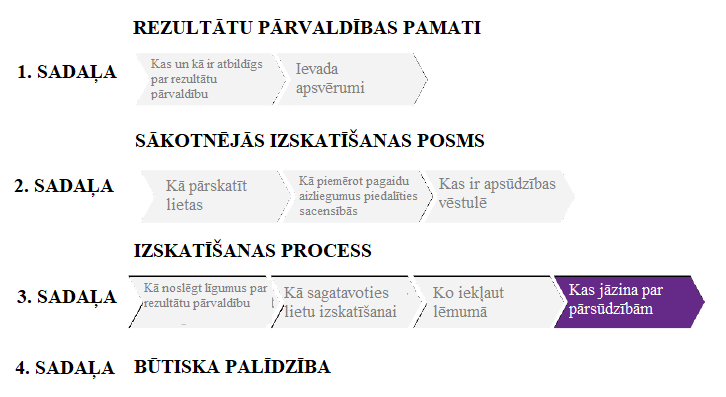 1. Pamatelementu izpratneVairumu lēmumu, kas pieņemti saskaņā ar Kodeksam atbilstošajiem noteikumiem, var pārsūdzēt (Kodeksa 13.1. pants). Skat. Kodeksa 13.2. pantu, kurā ir sīki uzskaitīts, kādu veidu lēmumus var pārsūdzēt. Iesniedzot pārsūdzību, pārsūdzētais lēmums joprojām paliek spēkā, ja vien pārsūdzības iestāde nenosaka citādi.Atkarībā no sportista vai citas personas statusa vai lietas izskatīšanas komisijas, kuras lēmums ir pārsūdzēts, pārsūdzību iesniedz vai nu pārsūdzības iestādē, vai CAS.Antidopinga organizācijām, kam ir iekšējā pārsūdzību iestāde, pārsūdzību var iesniegt šādā iestādē pirms vēršanās CAS. Ja otra puse neiesniedz pārsūdzību esošajā ADO iekšējā pārsūdzību iestādē, WADA ir tiesīga iesniegt pārsūdzību tieši CAS un tai nav pienākuma izmantot visas iekšējās pārsūdzības iespējas.1.1. Starptautiskas lietasJa lieta tiek ierosināta saistībā ar starptautisku pasākumu vai ir iesaistīts starptautiska līmeņa sportists, kā to definē attiecīgā SF, pirmās instances lēmumu var pārsūdzēt vienīgi CAS. Personas, kas ir tiesīgas iesniegt pārsūdzību CAS, ir uzskaitītas Kodeksa 13.2.3.1. pantā.Neatkarīgi no tā dažām SF ir pašām sava pārsūdzības iestāde, un saskaņā ar piemērojamajiem SF noteikumiem sportistam vai citai personai vispirms ir jāiesniedz pārsūdzība šai iestādei. Kā norādīts iepriekš, WADA nav jāizmanto visas iekšējās pārsūdzības iespējas un tā var iesniegt pārsūdzību tieši CAS.1.2. Citas lietasJa lieta nav starptautiska lieta, lēmumu var pārsūdzēt attiecīgās un attiecīgās ADO antidopinga noteikumos norādītajā pārsūdzības iestādē, kurai ir jābūt taisnīgai, objektīvai un operacionāli un institucionāli neatkarīgai iestādei.Operatīvā neatkarība nozīmē, ka:“RPI padomes locekļus, darbiniekus, komisijas locekļus, konsultantus un amatpersonas vai ar to saistītas personas (piemēram, biedru federāciju vai konfederāciju), kā arī jebkuru personu, kas ir iesaistīta lietas izmeklēšanā un iepriekšējā izskatīšanā, nevar iecelt par locekļiem un/vai sekretāriem (ciktāl šāds sekretārs ir iesaistīts apspriešanās procesā un/vai jebkāda lēmuma sastādīšanā) attiecīgās RPI lietas izskatīšanas komisijā; un ka lietas izskatīšanas komisijas var veikt lietas izskatīšanu un īstenot lēmumu pieņemšanas procesu, kurā neiejaucas ne RPI, ne cita trešā persona”.Institucionālās neatkarības jēdziens Kodeksā ir definēts šādi:“(..) pārsūdzību izskatīšanas komisijas ir institucionāli pilnībā neatkarīgas no antidopinga organizācijas, kas atbild par rezultātu pārvaldību. Tāpēc tās nekādā veidā nedrīkst administrēt, saistīt vai pakļaut antidopinga organizācijai, kas ir atbildīga par rezultātu pārvaldību.”Lietas izskatīšanas komisijas locekļu iecelšanu un lietas izskatīšanas procesu pārsūdzības izskatīšanai mutatis mutandis reglamentē ISRM 8. pants.Procesuālos noteikumus nosaka atbildīgās ADO noteikumos. Tajos uzskaita personas, kas ir tiesīgas pārsūdzēt lēmumu pārsūdzības iestādē, kas noteikta ADO antidopinga noteikumos, un ir jāiekļauj vismaz Kodeksa 13.2.3.2. pantā minētās personas.Lēmumu, ko pieņēmusi pārsūdzības iestāde, kura noteikta ADO antidopinga noteikumos, var pārsūdzēt CAS, taču to var darīt tikai piemērojamā SF, WADA un, ja atbilstīgi, SOK vai Starptautiskā Paraolimpiskā komiteja (Kodeksa 13.2.3.2. pants).2. Termiņu ievērošanaTermiņš, kurā persona var iesniegt pārsūdzību, sākas no lēmuma saņemšanas brīža (t. i., neatkarīgi no laika grafika, kurā var iesniegt komentārus vai priekšlikumus par [lēmuma] redakciju). Pārsūdzības iesniegšanas termiņš ir noteikts piemērojamās RPI noteikumos.Antidopinga organizācija, kas ir tiesīga pārsūdzēt saskaņā ar 14.2.1. pantu saņemto lēmumu, var pieprasīt visus ar lēmumu saistītos lietas materiālus, tādējādi atkarībā no piemērojamās RPI noteikumiem var tikt pagarināts pārsūdzības iesniegšanas termiņš.Ja piemērojamās RPI noteikumos nav norādīts termiņš, termiņš pārsūdzības iesniegšanai CAS ir 21 diena no dienas, kad ir saņemts lēmums, kas tiek pārsūdzēts.Īpašs pārsūdzības termiņš ir piemērojams pārsūdzībām, ko iesniegusi WADA, kā noteikts Kodeksa 13.2.3.5. pantā, kas ir jāiekļauj parakstītāja antidopinga noteikumos bez būtiskām izmaiņām. Termiņš, līdz kuram WADA var iesniegt pārsūdzību, ir vēlākais no norādītajiem:21 diena pēc pēdējās dienas, kurā pārsūdzību varēja iesniegt kāda cita lietā iesaistītā puse, vai21 diena no dienas, kad WADA ir saņēmusi visus ar lēmumu saistītos lietas materiālus.3. Paziņošana attiecīgajām pusēm3.1. Paziņojums par pārsūdzībuJebkurai pusei, kas ir iesniegusi pārsūdzību, tostarp Sporta šķīrējtiesā, ir jānodrošina, lai par šo pārsūdzību laikus un saskaņā ar noteikumiem tiktu paziņots WADA un visām pārējām pusēm, kam ir pārsūdzības tiesības, lai visas puses būtu informētas par lietas statusu un varētu iestāties procesā, ja saskata šādu vajadzību.Šis paziņojums ir jāiesniedz:a) rakstveidā:ieteicams, e-pasta vēstules veidā;ADO var izpildīt savu pienākumu pret WADA, nosūtot e-pastu WADA Rezultātu pārvaldības nodaļai (rm@wada-ama.org).Savlaicīgi, t. i.:iesniedzot pārsūdzību vaisaņemot paziņojumu par pārsūdzību, un vienlaikus visām pusēm, kam ir tiesības uz pārsūdzību.3.2. Pārsūdzības instances lēmumsSaskaņā ar Kodeksa 13.5. un 14.3. pantu piemērojamajām antidopinga organizācijām ir:a) jāpaziņo pārsūdzības instances lēmumi. Ieteicams šādus paziņojumus iesniegt tādā pašā veidā, kā norādīts tieši iepriekšējā sadaļā, unpubliskot lietas iznākumu saskaņā ar Kodeksa 14.3. pantu. Ja ir piemērota sankcija, ir jāpublicē Kodeksa 14.3.2. pantā prasītā obligātā informācija:divdesmit (20) dienu laikā;antidopinga sankcijām paredzētajā sadaļā, kurai ir viegli piekļūt no ADO tīmekļa vietnes.4. Pārsūdzības iesniegšana Sporta šķīrējtiesāCAS ir šķīrējtiesa, kas specializējusies ar sportu saistītu strīdu risināšanā un atrodas Lozannā, Šveicē. CAS ir pēdējās instances disciplinārā iestāde ar dopingu saistītu jautājumu risināšanai saskaņā ar Kodeksu. Dopinga lietas var nodot CAS arī agrīnākā posmā, piemēram, ja ADO neizskata lietu vai nepieņem lēmumu (Kodeksa 13.3. pants) vai ja visas puses un WADA piekrīt lietas vienreizējai izskatīšanai CAS saskaņā ar Kodeksa 8.5. pantu.Visas pārsūdzības CAS tiek skatītas kā jautājumu atkārtota izskatīšana pārsūdzības kārtībā (t. i., lietas izskatīšana no jauna), un CAS kolēģija ar savu lēmumu var aizstāt pārsūdzēto lēmumu.CAS lēmumi ir galīgi un saistoši visām iesaistītajām pusēm, izņemot tad, ja tos pārskata saskaņā ar tiesību aktiem, kas piemērojami šķīrējtiesas lēmumu atcelšanai vai apstiprināšanai. CAS lietu izskatīšanas procedūra sīkāk ir aprakstīta dokumentā “Code of Sports-related Arbitration and Mediation Rules” [Sporta arbitrāžas un mediācijas noteikumu kodekss].5. Pārsūdzība Šveices Federālajā tiesāCAS lēmumus var pārsūdzēt Šveices Federālajā tiesā. Šāda pārsūdzība ir jāiesniedz 30 dienu laikā pēc CAS lēmuma paziņošanas.Tomēr Šveices Federālajā tiesā pārskata tikai noteiktus pamatojumus, piemēram:šķīrējtiesas kolēģijas nepareizs sastāvs;jautājums par piekritību;pamatprincipu un/vai elementāro procesuālo noteikumu pārkāpums (piemēram, pārkāpts pušu vienlīdzīgas attieksmes princips, tiesības tikt uzklausītam, tiesības uz lietas taisnīgu izskatīšanu utt.) vaineatbilstība valsts politikai.4. SADAĻA. Būtiska palīdzībaŠajā sadaļā ir sniegts atbalsts attiecībā uz Kodeksa 10.7.1. pantu, lai palīdzētu jums saprast galvenos principus, kas attiecas uz būtisku palīdzību.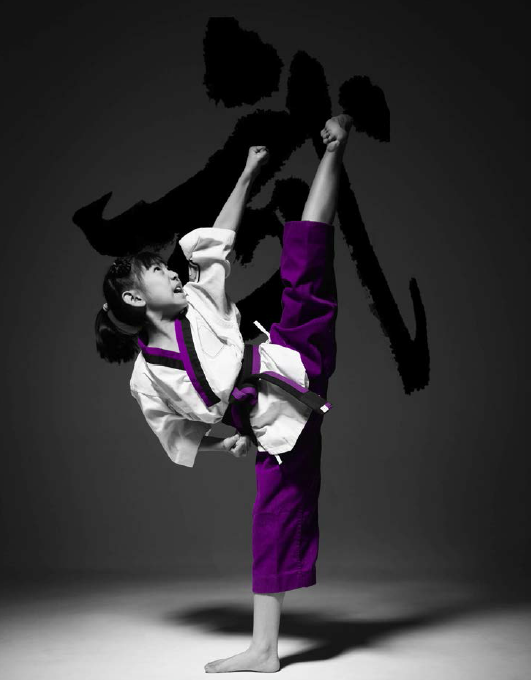 1. Pamatelementu izpratne1.1. PrincipsAr būtisku palīdzību saistītie noteikumi ir sniegti Kodeksa 10.7.1. pantā un termina “būtiska palīdzība” definīcijā Kodeksā.Kopumā būtiskas palīdzības sniegšana ļauj daļēji apturēt sportistam vai citai personai piemērotās sekas (kas nav diskvalifikācija un obligātā informācijas publiskošana), ja šis sportists vai cita persona sniedz informāciju un sadarbojas ar ADO, krimināllietu vai disciplinārlietu izskatīšanas iestādi, tāpēc:ADO ir atklājusi vai rosina izmeklēt kādas citas personas izdarītu ADNP vaikrimināllietu vai disciplinārlietu izskatīšanas iestāde ir atklājusi vai rosina izmeklēt kādas citas personas izdarītu kriminālnoziegumu vai profesionālo noteikumu pārkāpumu, un informācija, ko dara zināmu persona, kas sniedz būtisku palīdzību, ir pieejama RPI, vaiWADA ir ierosinājusi tiesvedību pret parakstītāju, WADA akreditētu laboratoriju vai sportista bioloģiskās pases pārvaldības vienību par Kodeksa, starptautiskā standarta vai tehniskā dokumenta neievērošanu, vaikrimināllietu vai disciplinārlietu izskatīšanas iestāde ir ierosinājusi lietu par noziedzīgu nodarījumu vai profesionālo vai sporta noteikumu pārkāpumu, kas izriet no sporta integritātes pārkāpšanas citā veidā, kas nav dopings, vaijānodrošina, ka sportistam vai citai personai, kas cenšas sniegt būtisku palīdzību, ir ļauts sniegt informāciju RPI saskaņā ar līgumu par informācijas neizmantošanu komisijā.1.2. PiekritībaRPI var piekrist daļēji apturēt sekas (kas nav diskvalifikācija un obligātā informācijas publiskošana) lietās, kuras tā ierosina pret sportistu vai citu personu. Tomēr atkarībā no tā, kad ir sniegta būtiska palīdzība, var gadīties, ka citām personām ir jāiesaistās šāda lēmuma pieņemšanā.Pirms galīgā lēmumaRPI var atteikties pēc savas ierosmes apturēt sekas, kamēr nav pieņemts lēmums par pārsūdzību vai kamēr nav beidzies pārsūdzības iesniegšanas termiņš, un tādā gadījumā, kamēr šis lēmums ir pārsūdzams.RPI katrā ziņā var pēc savas ierosmes vienpusēji apturēt sekas, kamēr nav pieņemts lēmums par pārsūdzību vai kamēr nav beidzies pārsūdzības iesniegšanas termiņš.Kad ir pieņemts lēmums par pārsūdzību vai beidzies pārsūdzības iesniegšanas termiņšRPI var atteikties pēc savas ierosmes apturēt sekas (vai arī tai nav iespējas to darīt, jo SF un WADA neatļauj tās apturēt), un tādā gadījumā šāds lēmumu arī ir pārsūdzams.RPI drīkst daļēji apturēt citādi piemērojamās sekas tikai ar WADA un attiecīgās SF atļauju.2. Lietu novērtēšanaKodeksā ir noteikti vairāki komponenti, kam ir jābūt izpildītiem, lai sekas varētu apturēt.2.1. Prasības sportistam vai citai personaiPilnīgas informācijas sniegšanaKā noteikts Kodeksā termina “būtiska palīdzība” definīcijā, sportistam vai citai personai parakstītā rakstveida paziņojumā vai ierakstītās pārrunās pilnībā jāatklāj visa informācija, kas tai zināma saistībā ar antidopinga noteikumu pārkāpumu vai citu Kodeksa 10.7.1.1. pantā aprakstītu procesu.Pamatojoties uz minēto, RPI ir jāpiekrīt seku apturēšanai tikai tad, ja tā ir pārliecinājusies, ka sportists vai cita persona ir pilnībā un vaļsirdīgi atklājusi visus faktus par ADNP, ko izdarījis sportists vai cita persona.Ja lieta ir saistīta ar nelabvēlīgu analīžu rezultātu, tas nozīmē, ka sportistam būs jāpaskaidro, kā viņš ir pievērsies aizliegtās vielas lietošanai, kur tā tika iegūta, cik ilgi tā tika lietota utt.RPI ir arī jāpārliecinās par to, ka sportists vai cita persona ir pilnībā un vaļsirdīgi atklājis informāciju par visiem iepriekšējiem ADNP.Informācijas būtībaSniegtajai informācijai ir jābūt ticamai un ierosinātās lietas vai tiesvedības būtiskai sastāvdaļai, savukārt, ja lieta nav ierosināta, šai informācijai ir jābūt pietiekamai, lai uz tās pamata tomēr varētu sākt lietas izskatīšanu vai procesu.Šī komponenta sarežģītība ir atkarīga no tā, kāds iznākums tiks panākts, sniedzot būtisku palīdzību, ņemot vērā Kodeksa 10.7.1.1. pantā norādītos iespējamos variantus, proti, vai tiek panākts, ka:i) antidopinga organizācija ir atklājusi vai rosina izmeklēt kādas citas personas veiktu antidopinga noteikuma pārkāpumu vaiii) krimināllietu vai disciplinārlietu izskatīšanas iestāde ir atklājusi vai rosina izmeklēt kādas citas personas izdarītu kriminālnoziegumu vai profesionālo noteikumu pārkāpumu, un informācija, ko dara zināmu persona, kas sniedz būtisku palīdzību, ir pieejama par rezultātu pārvaldību atbildīgajai antidopinga organizācijai, vaiiii) WADA ir uzsākusi procesu pret parakstītāju, WADA akreditētu laboratoriju vai sportista bioloģiskās pases pārvaldības vienību (kas definēta Pārbaužu un izmeklējumu starptautiskajā standartā) par Kodeksa, starptautiskā standarta vai tehniskā dokumenta neievērošanu, vai arīiv) ar WADA atļauju krimināllietu vai disciplinārlietu izskatīšanas iestāde ir ierosinājusi lietu par noziedzīgu nodarījumu vai profesionālo vai sporta noteikumu pārkāpumu, kas izriet no sporta integritātes pārkāpšanas citā veidā, kas nav dopings.Ja būtiskas palīdzības rezultātā citai personai ir konstatēts AAF, RPI var uzskatīt, ka šī prasība ir izpildīta. Citos gadījumos jautājums par to, vai palīdzība ir vai nav bijusi būtiska, nav tik nepārprotams. CAS spriedumā lietā IAAF pret Pelaezu [Pelaez] (CAS 2011/A/2678) norāda, ka:“(..) palīdzība ir kvalificējama kā būtiska palīdzība tikai tad, ja tās rezultātā faktiski tiek atklāts vai konstatēts antidopinga noteikumu pārkāpums, ko izdarījusi trešā persona, vai tikai tad, ja tās rezultātā faktiski tiek atklāts vai konstatēts noziedzīgs nodarījums vai profesionālo noteikumu pārkāpums, ko izdarījusi trešā persona. Šā mehānisma stūrakmens ir tas, ka informācija, ko sniedzis sportists, lai saņemtu priekšrocības par būtiskas palīdzības sniegšanu, tiešā veidā ir ļāvusi atklāt vai konstatēt trešās personas prettiesisku rīcību, jo pretējā gadījumā antidopinga iestādei nebūtu stimula piemērot mazākas sankcijas, ja tā nesaņemtu kaut ko pretī, kas sekmētu cīņu pret antidopingu sportā.”Kamēr RPI nav pārliecinājusies, ka sniegtā palīdzība atbilst būtiskas palīdzības definīcijā sniegtajām prasībām un ir izpildītas visas Kodeksa 10.7.1. pantā noteiktās prasības, RPI un/vai WADA un attiecīgajai SF ir jāatsakās īstenot rīcības brīvību, lai apturētu kādu daļu no citādi piemērojamām sekām.Pilnīga sadarbībaSportistam vai citai personai ir pilnībā jāsadarbojas lietas izmeklēšanas un izskatīšanas procesā vai jautājumā, kas attiecas uz šo informāciju, tostarp, piemēram, jāsniedz liecība lietas izskatīšanas sēdē, ja to lūdz ADO vai lietas izskatīšanas komisija.Būtiska palīdzība (t. i., informācija un pilnīga sadarbība) ir jāsniedz ADO un krimināllietu vai disciplinārlietu izskatīšanas iestādei.Šis komponents (kopumā) ir nepārprotams, lai arī var rasties viens vai divi sarežģījumi. Šī prasība nebūs jāizpilda, ja sportists vai cita persona sniedz būtisku palīdzību, kuras rezultātā tiek reģistrēts AAF attiecībā uz citu sportistu vai attiecībā uz aizliegto vielu – tādos gadījumos RPI neprasīs, lai sportists vai cita persona sniedz liecību.Ar analīzēm nesaistītos gadījumos, ja sportista vai citas personas sniegtā informācija ir pret citu personu ierosinātas lietas būtiska sastāvdaļa, šim sportistam vai citai personai ir jāpiekrīt rīkoties sadarbīgi kā lieciniekam šādas lietas izskatīšanas procesā. Ja sportists vai cita persona atsakās to darīt, viņš nebūs tiesīgs uz seku apturēšanu, pamatojoties uz būtiskas palīdzības sniegšanu.Tas, ka sportistam vai citai personai ir piedāvāta seku apturēšana apmaiņā pret būtiskas palīdzības sniegšanu, principā ir jādara zināms šai citai personai un attiecīgajai lietas izskatīšanas komisijai.Šajā saistībā sportists vai cita persona tiks informēti, ka RPI vai lietas izskatīšanas komisija var prasīt ierasties uz lietas izskatīšanas sēdi un dot liecību.2.2. ADO piemērojamās prasībasSeku apturēšanas apmērsBūtiskas palīdzības rezultātā ir jāpanāk, ka tiek sasniegts kāds Kodeksa 10.7.1.1. pantā minētais iznākums.Diskvalifikāciju nevar apturēt par vairāk nekā trim ceturtdaļām no piemērojamā termiņa. Ja citādi būtu piešķirama diskvalifikācija uz mūžu, tad neapturētais diskvalifikācijas periods nedrīkst būt īsāks par 8 gadiem.Tas, kādā mērā var tikt apturēts citkārt piemērojamais diskvalifikācijas periods, ir atkarīgs no “sportista vai citas personas izdarītā ADNP smaguma un tā, cik nozīmīga ir bijusi šā sportista vai citas personas sniegtā būtiskā palīdzība cīņā pret dopinga lietošanu sportā, Kodeksa neievērošanu un/vai sporta integritātes pārkāpšanu”. (Kodeksa 10.7.1.1. pants).Papildus tam, ka ir jāizpilda robežnosacījumi, lai varētu pieteikties būtiskas palīdzības sniegšanai, novērtējot seku apturēšanu, RPI ir jāpievērš īpaša uzmanība šādiem faktoriem:par seku maksimālu apturēšanu var vienoties tikai patiešām izņēmuma gadījumos;cik smags ir sportista vai citas personas ADNP (kas, ja ir smags, var būt pretsvars seku apturēšanas apmēram) un cik smagi ir arī būtiskas palīdzības sniegšanas rezultātā atklātie ADNP (ja tie ir smagi, sekas var apturēt uz ilgāku periodu);sniegtas būtiskas palīdzības rezultātā atklāto ADNP, kriminālnoziegumu, disciplinārpārkāpumu vai profesionālo noteikumu pārkāpumu skaits (attiecībā uz sporta integritātes pārkāpšanu citā veidā, kas nav dopings) vai Kodeksa, starptautisko standartu vai tehnisko dokumentu nepildīšana;atklātās dopinga shēmas izsmalcinātība (piemēram, aizliegtās vielas un/vai aizliegtās metodes būtība, potence, atklājamība, ievadīšanas veids, avots);cik nozīmīgs ir ieguldījums cīņā pret dopingu (piemēram, cik daudz cilvēku ir iesaistīts, kādus amatus tie ieņēma sportā, vai šīm personām ir vai nav piemērojami antidopinga noteikumi, sniegto pierādījumu kvantitatīvā un kvalitatīvā vērtība, vai šie pierādījumi un/vai informācija jau bija zināmi antidopinga iestādēm);kā šī būtiskā palīdzība tika sniegta (piemēram, spontāni, brīvprātīgi un/vai savlaicīgi).Pēc tam piemēro slīdošo skalu, un seku apturēšanas apmērs būs atkarīgs no brīža procesā, kad sportists vai cita persona ir sniedzis informāciju.Ja vien tie nav izņēmuma gadījumi, ieteicams nepiedāvāt apturēšanu gadījumos, kuros iesaistīts sportists vai cita persona, kas nelegāli izplatījis vai ievadījis [aizliegtās vielas] nepilngadīgai personai, ņemot vērā šādu pārkāpumu smagumu.Pārredzamība un sportista vai citas personas risksVisiem sportistiem vai citām personām, kas sniedz būtisku palīdzību, ir bažas par to, kādā apmērā viņus varētu sasaistīt ar informāciju, ko viņi ir snieguši, tāpēc viņi zināmā mērā cieš no negatīvajām sekām saistībā ar to, ka viņi tiek uzskatīti par informatoriem.Pamatotajā lēmumā, kas tiek publiskots, informāciju par būtiskas palīdzības sniegšanu var rediģēt vai kā citādi nodrošināt tās konfidencialitāti. Kodeksa 14.3.2. pantā tiek prasīts vienīgi tas, lai par rezultātu pārvaldību atbildīgā antidopinga organizācija “publisko informāciju par šo dopinga lietu, tostarp norāda sporta veidu, pārkāpto antidopinga noteikumu, antidopinga noteikumu pārkāpumu izdarījušā sportista vai citas personas vārdu un uzvārdu, ar pārkāpumu saistīto aizliegto vielu vai aizliegto metodi (ja tāda ir) un piemērotās sekas”.Tomēr, tā kā lēmumu par seku apturēšanu, pamatojoties uz būtiskas palīdzības sniegšanu, var pārsūdzēt saskaņā ar Kodeksa 13.2. pantu, ADO, kas ir tiesīga iesniegt pārsūdzību, tiks iesniegts pilns pamatots lēmums, tomēr šo informāciju drīkst izpaust tikai tām personām, kam tā jāzina, un, kā norādīts, tā nav obligāti jāpublisko saskaņā ar Kodeksa 14.3. pantu.Turklāt ārkārtas gadījumos, ja WADA uzskata, ka tas vislabāk veicinās dopinga apkarošanu, tā var atļaut ADO slēgt atbilstīgus konfidencialitātes līgumus, ierobežojot vai aizkavējot informācijas izpaušanu saistībā ar vienošanos par būtisko palīdzību un sniegtās būtiskās palīdzības veidu.Tomēr atsevišķos gadījumos personu, kam ir piemērota seku apturēšana, var neizbēgami sasaistīt ar sniegtajiem pierādījumiem. Netieša saistība var rasties arī tad, ja sportists ir saņēmis liegumu uz x gadiem, bet atgriežas sportā pēc, teiksim, x mīnus 12 mēnešiem. Novērotāji var secināt, ka agrīnās atgriešanās iemesls ir tas, ka sportists vai cita persona noteikti būs sniegusi palīdzību antidopinga iestādēm un katrā ziņā būs sniegusi palīdzību saistībā ar konkrētu lietu. Cik liela varbūtība ir šādam scenārijam, ir atkarīgs no katras konkrētās lietas.Attiecīgajai RPI ir jādara zināms sportistam vai citai personai, ka šāds risks pastāv, proti, pat ja lietas izskatīšanas procesā nav jāizpauž sportista vai citas personas iesaiste, kopējie apstākļi var vedināt citus uz domām, ka tas tā ir noticis.3. Izpratne par WADA lomu – WADA rīcības brīvībaWADA ir pilnvaras ikvienā rezultātu pārvaldības procesa posmā piekrist piemērojamā diskvalifikācijas vai citu seku piemērošanas perioda apturēšanai, ja tā uzskata šādu rīcību par atbilstīgu (Kodeksa 10.7.1.2. pants).Ārkārtas apstākļos WADA var piekrist apturēt noteikto diskvalifikācijas vai citu seku piemērošanas periodu, pārsniedzot šajā pantā paredzēto ilgumu, vai pat pavisam atcelt diskvalifikāciju, obligāto informācijas publiskošanu un/vai lēmumu par balvā saņemtās naudas atgriešanu vai soda naudas/izdevumu apmaksu. Saskaņā ar Kodeksa 10.7.1.2. pantu šādi lēmumi nav pārsūdzami.Ārkārtas gadījumos (t. i., ja WADA uzskata, ka tas vislabāk veicinās dopinga apkarošanu) tā var atļaut attiecīgajai RPI slēgt konfidencialitātes līgumus, ierobežojot vai aizkavējot informācijas izpaušanu saistībā ar sniegto būtisko palīdzību, kā noteikts Kodeksa 10.7.1.3. pantā.4. Visu seku atjaunošanaKā norādīts iepriekš, būtiskas palīdzības noteikuma piemērošana nenozīmē to, ka sankcija tiek samazināta, bet gan to, ka daļēji tiek apturēta citādi piemērojamo sankciju izpilde.Šāda sistēma ir tāpēc, lai RPI nodrošinātu iespēju atjaunot sākotnējās sekas, ja sportists vai cita persona vairs neturpina sadarboties, un sniegt pilnīgu un ticamu būtisku palīdzību, ar kuru tika pamatota šīs personas diskvalifikācijas perioda apturēšana, vai tad, ja izrādās, ka sniegtā informācija nav bijusi precīza (Kodeksa 10.7.1.1. pants).Ja ADO nolemj atjaunot sākotnējās sekas, šo lēmumu var pārsūdzēt saskaņā ar Kodeksa 13. pantu. Tāpēc ADO sniedz sportistam vai citai personai pamatotu lēmumu, kurā ir paskaidrots, kāpēc ir atjaunotas sākotnējās sekas, lai sportists vai cita persona varētu noteikt, vai vēlas izmantot savas tiesības uz pārsūdzību. Šo lēmumu paziņo arī ikvienai citai ADO, kurai ir tiesības uz pārsūdzību.A PIELIKUMS Pārbaudes punktu saraksts attiecībā uz ziņojumu par nelabvēlīgu analīžu rezultātuTurpmākā izklāstā ir sniegti pamatpasākumi, kas visām antidopinga organizācijām (ADO) parasti ir jāveic, saņemot no laboratorijas ziņojumu par nelabvēlīgu analīžu rezultātu (AAF).1. Laboratorijas ziņojuma par nelabvēlīgu analīžu rezultātu saņemšanaRūpīgi izlasiet analīžu rezultātu datus un pārliecinieties, ka ziņojumā ir iekļauta visa būtiskā informācija (parauga kods, sportista dzimums, parauga vākšanas sesijas datums, pārbaudes veikšanas iestāde, analīzēm derīgs [parauga] blīvums utt.).Pārliecinieties, ka nav palaisti garām komentāri, ko laboratorija varētu būt pievienojusi.Vienmēr pārbaudiet parauga vākšanas sesijas datumu, parauga iesniegšanas datumu laboratorijai un analīzes veikšanas datumu, lai nekavējoties identificētu neparastus kavējumus parauga transportēšanas/uzglabāšanas vai analizēšanas procesā, kas ir jāizmeklē.Ja nepieciešams, bez vilcināšanās lūdziet laboratorijai sniegt sīkākus precizējumus.2. Sākotnējā pārskatīšanaJa jūs neesat paraugu vākšanas iestāde, saņemot analīžu rezultātu protokolu, centieties iespējami īsā laikā iegūt dopinga kontroles anketas oriģināleksemplāra kopiju.Pārliecinieties, ka dopinga kontroles anketā norādītais parauga kods sakrīt ar parauga kodu, kas norādīts analīžu rezultātu protokolā.Ja rodas šaubas, pārbaudiet sportista vārda, uzvārda pareizrakstību un valstspiederību uzticamā datubāzē, kas ir pieejama attiecīgajā sporta veidā.Pārbaudiet, vai dopinga kontroles anketa ir aizpildīta pareizi un vai uz tās ir sportista paraksts. Ja nepieciešams, sazinieties ar dopinga kontrolieri.Rūpīgi izlasiet un pierakstiet visus komentārus, ko sniedzis sportists dopinga kontroles anketas medikamentu/piedevu ailes deklarācijā un vispārējo komentāru ailē. Ja atbilstīgi, pārbaudiet informāciju, sazinoties ar paraugu vākšanas personālu, tostarp dopinga kontrolieri.Pārliecinieties, ka galvenajai dopinga kontroles anketai nav pievienota kāda papildinoša ziņojuma anketa.a) Vai sportistam ir TLA?Rūpīgi pārbaudiet ADAMS un sazinoties ar savu ADO vai citu attiecīgo ADO, vai sportistam lietas materiālos ir terapeitiskās lietošanas atļauja (TLA).Jāatzīmē, ka visām TLA ir jābūt reģistrētām ADAMS.Pārbaudiet, vai sportists norāda, ka ADAMS ir TLA.Ja sportistam ir TLA:pārbaudiet, vai TLA ir iekļauta attiecīgā aizliegtā viela, un parauga vākšanas sesijas datumu;pārliecinieties, ka paraugā konstatētā koncentrācija saskan ar TLA atļaujā norādīto ievadīšanas veidu un devu. Ja koncentrācija nav norādīta ADAMS, jūs varat lūgt, lai laboratorija sniedz jums provizorisko koncentrāciju;konsultējieties ar ekspertu, tostarp ar kādu no laboratorijas, kas analizējusi paraugu.b) Vai ir atkāpes no standartiem?Pārliecinieties, ka acīmredzama atkāpe no attiecīgā starptautiskā standarta ir pienācīgi izmeklēta, un tikai pēc tam turpiniet rezultātu pārvaldības procesa tālāku virzību.Ja jums ir bažas par paraugu vākšanas sesijas procedūru, nevilcinieties sazināties ar dopinga kontrolieri, kas ir atbildīgs par paraugu vākšanas sesiju, vai nu tieši, vai ar paraugu vākšanas iestādes vai pārbaudes veikšanas iestādes starpniecību un, ja nepieciešams, lūdziet, lai dopinga kontrolieris sniedz papildu ziņojumu.Ja jums ir bažas par uzraudzības ķēdi vai par uzglabāšanas nosacījumiem, jūs varat lūgt, lai paraugu vākšanas iestāde vai pārbaudes veikšanas iestāde sniedz jums informāciju par uzraudzības ķēdi, vai arī lūgt, lai laboratorija apstiprina, ka parauga integritāte nav ietekmēta.c) Vai ir acīmredzama iekšķīga lietošana atļautā veidā?Pārbaudiet, vai sportists ir deklarējis aizliegtās vielas lietošanu atļautā veidā (dopinga kontroles anketā, piemēram) un vai sportists ir deklarējis medikamenta lietošanu, kas tika ievadīts atļautā veidā.Ja atbilde ir apstiprinoša, pārbaudiet kopā ar ekspertu, vai lietošana ir saderīga ar sportista sniegto informāciju.Ja lieta tiek slēgta pēc sākotnējās pārskatīšanas, lēmums ir jānosūta sportistam, attiecīgajai SF / VADO un WADA. Lēmumu arī nekavējoties augšupielādē ADAMS.3. Paziņošana sportistam par nelabvēlīgu analīžu rezultātu – pirmais paziņojums (ISRM 5.1.2. pants)Pēc sākotnējās pārskatīšanas pabeigšanas sportistu vienmēr nekavējoties informē rakstveidā.Šajā vēstulē iekļauj informāciju par nelabvēlīgu analīžu rezultātu un par sportista tiesībām saskaņā ar Kodeksu, tostarp par tiesībām sniegt paskaidrojumu un tiesībām uz parauga “B” daļas analīzi.Nodrošiniet, lai pirmajā paziņojumā tiktu ietverta visa informācija, kas minēta vēstules standartformā, tostarp par tiesībām pieprasīt dokumentācijas paketi, par tiesībām sniegt būtisku palīdzību, par iespēju noslēgt lietas noregulējuma līgumus utt.Norādiet skaidru termiņu, kurā i) var pieprasīt parauga “B” daļas analīzi (piemēram, 5 dienas) un ii) var sniegt rakstisku paskaidrojumu (piemēram, 7 dienas). RPI ir jāinformē laboratorija 15 dienu laikā pēc tam, kad laboratorija ir paziņojusi par parauga “A” daļas nelabvēlīgu analīžu rezultātu, vai ir jāveic “B” apstiprināšanas procedūra.Paziņojumu var nosūtīt ierakstītas vēstules veidā, ar kurjeru, pa faksu vai pa e-pastu.Sūtiet paziņojumu tieši sportistam, izmantojot drošus sakaru līdzekļus vai uzticamu starpnieku (piemēram, sportista nacionālo federāciju, aģentu, treneri, juridisko pārstāvi vai vecākus, ja sportists ir nepilngadīgs).Jūs varat izmantot pasta vai e-pasta adresi(-es), ko sportists norādījis dopinga kontroles anketā, vai pasta adresei, ko sportists sniedzis, informējot par savu atrašanās vietu.Ja izmantojat sportista e-pastu, aktivējiet savos e-pasta iestatījumos funkciju, lai saņemtu paziņojumu, ka adresāts ir atvēris e-pastu vai ka e-pasts ir nosūtīts adresātam, lai izvairītos no pārpratumiem, vai sportists ir vai nav faktiski saņēmis viņam adresēto paziņojumu.Ja paziņojums ir nosūtīts nacionālajai federācijai, trenerim vai juridiskajam pārstāvim, nodrošiniet, ka saņemiet apstiprinājumu (ar apliecinājumu), ka sportists ir pilnībā informēts par paziņojuma saturu un savām tiesībām.Tā kā šajā brīdī procedūra ir konfidenciāla, jums ir jānodrošina, ka piekļuve nelabvēlīgu analīžu rezultātu lietai jūsu antidopinga organizācijā ir tikai tām personām, kam tā ir jāzina.Pirmajai paziņojuma vēstulei ir jāpievieno vismaz dopinga kontroles anketa un analīžu rezultātu protokols.Ja sportists ir deklarējis dopinga kontroles anketā, ka lieto medikamentu, kas varētu būt aizliegtās vielas izcelsmes iemesls, izvērtējiet iespēju pieprasīt papildu informāciju un norādiet, ka sportists var pieteikties TLA saņemšanai ar atpakaļejošu spēku saskaņā ar ISTUE 4.1. pantu.4. Parauga “B” daļas analīzes sekošanaParauga “B” daļas analīze ir prioritāte. Saņemot paziņojumu vai uzreiz pēc tam, sazinieties ar laboratoriju, lai apstiprinātu vienu vai vairākus datumus, kuros var plānot analīzes veikšanu.Pārliecinieties, ka sportists ir skaidri pieprasījis parauga “B” daļas analīzi, un informējiet sportistu, ka tad, ja šāds pieprasījums netiek iesniegts, var tikt uzskatīts, ka sportists ir neatsaucami atteicies no parauga “B” daļas analīzes. Šo jautājumu nekad nedrīkst atstāt neskaidru.Ja sportists ir pieprasījis parauga “B” daļas analīzi, jūsu pienākums ir viņam nosūtīt apstiprinājumu, kurā norādīts:a) kurā vietā paraugs tiks analizēts, norādot laboratorijas (tās pašas laboratorijas, kas veikusi parauga “A” daļas analīzi) pilnu adresi un kontaktinformāciju;b) laboratorijas piedāvātais(-tie) datums(-i) – norāda, ka var izvēlēties citu termiņu vai apstiprināt laboratorijas piedāvātos datumus;c) tiesības ierasties pašam uz parauga “B” daļas analīzi vai būt pārstāvētam;d) ka neatkarīgs aizstājējs tiks iecelts kā liecinieks parauga “B” daļas atvēršanā, ja sportists pats nevar ierasties vai nevar nosūtīt pārstāvi;e) finansiālie nosacījumi unf) sportista tiesības pieprasīt parauga “B” daļas analīzes laboratoriskās dokumentācijas paketi.Ja sportists ir pieprasījis parauga “B” daļas analīzi, viņš var lūgt šo analīzi atlikt uz vēlāku laiku. Šādus pieprasījumus var apmierināt, ja tiem ir pamatots un objektīvs iemesls (vīza, ilgs brauciens, eksperta pieejamība), savukārt jūsu ADO ir tiesīga tos noraidīt, ja tie ir bez attaisnojuma, nepamatoti vai būtiski aizkavēs parauga “B” daļas analīzi no sākotnēji noteiktā termiņa, vai arī var negatīvi ietekmēt analīžu rezultātus.Neatkarīgi no tā, vai sportists ir vai nav pieprasījis parauga “B” daļas analīzi, šīs analīzes rezultātus paziņo sportistam un/vai viņa pārstāvim(-jiem).Sportista paskaidrojumsJa sportists ir sniedzis paskaidrojumu noteiktajā īsajā termiņā, jums ir nekavējoties jāseko tam, vai paskaidrojumā nav radies kāds jauns jautājums (piemēram, iespējamā(-ās) atkāpe(-es), medicīnisks skaidrojums, iespējami piesārņota piedeva utt.).Pat ja atklātā aizliegtā viela nav sliekšņa viela, jūs varat lūgt, lai laboratorija sniedz jums sportista paraugā atrastās aizliegtās vielas vai metabolīta koncentrāciju, kas varētu palīdzēt novērtēt sportista sniegtā paskaidrojuma ticamību.Ja sportists nav iesniedzis paskaidrojumu noteiktajā termiņā, tas ir jāapstiprina.Jūs varat atļaut pagarināt paskaidrojumu iesniegšanas termiņu, jo īpaši, ja lieta ir sarežģīta. Taču šis jaunais termiņš neattiecas uz parauga “B” daļas analīzes pieprasīšanas termiņu, ja sākotnēji tika piešķirts tāds pats termiņš.5. Sportista oficiāla apsūdzēšana – apsūdzības paziņojumsOficiālu apsūdzības paziņojumu sportistam parasti nosūta rakstveidā pēc parauga “B” daļas analīzes rezultātu saņemšanas (ja tā tika veikta) un/vai pēc sportista paskaidrojuma un visu iesniegto pierādījumu sākotnējās pārskatīšanas. Kā iepriekš norādīts, šo vēstuli var nosūtīt arī agrāk un var apvienot ar paziņojumu par nelabvēlīgu analīžu rezultātu pēc sākotnējās pārskatīšanas.Šajā paziņojumā skaidri norāda, kāda(-u) ADNP izdarīšanā sportists tiek vainots, piemērojamās sekas un sportista tiesības uz lietas izskatīšanu, kā arī visu ar to saistīto informāciju (kad, kam un kādā veidā ir jānosūta lietas izskatīšanas pieprasījums).Pirms sūtīt apsūdzības paziņojumu, ADO vispirms ir sistemātiski un rūpīgi jāpārbauda ADAMS vai citās uzticamās datubāzēs, vai sportists nav izdarījis kādu(-us) citu(-us) ADNP pēdējo 10 gadu laikā (noilgums).Šajā posmā var piemērot pagaidu aizliegumu piedalīties sacensībās, ja tas vēl nav piemērots.Šajā posmā sportistam var dot iespēju atzīt ADNP un visas sekas.Norāda arī par iespēju sniegt būtisku palīdzību un noslēgt lietas noregulējuma līgumu.Ja iespējamais ADNP ir izdarīts ar nodomu (par ko sportistu var diskvalificēt uz 4 gadiem), sportistu informē, ka šo diskvalifikācijas periodu var samazināt par 1 gadu, ja sportists atzīst pārkāpumu 20 dienu laikā pēc paziņojuma saņemšanas.Pēc lēmuma pieņemšanas:lēmumu iespējami īsā laikā nosūta visām attiecīgajām pusēm;ja lēmums nav angļu vai franču valodā, sniedz lēmuma kopsavilkumu angļu vai franču valodā;lēmumu arī nekavējoties augšupielādē ADAMS;publisko vismaz informāciju par sankcijām.B PIELIKUMS Netipiskas atrades izmeklēšanaKā norādīts šo vadlīniju 3. nodaļas 2. sadaļā, netipiska atrade (ATF) ir laboratorijas ziņojums, ka RPI ir jāturpina izmeklējumi, lai varētu noteikt, vai ir izdarīts antidopinga noteikumu pārkāpums (ADNP). Tā ir norāde, ka laboratorija ir identificējusi kādus faktorus sportista paraugā, kurus, lai arī tie nav ADNP, ir vērts izmeklēt sīkāk.Konkrētais izmeklējuma veids ir atkarīgs no tā, ar kādu aizliegto vielu ir saistīta šī netipiskā atrade. Turpmāk ir sniegti atsevišķi izmeklēšanas un kontroles pasākumi.1. Nepārliecinošas GC/C/IRMSJa kā apstiprinājuma procedūru izmanto izotopu attiecības masspektrometriju (IRMS), laboratorija ne vienmēr var sniegt pārliecinošu slēdzienu par to, vai aizliegtās vielas izcelsme ir endogēna vai eksogēna. Šādos gadījumos laboratorija ziņojumā norāda, ka IRMS atrade ir netipiska.Ja paraugam steroīdu profils ir netipiski [bioloģiskās] pases parametri (ATPF), kā noteikts ar adaptīvo modeli, kad paraugam, kas sakrīt ar dopinga kontroles anketu, steroīdu profils tiek salīdzināts ar sportista steroīdu iepriekšējo garenprofilu, ADO ir jālūdz, lai sportista [bioloģiskās] pases pārvaldības vienība (APMU) pārskata sportista profilu, lai noteiktu, vai ATPF ir ADNP un vai ir nepieciešama sīkāka pārbaude.Papildus paziņojumam “Pieprasījums veikt ATPF apstiprināšanas procedūru” IRMS analīzi var ierosināt arī ar pieprasījumu veikt “aizdomīga profila apstiprinājuma procedūru”, t. i., ja parauga steroīdu profils ir uzskatāms par aizdomīgu, jo tas atbilst kādam no kritērijiem, kas noteikti tehniskajā dokumentā “Endogēno anabolisko androgēno steroīdu sintētisko formu noteikšana” (TD EAAS), bet steroīdu profilu nevar apstrādāt ar adaptīvo modeli.Šādos gadījumos, ja paraugs ir salīdzināts ar dopinga kontroles anketu ADAMS, bet nav sportista iepriekšējā steroīdu garenprofila, ADO ievāc papildu paraugu(-us), lai noteiktu steroīdu garenprofilu, ko var apstrādāt ar adaptīvo modeli un ko APMU, ja atbilstīgi, var vēlāk pārskatīt.Savukārt, ja paraugu nevar salīdzināt ar dopinga kontroles anketu ADAMS, ADO ir jāpārbauda, vai pastāv sportista iepriekšējais steroīdu garenprofils (piemēram, attiecībā uz ADO, kas neizmanto ADAMS vai kas neievada dopinga kontroles anketas informāciju ADAMS un kam varētu būt attiecīgā sportista iepriekšējais steroīdu garenprofils), un APMU tas ir jāpārskata, lai noteiktu, vai parauga aizdomīgais profils ir ADNP un vai ir nepieciešama sīkāka pārbaude. Ja šāda iepriekšēja steroīdu garenprofila pierakstu nav, ADO ievāc papildu paraugu(-us), lai šādu profilu izveidotu. Jānodrošina, lai APMU ieteiktu optimālu nākamā parauga ņemšanas laiku.2. Nandrolona metabolīts (19-NA)Ja sieviešu dzimuma sportistei, kas lieto noretisteronu (kontracepcijas līdzekli), laboratorija paraugā atklāj 19-NA, kura līmenis pārsniedz 10 ng/ml, tā ziņos par ATF. ADO ir ieteicams šai sportistei veikt sīkāku pārbaudi.3. Cilvēka augšanas hormons (hGH)Testi dopinga ar hGH noteikšanai tika izstrādāti, lai nošķirtu hGH proporcijas, kas konstatētas normālos fizioloģiskos apstākļos, no tām, kas konstatētas pēc dopinga ar rekombinantu (eksogēnu) hGH.Attiecībā uz parauga “A” daļas sākotnējo varbūtējo nelabvēlīgo analīžu rezultātu (AAF) laboratorija veic apstiprināšanas procedūru. Laboratorija dos slēdzienu par AAF tikai tad, ja analīžu rezultāti pārsniegs attiecīgās izšķiršanas robežas (DL) vērtības, kas noteiktas abām apstiprināšanas metodēm. Ja analīžu rezultāti pārsniedz izšķiršanas robežas vērtības tikai vienai metodei, kas izmantota apstiprinājuma procedūrā, laboratorija norādīs, ka atrade ir ATF. Ieteicams, lai kompetentā ADO sportistam veic mērķpārbaudi.4. Cilvēka horiona gonadotropīns (hCG)hCG atrade vīriešu dzimuma sportistu urīnā koncentrācijā, kas ir augstāka par 5 mIU/ml, var norādīt, ka hCG ir lietots dopingam. Tomēr atsevišķu faktoru dēļ dažkārt ir nepieciešami papildu izmeklējumi. Tāpēc dažkārt laboratorijas ziņojumā norāda ATF. Ja attiecībā uz hCG tiek ziņots par ATF, RPI ir nekavējoties jāinformē sportists par šo laboratorijas atradi un jāmudina viņu iesniegt medicīniskās novērošanas izmeklējumus, lai vērstu uzmanību par iespējamu patoloģisku stāvokli, kura cēlonis ir paaugstināta kopējā hCG koncentrācija urīnā, jo tas var liecināt par sēklinieku vēzi. Ja sportistam veic klīniskos izmeklējumus, RPI par to paziņo WADA.Ja sportistam veiktie klīniskie izmeklējumi neparāda, ka paaugstināta kopējā hCG atradei ir patoloģisks cēlonis, RPI ir sportistam jāveic vismaz divi (2) kontroles testi bez iepriekšēja paziņojuma. Kontroles paraugi ir jāanalizē tai pašai laboratorijai, kas ir konstatējusi ATF.Ja kontroles testi parāda līdzīgus aizdomīgus rezultātus, kā noteikts saskaņā ar WADA vadlīnijām “Ziņošana par hCG atradēm un to pārvaldība”, RPI ir jāsecina, ka ADNP nav izdarīts un ka nav nepieciešami turpmāki izmeklējumi. Šo informāciju dokumentē sportista lietas materiālos un nosūta WADA (un, ja atbilstīgi, citām ADO).Ja, veicot kontroles testu, sākotnējā(-ās) testēšanas procedūra(-as) parāda paaugstinātas kopējā hCG vērtības, kas atšķiras no sākotnējā testa, RPI ir jāvērtē šie rezultāti kā aizdomīgi un jāsazinās ar WADA, lai saņemtu turpmākus norādījumus par rezultātu pārvaldības procesu šajā lietā.Ja kontroles testā tiek iegūts varbūtējs nelabvēlīgs analīžu rezultāts, kas atkārto sākotnējās testēšanas procedūras rezultātu, un ja apstiprināšanas procedūrā tiek apstiprināts neskarts hCG, kura koncentrācija pārsniedz 5 mIU/ml un kurš paziņojumā norādīts kā AAF, turpina rezultātu pārvaldības procesu kā citu aizliegto vielu vai aizliegto metožu lietošanas gadījumā.Ja sportists iesniedz medicīnisku informāciju, kas apstiprina apgalvojumu, ka attiecīgo rezultātu ir izraisījis fizioloģisks vai patoloģisks stāvoklis, šādu informāciju ņem vērā lietas rezultātu pārvaldības procesā.Kopiju ziņojumam, kas apstiprina paaugstinātu hCG koncentrāciju, tostarp sākotnējo un turpmāko kontroles testu rezultātus un saistīto analītisko vai klīnisko informāciju, pārsūta WADA.5. Eritropoetīns (EPO)Tehniskajā dokumentā “Eritropoēzi stimulējošu līdzekļu (ESA) analīžu ar elektroforētiskajām metodēm veikšanas un ziņošanas saskaņošana” (TD EPO) ir ieteikts izmantot unikālu elektroforētisku metodi ESA atrades apstiprināšanas procedūrā. Tāpēc laboratorija ziņojumā norādīs, ka rezultāts ir vai nu negatīvs, vai AAF.Dažkārt laboratorija var izvēlēties izmantot otru noteikšanas metodi papildus zinātniskiem pierādījumiem, lai gūtu galīgo slēdzienu. Tādā gadījumā, lai varētu ziņot par AAF, ir jābūt izpildītiem pieņemšanas un identifikācijas kritērijiem attiecībā uz abām izmantotajām procedūrām. Ja pieņemšanas un identifikācijas kritēriji ir izpildīti tikai vienai metodei, kas izmantota apstiprināšanas procedūrā, paraugam tiks ziņota ATF. Ieteicams, lai kompetentā ADO sportistam veic mērķpārbaudi.6. BoldenonsJa GC/C/IRMS analīzes rezultāti ir nepārliecinoši, papildus tam, ka laboratorija ziņo par netipisku boldenona vai boldenona metabolīta atradi, tā var ziņot par netipisku atradi arī tad, ja lēstā koncentrācija ir zemāka par 5 ng/ml (pēc urīna blīvuma koriģēšanas, ja nepieciešams). Ieteicams, lai kompetentā ADO sportistam veic mērķpārbaudi.7. FormestānsFormestāns ir aromatāzes inhibitors, kas zemā koncentrācijā ir dabiski atrodams urīna paraugos un kam nepieciešama līdzīga analītiskā pārbaude kā EAAS. Dažos gadījumos, ja IRMS ir nepārliecinoša, laboratorija var ziņot par ATF.8. Citas atradesLaboratorija var ziņot par ATF, ja tā uzskata, ka rezultāts ir aizdomīgs, bet nevar apstiprināt to kā AAF. Atkarībā no lietas būtības tiks noteikts, kādi izmeklējumi ir nepieciešami (piemēram, mērķpārbaude, ilgstošs pētījums, GC/C/IRMS analīze utt.). Ieteicams sīki reģistrēt visas ATF, kas ziņotas par sportistu.C PIELIKUMS Diagramma. Rezultātu pārvaldības process – nelabvēlīgs analīžu rezultāts (AAF)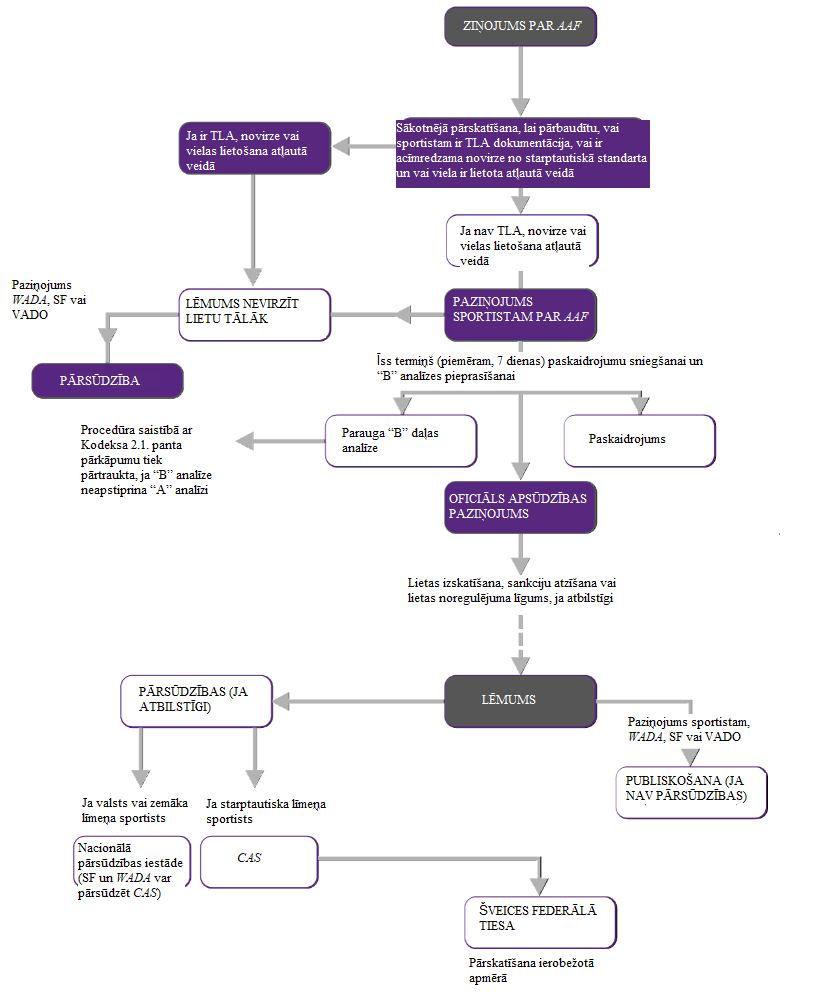 D PIELIKUMS Diagramma. Sportista bioloģiskās pases process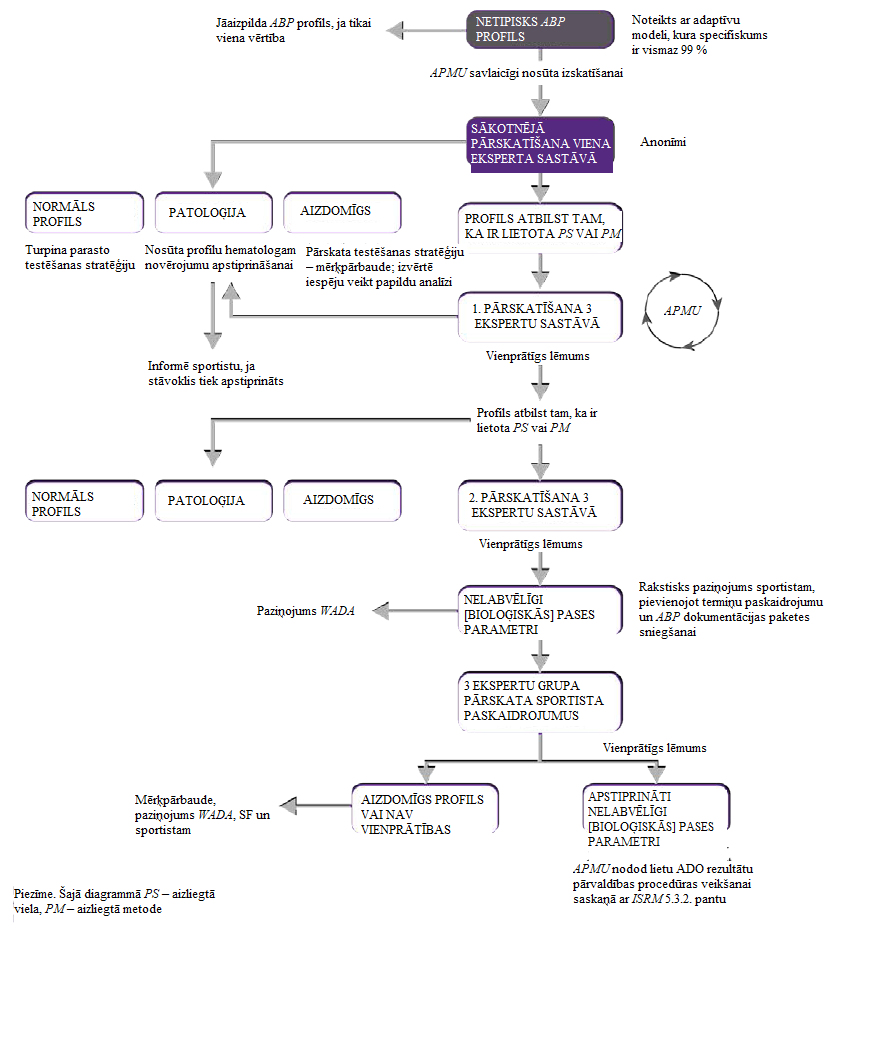 E PIELIKUMS Diagramma. Rezultātu pārvaldības process – atrašanās vieta (WF)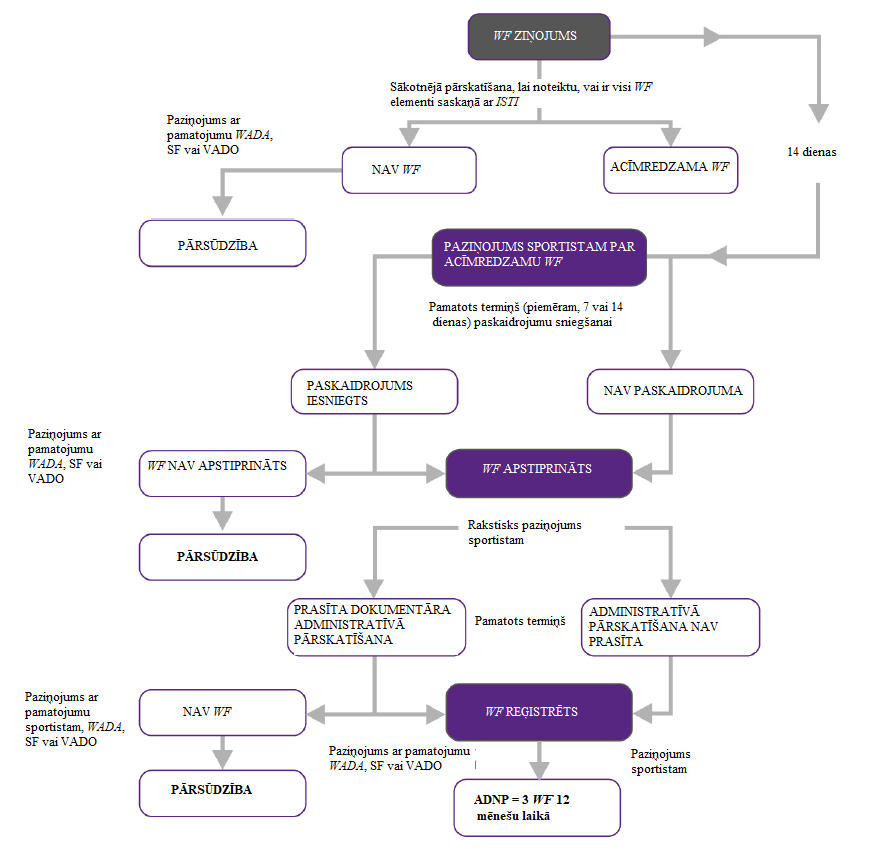 NORĀDĪJUMILai arī Kodeksā tas nav konkrēti aizliegts, antidopinga organizācijām lietās, kuras tās izskata, ir stingri ieteikts nedeleģēt rezultātu pārvaldību kontinentālajām vai nacionālajām federācijām, ņemot vērā to, cik svarīga ir neatkarība šajā procesā, un nepieciešamās prasmes, kas nepieciešamas rezultātu pārvaldībā.Deleģēšanas gadījumā deleģējošai ADO:ir jāpievērš īpaša uzmanība prasībai, ka lieta pirmajā instancē ir jāizskata taisnīgā, objektīvā un savā darbībā neatkarīgā lietas izskatīšanas komisijā un ka pārsūdzības izskata taisnīga, objektīva un operacionāli un institucionāli neatkarīga lietas izskatīšanas komisija;jāizmanto specializēta deleģēta trešā persona (piemēram, Starptautiskā Pārbaužu aģentūra – ITA) vai cita ADO;jāprasa, lai deleģētā trešā persona nodrošinātu atbilstību Kodeksam un starptautiskajiem standartiem saskaņā ar rakstisku, parakstītu nolīgumu;tās antidopinga noteikumos ir jāparedz noteikumu kopums, ar kuriem garantē, ka tās antidopinga noteikumi vienmēr ir noteicošāki par jebkādu citu antidopinga režīmu.ATGĀDINĀJUMSVADO pienākums ir sniegt attiecīgajai SF vai LSPRO jebkādu palīdzību, kas var būt nepieciešama, īstenojot turpmāko rezultātu pārvaldības procedūru (piemēram, sportista kontaktinformācija, dokumentu vākšana un tulkošana).NORĀDĪJUMIJa i) ADO, kura iepriekš saņēma sportista informāciju par atrašanas vietu (skat. ISRM B.3.1. pantu), vai ii) ADO, kas pilnvarota veikt pārbaudes un kam sportists nav sniedzis informāciju par savu atrašanās vietu (skat. ISRM B.3.2. pantu), ir konstatējusi, ka nav sniegta informācija par atrašanās vietu, tā par informācijas nesniegšanu nekavējoties informē RPI, un šī informācijas nesniegšana varētu tikt ņemtā vērā saistībā ar iespējuma antidopinga noteikumu pārkāpumu atbilstoši Kodeksa 2.4. pantam.NORĀDĪJUMIAbos gadījumos RPI tiek stingri mudināta veikt un/vai pabeigt rezultātu pārvaldību, ja vien tas ir iespējams, lai nodrošinātu, ka sportists vai cita persona nebeidz savu aktīvo karjeru (ar nolūku atsākt sacensības vēlākā posmā) ar maldīgu pārliecību, ka varēs izvairīties no saukšanas pie atbildības savā lietā un/vai sankciju piemērošanas.NORĀDĪJUMILai WADA veiktu analīzi un pieņemtu lēmumu, tiek prasīts, lai ADO, kas iesniedz pieprasījumu, iesniegtu:pamatotus argumentus ar visiem apstiprinošiem pierādījumiem;nostāju, ko sniegusi atteikumu izdevusī ADO, tostarp atteikuma iemeslus un, ja atbilstīgi, apstiprinošus pierādījumus.Pieprasījums ir jānosūta pa e-pastu:uz šādu adresi: rm@wada-ama.orgun kopiju atteikumu izdevušai ADO.Ja nepieciešams, WADA var prasīt attiecīgajām antidopinga organizācijām sniegt papildu informāciju/dokumentus, lai pieņemtu lēmumu.NORĀDĪJUMIRPI ir arī jāatceras, ka informāciju saistībā ar rezultātu pārvaldību iekšēji vai ārēji sniedz vienīgi:personām, kam tā ir nepieciešama, un ir jāsniedz tikai minimālais tām nepieciešamais informācijas apjoms, unizmantojot šifrētu un drošu sistēmu (piemēram, ADO izveidotu datņu apmaiņas platformu, šifrētus e-pastus, ar paroli aizsargātus dokumentus, ADAMS).NORĀDĪJUMIIeteicams, ka RPI informē WADA par katru situāciju, kad minēto termiņu nevar ievērot, nosūtot e-pastu ar skaidrojumu uz adresi rm@wada-ama.org.Ja ADO nepieņem lēmumu saprātīgā termiņā, ko noteikusi WADA, WADA var izlemt lietu nodot izskatīšanai tieši CAS. CAS var izlemt, ka RPI ir jāsedz tiesāšanās izdevumi un WADA advokātu honorāri (Kodeksa 13.3. pants).NORĀDĪJUMIRPI iespējami ātri ir jāapkopo visa nepieciešamā informācija un dokumenti saistībā ar iespējamo ADNP, tostarp jālūdz citu ADO vai deleģētās trešās personas palīdzība.Šie pasākumi ir jādokumentē un jāveic rakstveidā, kopiju, ja nepieciešams, nosūtot WADA (rm@wada-ama.org).NORĀDĪJUMIADO ir jānodrošina sava ADAMS konta pareiza konfigurācija, lai tiktu saņemti AAF paziņojumi.Lai saņemtu sīkāku palīdzību saistībā ar ADAMS lietošanu, pieprasījumus var sūtīt uz e-pasta adresi: adams@wada-ama.org.ATGĀDINĀJUMSSaskaņā ar Kodeksa 7.5.1. pantu un ISRM 5.4. pantu pamatots lēmums ir jāpieņem un jāpaziņo personām, kas norādītas Kodeksa 14.1.2. pantā (uz kuru attiecas Kodeksa 14.1.4. pants).Lai izpildītu pienākumu informēt WADA, RPI ir nekavējoties jāpaziņo vismaz savs pamatotais lēmums ADAMS.NORĀDĪJUMIRPI šāda pārskatīšana ir jāveic savlaicīgi, tiklīdz no laboratorijas saņemts analīzes protokols.NORĀDĪJUMIŠāda sarakste ir jāveic rakstveidā. Gadījumā, ja ADO, kurai ir nosūtīts pieprasījums, kavējas ar atbildi, pieprasījuma iesniedzēja ADO nosūta atgādinājumu un iekopē WADA rezultātu pārvaldības e-pasta adresi (rm@wada-ama.org).Ja tiek skatīta lieta, kas skar ārvalstu sportistu, RPI ir jāsazinās ar VADO (vai līdzvērtīgu struktūru) sportista mītnes valstī un/vai ar attiecīgo starptautisko federāciju.Atkarībā no tā, kādā līmenī sportists darbojas (starptautiskajā/valsts/citā), var pastāvēt ierobežojumi attiecībā uz TLA piešķiršanu ar atpakaļejošu datumu. Tomēr, ja tas ir iespējams, sportistam ir jādod iespēja noteikt, ka nelabvēlīgi analīžu rezultāti ir radušies aizliegtās vielas likumīgas terapeitiskās lietošanas rezultātā, un pieteikties TLA ar atpakaļejošu datumu.NORĀDĪJUMIRPI tiek aicināta veikt šādus izmeklēšanas pasākumus (turpmāk tekstā – “izmeklēšanas pasākumi”):apkopot visu attiecīgo dokumentāciju un informāciju (piemēram, dopinga kontroles anketu (DCF), medicīnisko apliecību, zāļu recepti);rakstveidā pieprasīt, lai attiecīgā laboratorija norāda provizorisko koncentrāciju, ja iespējams;sazināties ar savas iestādes vai ārēju ekspertu, lai noskaidrotu, vai AAF ir saderīgs ar TLA norādīto ievadīšanas veidu un pieļaujamo devu. Saskaņā ar ISL 5.4.5. pantu RPI var sazināties ar attiecīgās laboratorijas vadītāju, lai saņemtu konsultāciju un/vai atzinumu par analīžu rezultātiem.NORĀDĪJUMISaskaņā ar Kodeksa 7.5.1. pantu un ISRM 5.4. pantu pamatots lēmums ir jāpieņem un jāpaziņo personām, kas norādītas Kodeksa 14.1.2. pantā (uz kuru attiecas Kodeksa 14.1.4.pants).Lai būtu izpildīts pienākums informēt WADA, RPI ir nekavējoties jāpaziņo vismaz savs pamatotais lēmums ADAMS:ja ADAMS ir augšupielādēta vai validēta TLA, proti, dokuments, ar ko pamato RPI lēmumu, tas vien nav pietiekami, lai RPI izpildītu ISRM 5.4. pantā noteiktās saistības. Tas pats attiecas arī uz lietām, kurās TLA ir ar atpakaļejošu datumu;WADA ir jāsaņem pamatots lēmums par katru nelabvēlīgu analīžu rezultātu, lai uzskatītu lietu par pabeigtu un noslēgtu;paziņojumam par lēmumu ieteicams pievienot arī lēmumu pamatojošos dokumentus.NORĀDĪJUMINeatkarīgi no tā, vai analīžu rezultāts ir paziņots kā varbūtējs nelabvēlīgs analīžu rezultāts vai kā nelabvēlīgs analīžu rezultāts, RPI ir jāpārbauda:izmantotais ievadīšanas veids, veicot sākotnējo pārskatīšanu pirms apsūdzības izvirzīšanas sportistam par ADNP;visa attiecīgā dokumentācija, lai noskaidrotu, vai aizliegtā viela tika ievadīta atļautā veidā;kopā ar ekspertu, vai analīžu rezultāts ir saderīgs ar acīmredzamo atļauto ievadīšanas veidu.RPI ir nekavējoties jāuzdod attiecīgajai laboratorijai saglabāt sportista paraugus, kā norādīts iepriekš 3.4.2.1. pantā, un jāveic minētajā pantā aprakstītie paziņošanas pasākumi.NORĀDĪJUMIAizliegto vielu sarakstā minētā kontrolēta farmakokinētiska izmeklējuma veikšanas pamatprincipi ir aprakstīti 2. pielikumā dokumentam “TUE Physician Guidelines” [Vadlīnijās ārstiem attiecībā uz TLA].Attiecībā uz šīm vielām dažas laboratorijas ziņo RPI par varbūtēju AAF un prasa, vai pastāv apstiprināta TLA attiecībā uz vienu vai vairākām atklātajām aizliegtajām vielām.NORĀDĪJUMIIr jāievēro mutatis mutandis sadaļā “Glikokortikoīdi” aprakstītie izmeklēšanas pasākumi, norādījumi laboratorijām un paziņošanas prasības.NORĀDĪJUMIIr jāievēro mutatis mutandis sadaļā “Glikokortikoīdi” aprakstītie izmeklēšanas pasākumi, norādījumi laboratorijām un paziņošanas prasības.NORĀDĪJUMIRPI tiek stingri mudinātas sūtīt visus paziņojumus tieši sportistiem. Gadījumā, ja RPI nolemj sportistu informēt ar sportista neizraudzītas trešās personas starpniecību (piemēram, sportista nacionālo federāciju), tai ir jānodrošina, ka sportistam tiek nodota šī ziņa, prasot, lai trešā persona apstiprina faktu, ka paziņojums patiešām ir nodots sportistam.RPI, ja tā izmanto e-pastu kā paziņošanas līdzekli, ir jāizvērtē iespēja savos antidopinga noteikumos pieņemt un īstenot šādus pasākumus:iegūt faktisku e-pasta adresi saziņai ar personām, kas ir tās jurisdikcijā (piemēram, izmantojot licenci, sacensību pieteikuma anketu, dopinga kontroles anketu);ja sportists izmanto vairākas e-pasta adreses, jo īpaši [atzīmēt] adresi, ko sportists izmantojis jaunākajai saziņai, un adresi, kas reģistrēta ADAMS vai citā oficiālā datubāzē;datu privātuma nodrošināšanai sūtīt visus paziņojumus, izmantojot šifrētu sistēmu, piemēram, Sharefile, ideālā gadījumā tādu, kas norāda, vai saņēmējs ir lejuplādējis informāciju.Vienlaikus RPI ir jābūt izstrādātai rīcībpolitikai, lai nekavējoties sniegtu rakstveida norādījumus laboratorijai:saglabāt sportista paraugus, lai varētu analizēt parauga “B” daļu gadījumā, ja sportists kādā vēlākā posmā varētu tikt informēts par iespējama ADNP izdarīšanu;neveikt atkārtotas vai papildu analīzes, ja vien to nepieprasa RPI (ja saņemta sportista piekrišana vai lietas izskatīšanas komisijas atļauja) vai WADA;paziņot attiecīgajai laboratorijai, ka rezultātu pārvaldība saistībā ar konkrēto paraugu ir pabeigta un ka paraugu vairs nav nepieciešams uzglabāt.NORĀDĪJUMIJa jautājums skar AAF, sportistam sūtītajā paziņojuma un apsūdzības vēstulē RPI ir vienmēr jāatsaucas uz Kodeksa 2.1. un 2.2. pantu.Norādot sekas, ir piemērojami vairāki apsvērumi. Vairumā gadījumu RPI ir jānosaka sekas, pamatojoties uz Kodeksa 10. pantā skaidrotajām sankcijām. Tas nozīmē, ka lietās, kas attiecas uz [aizliegto vielu] klātbūtni, noteiktās sekas parasti ir diskvalifikācija vai nu uz 2 gadiem, vai uz 4 gadiem. Šajā saistībā nozīme var būt ikvienai izmeklēšanai, ko veic RPI (piemēram, ja īpašā viela ir lietota ārpus sacensībām, pieņem, ka ADNP nav bijis “ar nodomu”).Sportists ir jāinformē par sankciju iespējamo piemērošanu, pamatojoties uz Kodeksa 10. pantu. Ja ADNP ir otrais pārkāpums, RPI nosaka sankcijas, pamatojoties uz Kodeksa 10.9.1. pantu.NORĀDĪJUMIRPI ir jāpieprasa sportista pārstāvja vārds, uzvārds un jāpaziņo tas laboratorijai.NORĀDĪJUMIRPI var apsvērt iespēju paziņojumā precizēt, ka sportists nevar kavēt parauga “B” daļas analīzes pieprasījuma termiņu tā iemesla dēļ, ka vispirms ir saņēmis laboratorijas dokumentu paketi saistībā ar parauga “A” daļas analīzi.NORĀDĪJUMIŠo pieprasījumu var iesniegt RPI, nevis pašai laboratorijai.Kā noteikts komentārā par ISRM 5.1.2.1. panta c) apakšpunktu, RPI var noteikt savos antidopinga noteikumos, ka parauga “B” daļas analīzes izmaksas sedz sportists.NORĀDĪJUMIPapildus minētajām prasībām paziņojumā ir arī jānorāda, ka:arī sportista VADO / SF un WADA saņems paziņojuma kopiju, lai apstrādātu informāciju AAF antidopinga un rezultātu pārvaldības nolūkos;sportista VADO / SF un WADA var pieprasīt sportista lietas materiālu kopiju pēc lēmuma saņemšanas saskaņā ar Kodeksa 14.2.2. pantu.ATGĀDINĀJUMSPārbaudes iestāde vai (ja atbilstīgi) RPI sniedz laboratorijai informāciju, ievērojot parauga minimālā uzglabāšanas laika prasības, kā norādīts ISL 5.3.11.1. un 5.3.11.2. pantā.NORĀDĪJUMIRPI paziņo šo informāciju sportistam un to dokumentē.NORĀDĪJUMISaskaņā ar ISL definīciju neatkarīgais liecinieks “nav darbinieks, un attiecīgos gadījumos tam nav personīgas finansiālās attiecības ar sportistu vai viņa pārstāvi(-jiem), laboratoriju, paraugu savākšanas iestādi, pārbaudes iestādi / deleģētajām trešajām personām / rezultātu pārvaldības iestādi vai WADA”. Tāpēc, neskarot ieceltā neatkarīgā liecinieka godīgumu, viņš nekādā veidā nedrīkst būt saistīts ar RPI (piemēram, nedrīkst būt ADO vai tās komisiju darbinieks vai loceklis un nedrīkst būt iesaistīts rezultātu pārvaldības lietās), lai nekompromitētu savu neatkarību.Neatkarīgo liecinieku var iecelt pat tad, ja sportists ir norādījis, ka būs klāt procedūrā un/vai tiks pārstāvēts.NORĀDĪJUMIRPI ir jāveic visas atkārtotās vai papildu analīzes, tostarp GC/C/IRMS, bet ne tikai, un apstiprināšanas procedūras, lai nodrošinātu, ka visas aizliegtās vielas, kas atrastas sportista paraugā, ir iekļautas paziņojumā, un tikai pēc tam var izdot apsūdzību par Kodeksa 2.1. panta pārkāpumu.Kad sportistam ir uzrādīta apsūdzība pēc Kodeksa 2.1. panta ADNP izdarīšanā, atkārtotas vai papildu analīzes drīkst veikt tikai ar lietas izskatīšanas komisijas atļauju un sportista piekrišanu (Kodeksa 6.5. pants).Jebkāda papildu analīze, kas tiek veikta pirms parauga “A” daļas vai “B” daļas analīžu rezultātu paziņošanas, nav turpmāka analīze.Kamēr sportists nav oficiāli informēts un apsūdzēts par ADNP, laboratorijai nav nepieciešams nekāds apstiprinājums vai atļauja veikt atkārtotu analīzi, veikt analīzi, izmantojot jaunas metodes, vai analizēt šo paraugu jebkādā citā veidā.Visbeidzot, saskaņā ar Kodeksa 6.5. pantu, kad sportists ir oficiāli informēts un apsūdzēts 2.1. panta ADNP izdarīšanā, pamatojoties uz paraugu, šo paraugu var papildus analizēt tikai ar sportista atļauju un lietas izskatīšanas komisijas apstiprinājumu.Ja laboratorija gatavojas ziņot analīžu rezultātus, kamēr joprojām tiek veiktas citas analīzes (piemēram, IRMS vai EPO analīze), tai ir jāinformē pārbaudes veikšanas iestāde / RPI, ka sportistam nedrīkst uzrādīt apsūdzību, kamēr nav pabeigta šī papildu analīze. Līdzīgi arī RPI vispirms ir jāsaņem laboratorijas apstiprinājums, ka netiek veiktas parauga papildu analītiskās pārbaudes, un tikai tad jāuzrāda apsūdzība sportistam, pamatojoties uz analīzes protokolu, kurā ir AAF.NORĀDĪJUMILietas materiālos ir jādokumentē visi iepriekš aprakstītie izmeklēšanas pasākumi.Lai arī netiek gaidīts, ka visi sportisti perfekti apkopos visus šos faktus, RPI novērtēs sportistu skaidrojumu un visus pierādījumus, kas palīdzēs pamatot šo skaidrojumu. Daļa no pierādījuma, ko var iesniegt, jo īpaši, ja sportists nedzīvo kādā no trim skartajām valstīm, bet apgalvo, ka ir tur ceļojis pirms parauga savākšanas, ir:lidmašīnas biļete;restorāna čeki unja atbilstīgi, ADAMS iesniegtā informācija par atrašanās vietu.NORĀDĪJUMIJa pēc laboratorijas veiktas sīkākas analīzes ATF ir nepārliecinošas, lietu var slēgt, kā norādīts ISRM 5.4. pantā.Dažos īpašos gadījumos var ieteikt veikt papildu pārbaudes.NORĀDĪJUMIJa sportists, sniedzot skaidrojumu, atklāj savu identitāti ekspertu grupai, sportista paskaidrojums nav jāanonimizē, jo šim posmam nav jābūt anonīmam.IETEIKUMSJa lieta, kas sākotnēji netika virzīta kā “dopinga varbūtība” un tika slēgta pēc sportista sniegtajiem skaidrojumiem, ir jānodod atkal izskatīšanai triju ekspertu sastāvā pēc papildu paraugu vai informācijas savākšanas, šo lietu ieteicams nenodot tiem pašiem trim ekspertiem, kas bija veikuši pirmo pārskatīšanu, jo šādā gadījumā nevar nodrošināt pilnīgu anonimitāti.PIEMĒRISportistam līdz 15. martam bija jāiesniedz informācija par savu atrašanās vietu attiecībā uz otro ceturksni, kas sākas 1. aprīlī, taču viņš informāciju par savu atrašanās vietu ir sniedzis vien 15. aprīlī. Uzskatāms, ka 1. aprīlī ir notikusi prasības par atrašanās vietas ziņošanu neizpilde.Attiecīgā ADO ir atklājusi (piemēram, pārskatot sacensību grafiku), ka 2. maijā sportists nav bijis tur, kur teicis, ka būs, sniedzot ADAMS informāciju par savu atrašanās vietu par visu ceturksni, un nav arī atjauninājis šo informāciju. Uzskatāms, ka prasības par atrašanās vietas ziņošanu neizpilde ir notikusi 2. maijā.Pamatojoties uz informāciju par atrašanās vietu, ko sportists bija sniedzis 28. februārī attiecībā uz nākamo ceturksni, kas sākas 1. aprīlī, attiecīgā ADO nolēma veikt ārpussacensību pārbaudi 30. aprīlī vietā, ko sportists bija norādījis ADAMS, tomēr sportists nebija ieradies norādītajā vietā viņam atvēlētās vienas stundas laikā. Uzskatāms, ka 30. aprīlī sportists neieradās uz dopinga kontroles parauga nodošanu.NORĀDĪJUMILai nebūtu jāsūta papildu paziņojums, vēstulē, ar ko tiek noteikts termiņš, kurā var lūgt administratīvo pārskatīšanu, var norādīt, ka tad, ja sportists neiesniedz pieprasījumu noteiktajā termiņā, informācijas par atrašanās vietu nesniegšanas gadījums tiks reģistrēts, nesniedzot turpmāku paziņojumu.NORĀDĪJUMILai arī termiņi, kas noteikti ISRM B.3.2. pantā (t. i., RPI ir jāinformē sportists četrpadsmit (14) dienu laikā no acīmredzamās informācijas par atrašanās vietu nesniegšanas) un B.3.4. pantā (t. i., RPI ir jāierosina process pret sportistu trīsdesmit (30) dienu laikā pēc tam, kad WADA ir saņēmusi paziņojumu par to, ka ir reģistrēta trešā reize, kad sportists nav sniedzis informāciju par savu atrašanās vietu), ir indikatīvi, nevis noteicoši, RPI ir jādara viss iespējamais, lai ievērotu šos termiņus un savlaicīgi informētu sportistus godīga un efektīva sporta taisnīguma interesēs.RPI tiek stingri mudinātas sūtīt visus paziņojumus tieši sportistiem. Tomēr, ja RPI nolemj sportistu informēt ar sportista neizraudzītas trešās personas starpniecību, piemēram, ar sportista nacionālās federācijas starpniecību, tai ir jānodrošina, ka sportistam tiek nodota šī ziņa, prasot, lai nacionālā federācija apstiprina faktu, ka paziņojums patiešām ir nodots sportistam.Administratīvo pārskatīšanu var veikt viena vai vairākas personas, kas nav bijušas iesaistītas lietas sākotnējā pārskatīšanā. Nav nepieciešams, lai administratīvo pārskatīšanu veiktu ADO lietas izskatīšanas komisijas loceklis(-ļi).NORĀDĪJUMILaba prakse ir iegūt sportista skaidrojumu, kāpēc viņš ir atteicies nodot paraugu vai nav izpildījis šo prasību, veikt izmeklēšanu, pilnībā to pabeigt un tikai pēc tam uzsākt disciplināro procesu.KAS IR PIETIEKAM PAMATOJUMS?Vairākās CAS lietās ir pieņemts spriedums, ka sportistam ir jāpierāda, ka viņam ir bijis pietiekams pamatojums atteikties vai neierasties uz paraugu nodošanu.Pietiekams pamatojums ir jāinterpretē šauri.Tam ir jābūt “patiesi izņēmumam” un “izņēmumam, kas ir pilnībā nenovēršams”.Tam ir jābūt objektīvi noteiktam, proti, vai sportists ir objektīvi, sniedzot pārliecinošus iemeslus, pamatojis atteikšanos no pārbaudes.Pietiekams pamatojums nav, piemēram, šāds:bija vēlējies doties uz baznīcu vai bija jāiet uz darbu;bija pildījis trenera vai kluba prezidenta norādījumus;bija jābūt mājās, lai palīdzētu sievai un saslimušajiem bērniem;nepilngadīgas sportistes māte bija likusi viņai pamest DCS.Pietiekams pamatojums tika pieņemts šādos gadījumos:sportista sievai sākušās dzemdības slimnīcā;sportista tēvs nonācis slimnīcā dzīvībai kritiskā stāvoklī.NORĀDĪJUMIRPI tiek stingri mudināta iesniegt pieprasījumus WADA Juridiskajam departamentam (rm@wada-ama.org), ievērojot šādu kārtību:sportists vai cita persona iesniedz savu lietu RPI;RPI izveido lietas materiālus;RPI iesniedz ierosinātos lietas noregulējuma noteikumus kopā ar pamatojumu un lietas materiālu kopiju WADA;ar WADA saskaņoto priekšlikumu (kas var atšķirties no tā, ko bija ierosinājusi RPI) RPI iesniedz sportistam vai citai personai galīgā apstiprinājuma saņemšanai.NORĀDĪJUMIJa ar sportistu vai citu personu ir apspriesti iespējamie izlīguma nosacījumi un noteiktās sekas, ir stingri ieteicams, lai RPI gan e-pasta un/vai tam pievienoto dokumentu tēmas rindiņā, gan pamattekstā (jo īpaši vēstulē un sankciju atzīšanas anketā) skaidri norādītu, ka minētais ir nosūtīts saskaņā ar līgumu par informācijas neizmantošanu tiesā.PIEZĪME PAR LIETAS VIENREIZĒJU IZSKATĪŠANU CASKodeksa 8.5. pantā ir noteikts, ka ADO un starptautiskā vai valsts līmeņa sportista vai citas personas ADNP lietu var skatīt uzreiz CAS. To var darīt tikai ar sportista vai citas personas, par rezultātu pārvaldību atbildīgās ADO un WADA piekrišanu.SkaidrojumsJa ADO deleģē savus pienākumus saskaņā ar Kodeksa 8. pantu (t. i., taisnīga lietas izskatīšana) CAS Antidopinga nodaļai, tā nav lietas vienreizēja izskatīšana CAS Kodeksa 8.5. panta izpratnē.Šis ir cits lietu izskatīšanas veids (CAS parasti tiek risinātas pārsūdzības). Priekšrocība ir izmaksu iespējamais ietaupījums, jo īpaši, ja lieta ir tāda, ka acīmredzami ir nepieciešams to galīgi atrisināt CAS.ATGĀDINĀJUMSATZĪŠANAS ANKETA / ATTEIKŠANĀS NO LIETAS IZSKATĪŠANASKā minēts iepriekš, pamatots lēmums joprojām ir nepieciešams, pat ja sportists vai cita persona atsakās no tiesībām uz lietas izskatīšanu, atzīst ADNP un piekrīt RPI prasītajām sekām (Kodeksa 8.4. pants).NORĀDĪJUMIJa lēmums nav angļu vai franču valodā, ADO pienākums ir nodrošināt:meklējamu lēmuma versiju, t. i., versiju tādā formātā, lai varētu kopēt un ielīmēt dokumenta saturu;kopsavilkumu angļu vai franču valodā, kurā ir ietverta šāda informācija: sportista vai citas personas vārds un uzvārds, datums un detalizēti fakti saistībā ar ADNP, sportista vai citas personas paskaidrojumi un galvenie argumenti, kā arī lēmumu pamatojošie apsvērumi, tostarp sekas, ja tādas piemērojamas.ADO tiek stingri mudinātas iesniegt visus ar lēmumu saistītos lietas materiālus tikai tad, ja to rakstiski pieprasa ADO, kam ir tiesības uz pārsūdzību (skat. Kodeksa 14.2.2. pantu). Visus lietas materiālus:iesniedz nekavējoties un ideālā gadījumā divu (2) nedēļu laikā pēc rakstiska pieprasījuma saņemšanas;tie ir jānosūta, izmantojot šifrētu un drošu sistēmu (piemēram, ADO izveidotu datņu apmaiņas platformu, šifrētus e-pastus), organizētā veidā ar satura rādītāju. WADA var nodrošināt antidopinga organizācijām drošu saiti lietas materiālu sūtīšanai aizsargātā veidā;ir jānodrošina, lai dokumentu versija būtu meklējamā formātā;ja dokumenti nav angļu vai franču valodā, ir jāsniedz īss katra dokumenta apraksts vienā no šīm valodām.IETEIKUMSIzvērtējot privātuma un citas intereses, kas tiek skartas saistībā ar informācijas publiskošanu, ja RPI vēlas uzturēt lēmumu repozitoriju, kas to informatīvās un precedenta nozīmes dēļ būtu pieejams internetā pēc minimālā publiskošanas termiņa beigām, tām jāizvērtē iespēja rediģēt šos lēmumus, lai tie būtu anonimizēti.PIEMĒRISportists 2018. gadā izdarīja ADNP. Kad viņam tika paziņots par pārkāpumu, viņš atzina šo pārkāpumu un piekrita noteiktajam diskvalifikācijas periodam ne vēlāk kā divdesmit dienu laikā pēc paziņojuma par apsūdzību antidopinga noteikumu pārkāpumā saņemšanas, un viņš saņēma lēmumu par diskvalifikāciju uz četriem gadiem, kas tika izdots pirms 2021. gada 1. janvāra. Pēc 2021. gada 1. janvāra, bet pirms šā diskvalifikācijas termiņa beigām sportists var vērsties antidopinga organizācijā, kas ir atbildīga par rezultātu pārvaldību par šo ADNP, un lūgt samazināt diskvalifikācijas periodu saskaņā ar Kodeksa 10.8.1. pantu (noteikto sankciju piemērošanas ilguma samazinājums par vienu gadu, pamatojoties uz agrīnu atzīšanos un sankciju pieņemšanu) un Kodeksa 27.3. pantu.Sportistam 2020. gadā tika konstatēts pozitīvs kokaīna tests un tika noteikts, ka kokaīns tika lietots divas dienas pirms parauga ņemšanas ar sporta sacensībām nesaistītā kontekstā (piemēram, saviesīga pasākuma laikā). Pirms 2021. gada 1. janvāra viņam tika piemērota diskvalifikācija uz diviem gadiem. Pēc 2021. gada 1. janvāra, bet pirms šā diskvalifikācijas termiņa beigām sportists var vērsties antidopinga organizācijā, kas ir atbildīga par rezultātu pārvaldību par šo ADNP, un lūgt, lai viņa diskvalifikācijas periods tiktu samazināts līdz 3 mēnešiem vai pat līdz vienam mēnesim, ja šis sportists sekmīgi pabeidz par rezultātu pārvaldību atbildīgās ADO apstiprinātu programmu ārstēšanai, kas saistīta ar ļaunprātīgi lietotu vielu, saskaņā ar Kodeksa 10.2.4. pantu (Ļaunprātīgi lietota viela) un Kodeksa 27.3. pantu.IETEIKUMSLai veicinātu diskusiju, RPI būtu ieteicams izmantot šādu pieeju:1. jau pašā sākumā informēt sportistu vai citu personu par nepieciešamību atzīt sekas un parakstīt nolīgumu;2. paralēli tam iesniegt sportistam vai citai personai sadarbības nolīgumu, kurā ir iekļauta visa prasītā informācija;3. gadījumā, ja vēlākā posmā tiks uzskatīts, ka sniegtā palīdzība ir būtiska, pārskatīt minēto nolīgumu un daļēji apturēt sekas saskaņā ar principiem, kas norādīti turpmāk 7.3.2. sadaļā.NORĀDĪJUMIRPI tiek stingri mudināta iesniegt pieprasījumus WADA Juridiskajam departamentam (rm@wada-ama.org), ievērojot šādu kārtību:sportists vai cita persona iesniedz lietu RPI;RPI izveido lietas materiālus;RPI iesniedz pamatotu pieprasījumu (tostarp ierosinājumu par diskvalifikācijas perioda apturēšanu) un apliecinošus dokumentus WADA;RPI paziņo WADA lēmumu sportistam vai citai personai.